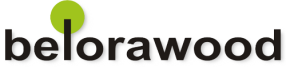 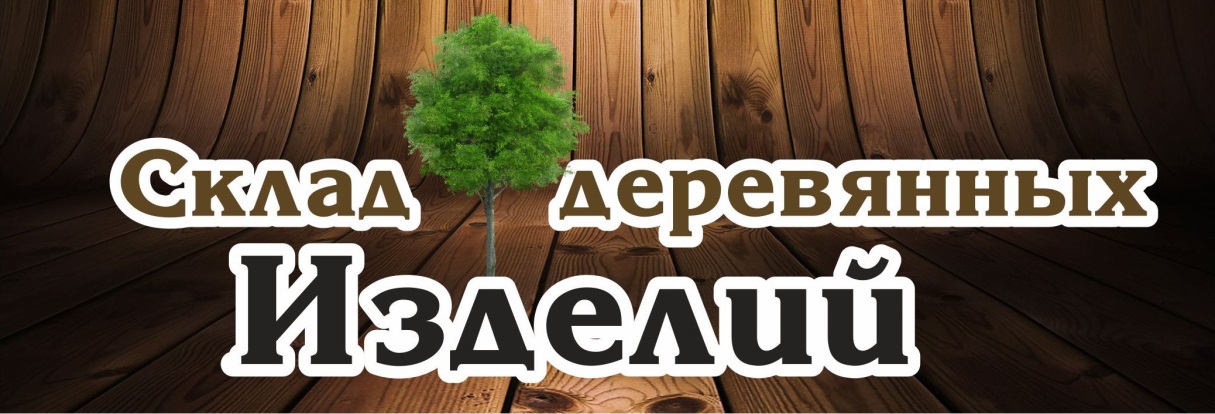 ООО «Склад  Деревянных Изделий»                                                                                                                                       г. Киров, ул. Ленина, 183а, ТЦ «Алла», 1 этаж                                                                                                                                      г. Киров, ул. Деповкая 2, ТД «Балерс», 2 этаж         тел.: 8 (8332) -45-60, 8-922-982-45-40                                                                                                                                       сайт: www.sdi43.ru                                                                                                                                         e-mail: sdi43@mail.ruПрайс-лист на межкомнатные двери и раздвижные перегородки из массива дубаот 01.02.2019 г., РОЗНИЦА цена в рублях РФЦена за стандартный размер и стандартный цвет.В условный комплект входит: полотно, коробка без порога, наличник с 2-х сторон.КоллекцияМодельМатериалРазмер мм.ПолотноРосписьвитражРозница цена(полотно)Розница цена(условный компл.)Арт декорАрт декор 1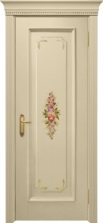 Арт декор 2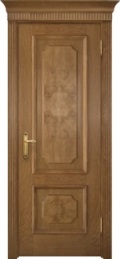 Массив ДубаКонструкциябагетная с объемной фигурной филенкойЦвет:Венге,Морус,Темный орех,Красное дерево, Вишня,Белый, Светлый орех, Орех,Старый дуб, Каштан, Беленый дуб, Седой дуб, Слоновая костьСтекло:Сатин,бронзаПатина:Медь,Бронза,Серебро,Антик, СнегДекор:Фигурная фрезеровка филенки,Резьба, корень вязаВысота:2000, 2100ммШирина:600,700,800,900ммТолщина:40ммПГглухое34 09045 165Арт декорАрт декор 1Арт декор 2Массив ДубаКонструкциябагетная с объемной фигурной филенкойЦвет:Венге,Морус,Темный орех,Красное дерево, Вишня,Белый, Светлый орех, Орех,Старый дуб, Каштан, Беленый дуб, Седой дуб, Слоновая костьСтекло:Сатин,бронзаПатина:Медь,Бронза,Серебро,Антик, СнегДекор:Фигурная фрезеровка филенки,Резьба, корень вязаВысота:2000, 2100ммШирина:600,700,800,900ммТолщина:40ммПГ (корень вяза)глухое50 54061 615Арт декорАрт декор 1Арт декор 2Массив ДубаКонструкциябагетная с объемной фигурной филенкойЦвет:Венге,Морус,Темный орех,Красное дерево, Вишня,Белый, Светлый орех, Орех,Старый дуб, Каштан, Беленый дуб, Седой дуб, Слоновая костьСтекло:Сатин,бронзаПатина:Медь,Бронза,Серебро,Антик, СнегДекор:Фигурная фрезеровка филенки,Резьба, корень вязаВысота:2000, 2100ммШирина:600,700,800,900ммТолщина:40ммПО зеркало34 09045 165Арт декорАрт декор 1Арт декор 2Массив ДубаКонструкциябагетная с объемной фигурной филенкойЦвет:Венге,Морус,Темный орех,Красное дерево, Вишня,Белый, Светлый орех, Орех,Старый дуб, Каштан, Беленый дуб, Седой дуб, Слоновая костьСтекло:Сатин,бронзаПатина:Медь,Бронза,Серебро,Антик, СнегДекор:Фигурная фрезеровка филенки,Резьба, корень вязаВысота:2000, 2100ммШирина:600,700,800,900ммТолщина:40ммПО зеркало+739 20050 275Арт декорАрт декор 1Арт декор 2Массив ДубаКонструкциябагетная с объемной фигурной филенкойЦвет:Венге,Морус,Темный орех,Красное дерево, Вишня,Белый, Светлый орех, Орех,Старый дуб, Каштан, Беленый дуб, Седой дуб, Слоновая костьСтекло:Сатин,бронзаПатина:Медь,Бронза,Серебро,Антик, СнегДекор:Фигурная фрезеровка филенки,Резьба, корень вязаВысота:2000, 2100ммШирина:600,700,800,900ммТолщина:40ммПО б/цв. 1132 47043 545Арт декорАрт декор 1Арт декор 2Массив ДубаКонструкциябагетная с объемной фигурной филенкойЦвет:Венге,Морус,Темный орех,Красное дерево, Вишня,Белый, Светлый орех, Орех,Старый дуб, Каштан, Беленый дуб, Седой дуб, Слоновая костьСтекло:Сатин,бронзаПатина:Медь,Бронза,Серебро,Антик, СнегДекор:Фигурная фрезеровка филенки,Резьба, корень вязаВысота:2000, 2100ммШирина:600,700,800,900ммТолщина:40ммПО б/цв. 11+736 47047 545Арт декорАрт декор 1Арт декор 2Массив ДубаКонструкциябагетная с объемной фигурной филенкойЦвет:Венге,Морус,Темный орех,Красное дерево, Вишня,Белый, Светлый орех, Орех,Старый дуб, Каштан, Беленый дуб, Седой дуб, Слоновая костьСтекло:Сатин,бронзаПатина:Медь,Бронза,Серебро,Антик, СнегДекор:Фигурная фрезеровка филенки,Резьба, корень вязаВысота:2000, 2100ммШирина:600,700,800,900ммТолщина:40ммПО сатин32 05043 125Арт декорАрт декор 1Арт декор 2Массив ДубаКонструкциябагетная с объемной фигурной филенкойЦвет:Венге,Морус,Темный орех,Красное дерево, Вишня,Белый, Светлый орех, Орех,Старый дуб, Каштан, Беленый дуб, Седой дуб, Слоновая костьСтекло:Сатин,бронзаПатина:Медь,Бронза,Серебро,Антик, СнегДекор:Фигурная фрезеровка филенки,Резьба, корень вязаВысота:2000, 2100ммШирина:600,700,800,900ммТолщина:40ммПО сатин 1,2,4,5,634 09045 165Арт декорАрт декор 1Арт декор 2Массив ДубаКонструкциябагетная с объемной фигурной филенкойЦвет:Венге,Морус,Темный орех,Красное дерево, Вишня,Белый, Светлый орех, Орех,Старый дуб, Каштан, Беленый дуб, Седой дуб, Слоновая костьСтекло:Сатин,бронзаПатина:Медь,Бронза,Серебро,Антик, СнегДекор:Фигурная фрезеровка филенки,Резьба, корень вязаВысота:2000, 2100ммШирина:600,700,800,900ммТолщина:40ммПО сатин 3, 736 47047 545Арт декорАрт декор 1Арт декор 2Массив ДубаКонструкциябагетная с объемной фигурной филенкойЦвет:Венге,Морус,Темный орех,Красное дерево, Вишня,Белый, Светлый орех, Орех,Старый дуб, Каштан, Беленый дуб, Седой дуб, Слоновая костьСтекло:Сатин,бронзаПатина:Медь,Бронза,Серебро,Антик, СнегДекор:Фигурная фрезеровка филенки,Резьба, корень вязаВысота:2000, 2100ммШирина:600,700,800,900ммТолщина:40ммПО сатин 7 + 1,2,4,5,637 50048 575Арт декорАрт декор 1Арт декор 2Массив ДубаКонструкциябагетная с объемной фигурной филенкойЦвет:Венге,Морус,Темный орех,Красное дерево, Вишня,Белый, Светлый орех, Орех,Старый дуб, Каштан, Беленый дуб, Седой дуб, Слоновая костьСтекло:Сатин,бронзаПатина:Медь,Бронза,Серебро,Антик, СнегДекор:Фигурная фрезеровка филенки,Резьба, корень вязаВысота:2000, 2100ммШирина:600,700,800,900ммТолщина:40ммПО бронза, графит34 29045 365Арт декорАрт декор 1Арт декор 2Массив ДубаКонструкциябагетная с объемной фигурной филенкойЦвет:Венге,Морус,Темный орех,Красное дерево, Вишня,Белый, Светлый орех, Орех,Старый дуб, Каштан, Беленый дуб, Седой дуб, Слоновая костьСтекло:Сатин,бронзаПатина:Медь,Бронза,Серебро,Антик, СнегДекор:Фигурная фрезеровка филенки,Резьба, корень вязаВысота:2000, 2100ммШирина:600,700,800,900ммТолщина:40ммПО бронза, графит 1,2,4,5,636 47047 545Арт декорАрт декор 1Арт декор 2Массив ДубаКонструкциябагетная с объемной фигурной филенкойЦвет:Венге,Морус,Темный орех,Красное дерево, Вишня,Белый, Светлый орех, Орех,Старый дуб, Каштан, Беленый дуб, Седой дуб, Слоновая костьСтекло:Сатин,бронзаПатина:Медь,Бронза,Серебро,Антик, СнегДекор:Фигурная фрезеровка филенки,Резьба, корень вязаВысота:2000, 2100ммШирина:600,700,800,900ммТолщина:40ммПО бронза, графит 3,739 02050 095Арт декорАрт декор 1Арт декор 2Массив ДубаКонструкциябагетная с объемной фигурной филенкойЦвет:Венге,Морус,Темный орех,Красное дерево, Вишня,Белый, Светлый орех, Орех,Старый дуб, Каштан, Беленый дуб, Седой дуб, Слоновая костьСтекло:Сатин,бронзаПатина:Медь,Бронза,Серебро,Антик, СнегДекор:Фигурная фрезеровка филенки,Резьба, корень вязаВысота:2000, 2100ммШирина:600,700,800,900ммТолщина:40ммПО бронза, графит 7 + 1,2,4,5,640 12051 195Арт декор Арт декор 3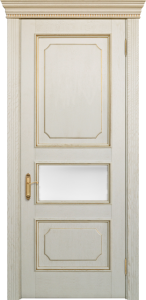 Массив ДубаКонструкциябагетная с объемной фигурной филенкойЦвет:Венге,Морус,Темный орех,Красное дерево, Вишня,Белый, Светлый орех, Орех,Старый дуб, Каштан, Беленый дуб, Седой дуб, Слоновая костьСтекло:Сатин,бронзаПатина:Медь,Бронза,Серебро,Антик, СнегДекор:Фигурная фрезеровка филенки,Резьба, корень вязаВысота:2000, 2100ммШирина:600,700,800,900ммТолщина:40ммПГглухое35 96047 035Арт декор Арт декор 3Массив ДубаКонструкциябагетная с объемной фигурной филенкойЦвет:Венге,Морус,Темный орех,Красное дерево, Вишня,Белый, Светлый орех, Орех,Старый дуб, Каштан, Беленый дуб, Седой дуб, Слоновая костьСтекло:Сатин,бронзаПатина:Медь,Бронза,Серебро,Антик, СнегДекор:Фигурная фрезеровка филенки,Резьба, корень вязаВысота:2000, 2100ммШирина:600,700,800,900ммТолщина:40ммПО, ПГОзеркало35 96047 035Арт декор Арт декор 3Массив ДубаКонструкциябагетная с объемной фигурной филенкойЦвет:Венге,Морус,Темный орех,Красное дерево, Вишня,Белый, Светлый орех, Орех,Старый дуб, Каштан, Беленый дуб, Седой дуб, Слоновая костьСтекло:Сатин,бронзаПатина:Медь,Бронза,Серебро,Антик, СнегДекор:Фигурная фрезеровка филенки,Резьба, корень вязаВысота:2000, 2100ммШирина:600,700,800,900ммТолщина:40ммПО, ПГОзеркало+ 741 34052 415Арт декор Арт декор 3Массив ДубаКонструкциябагетная с объемной фигурной филенкойЦвет:Венге,Морус,Темный орех,Красное дерево, Вишня,Белый, Светлый орех, Орех,Старый дуб, Каштан, Беленый дуб, Седой дуб, Слоновая костьСтекло:Сатин,бронзаПатина:Медь,Бронза,Серебро,Антик, СнегДекор:Фигурная фрезеровка филенки,Резьба, корень вязаВысота:2000, 2100ммШирина:600,700,800,900ммТолщина:40ммПО, ПГОб/цв. 1134 24045 315Арт декор Арт декор 3Массив ДубаКонструкциябагетная с объемной фигурной филенкойЦвет:Венге,Морус,Темный орех,Красное дерево, Вишня,Белый, Светлый орех, Орех,Старый дуб, Каштан, Беленый дуб, Седой дуб, Слоновая костьСтекло:Сатин,бронзаПатина:Медь,Бронза,Серебро,Антик, СнегДекор:Фигурная фрезеровка филенки,Резьба, корень вязаВысота:2000, 2100ммШирина:600,700,800,900ммТолщина:40ммПО, ПГОб/цв. 11+738 47049 545Арт декор Арт декор 3Массив ДубаКонструкциябагетная с объемной фигурной филенкойЦвет:Венге,Морус,Темный орех,Красное дерево, Вишня,Белый, Светлый орех, Орех,Старый дуб, Каштан, Беленый дуб, Седой дуб, Слоновая костьСтекло:Сатин,бронзаПатина:Медь,Бронза,Серебро,Антик, СнегДекор:Фигурная фрезеровка филенки,Резьба, корень вязаВысота:2000, 2100ммШирина:600,700,800,900ммТолщина:40ммПО, ПГОсатин34 24045 315Арт декор Арт декор 3Массив ДубаКонструкциябагетная с объемной фигурной филенкойЦвет:Венге,Морус,Темный орех,Красное дерево, Вишня,Белый, Светлый орех, Орех,Старый дуб, Каштан, Беленый дуб, Седой дуб, Слоновая костьСтекло:Сатин,бронзаПатина:Медь,Бронза,Серебро,Антик, СнегДекор:Фигурная фрезеровка филенки,Резьба, корень вязаВысота:2000, 2100ммШирина:600,700,800,900ммТолщина:40ммПО, ПГОсатин 1,2,4,5,635 96047 035Арт декор Арт декор 3Массив ДубаКонструкциябагетная с объемной фигурной филенкойЦвет:Венге,Морус,Темный орех,Красное дерево, Вишня,Белый, Светлый орех, Орех,Старый дуб, Каштан, Беленый дуб, Седой дуб, Слоновая костьСтекло:Сатин,бронзаПатина:Медь,Бронза,Серебро,Антик, СнегДекор:Фигурная фрезеровка филенки,Резьба, корень вязаВысота:2000, 2100ммШирина:600,700,800,900ммТолщина:40ммПО, ПГОсатин 3,738 47049 545Арт декор Арт декор 3Массив ДубаКонструкциябагетная с объемной фигурной филенкойЦвет:Венге,Морус,Темный орех,Красное дерево, Вишня,Белый, Светлый орех, Орех,Старый дуб, Каштан, Беленый дуб, Седой дуб, Слоновая костьСтекло:Сатин,бронзаПатина:Медь,Бронза,Серебро,Антик, СнегДекор:Фигурная фрезеровка филенки,Резьба, корень вязаВысота:2000, 2100ммШирина:600,700,800,900ммТолщина:40ммПО, ПГОсатин 7+1,2,4,5,639 56050 635Арт декор Арт декор 3Массив ДубаКонструкциябагетная с объемной фигурной филенкойЦвет:Венге,Морус,Темный орех,Красное дерево, Вишня,Белый, Светлый орех, Орех,Старый дуб, Каштан, Беленый дуб, Седой дуб, Слоновая костьСтекло:Сатин,бронзаПатина:Медь,Бронза,Серебро,Антик, СнегДекор:Фигурная фрезеровка филенки,Резьба, корень вязаВысота:2000, 2100ммШирина:600,700,800,900ммТолщина:40ммПО, ПГОбронза, графит36 64047 715Арт декор Арт декор 3Массив ДубаКонструкциябагетная с объемной фигурной филенкойЦвет:Венге,Морус,Темный орех,Красное дерево, Вишня,Белый, Светлый орех, Орех,Старый дуб, Каштан, Беленый дуб, Седой дуб, Слоновая костьСтекло:Сатин,бронзаПатина:Медь,Бронза,Серебро,Антик, СнегДекор:Фигурная фрезеровка филенки,Резьба, корень вязаВысота:2000, 2100ммШирина:600,700,800,900ммТолщина:40ммПО, ПГОбронза, графит 1,2.4,5,638 47049 545Арт декор Арт декор 3Массив ДубаКонструкциябагетная с объемной фигурной филенкойЦвет:Венге,Морус,Темный орех,Красное дерево, Вишня,Белый, Светлый орех, Орех,Старый дуб, Каштан, Беленый дуб, Седой дуб, Слоновая костьСтекло:Сатин,бронзаПатина:Медь,Бронза,Серебро,Антик, СнегДекор:Фигурная фрезеровка филенки,Резьба, корень вязаВысота:2000, 2100ммШирина:600,700,800,900ммТолщина:40ммПО, ПГОбронза, графит 3,741 16052 535Арт декор Арт декор 3Массив ДубаКонструкциябагетная с объемной фигурной филенкойЦвет:Венге,Морус,Темный орех,Красное дерево, Вишня,Белый, Светлый орех, Орех,Старый дуб, Каштан, Беленый дуб, Седой дуб, Слоновая костьСтекло:Сатин,бронзаПатина:Медь,Бронза,Серебро,Антик, СнегДекор:Фигурная фрезеровка филенки,Резьба, корень вязаВысота:2000, 2100ммШирина:600,700,800,900ммТолщина:40ммПО, ПГОбронза, графит 7+1,2,4,5,642 33053 405КоллекцияМодельМатериалРазмер мм.ПолотноРосписьвитражРозница цена(полотно)Розница цена(условный компл.)АртАрт 1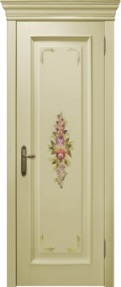 Арт 2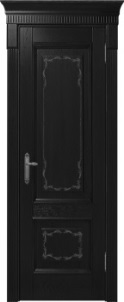 Массив ДубаКонструкциябагетная с объемной декоративной филенкойЦвет:Венге,Морус,Темный орех,Красное дерево, Вишня,Белый, Светлый орех, Орех,Старый дуб, Каштан, Беленый дуб, Седой дуб, Слоновая костьСтекло:Сатин,бронзаПатина:Медь,Бронза,Серебро,Антик, СнегДекор:Фигурная фрезеровка филенки,Резьба, корень вязаВысота:2000ммШирина:600,700,800,900ммТолщина:40ммПГглухое31 62042 695АртАрт 1Арт 2Массив ДубаКонструкциябагетная с объемной декоративной филенкойЦвет:Венге,Морус,Темный орех,Красное дерево, Вишня,Белый, Светлый орех, Орех,Старый дуб, Каштан, Беленый дуб, Седой дуб, Слоновая костьСтекло:Сатин,бронзаПатина:Медь,Бронза,Серебро,Антик, СнегДекор:Фигурная фрезеровка филенки,Резьба, корень вязаВысота:2000ммШирина:600,700,800,900ммТолщина:40ммПГ корень вязаглухое50 54061 615АртАрт 1Арт 2Массив ДубаКонструкциябагетная с объемной декоративной филенкойЦвет:Венге,Морус,Темный орех,Красное дерево, Вишня,Белый, Светлый орех, Орех,Старый дуб, Каштан, Беленый дуб, Седой дуб, Слоновая костьСтекло:Сатин,бронзаПатина:Медь,Бронза,Серебро,Антик, СнегДекор:Фигурная фрезеровка филенки,Резьба, корень вязаВысота:2000ммШирина:600,700,800,900ммТолщина:40ммПО зеркало31 62042 695АртАрт 1Арт 2Массив ДубаКонструкциябагетная с объемной декоративной филенкойЦвет:Венге,Морус,Темный орех,Красное дерево, Вишня,Белый, Светлый орех, Орех,Старый дуб, Каштан, Беленый дуб, Седой дуб, Слоновая костьСтекло:Сатин,бронзаПатина:Медь,Бронза,Серебро,Антик, СнегДекор:Фигурная фрезеровка филенки,Резьба, корень вязаВысота:2000ммШирина:600,700,800,900ммТолщина:40ммПО зеркало +736 36047 435АртАрт 1Арт 2Массив ДубаКонструкциябагетная с объемной декоративной филенкойЦвет:Венге,Морус,Темный орех,Красное дерево, Вишня,Белый, Светлый орех, Орех,Старый дуб, Каштан, Беленый дуб, Седой дуб, Слоновая костьСтекло:Сатин,бронзаПатина:Медь,Бронза,Серебро,Антик, СнегДекор:Фигурная фрезеровка филенки,Резьба, корень вязаВысота:2000ммШирина:600,700,800,900ммТолщина:40ммПО б/цв. 30 11041 185АртАрт 1Арт 2Массив ДубаКонструкциябагетная с объемной декоративной филенкойЦвет:Венге,Морус,Темный орех,Красное дерево, Вишня,Белый, Светлый орех, Орех,Старый дуб, Каштан, Беленый дуб, Седой дуб, Слоновая костьСтекло:Сатин,бронзаПатина:Медь,Бронза,Серебро,Антик, СнегДекор:Фигурная фрезеровка филенки,Резьба, корень вязаВысота:2000ммШирина:600,700,800,900ммТолщина:40ммПО б/цв. 11+731 62042 695АртАрт 1Арт 2Массив ДубаКонструкциябагетная с объемной декоративной филенкойЦвет:Венге,Морус,Темный орех,Красное дерево, Вишня,Белый, Светлый орех, Орех,Старый дуб, Каштан, Беленый дуб, Седой дуб, Слоновая костьСтекло:Сатин,бронзаПатина:Медь,Бронза,Серебро,Антик, СнегДекор:Фигурная фрезеровка филенки,Резьба, корень вязаВысота:2000ммШирина:600,700,800,900ммТолщина:40ммПО сатин30 11041 185АртАрт 1Арт 2Массив ДубаКонструкциябагетная с объемной декоративной филенкойЦвет:Венге,Морус,Темный орех,Красное дерево, Вишня,Белый, Светлый орех, Орех,Старый дуб, Каштан, Беленый дуб, Седой дуб, Слоновая костьСтекло:Сатин,бронзаПатина:Медь,Бронза,Серебро,Антик, СнегДекор:Фигурная фрезеровка филенки,Резьба, корень вязаВысота:2000ммШирина:600,700,800,900ммТолщина:40ммПО сатин 1,2,4,5,631 62042 695АртАрт 1Арт 2Массив ДубаКонструкциябагетная с объемной декоративной филенкойЦвет:Венге,Морус,Темный орех,Красное дерево, Вишня,Белый, Светлый орех, Орех,Старый дуб, Каштан, Беленый дуб, Седой дуб, Слоновая костьСтекло:Сатин,бронзаПатина:Медь,Бронза,Серебро,Антик, СнегДекор:Фигурная фрезеровка филенки,Резьба, корень вязаВысота:2000ммШирина:600,700,800,900ммТолщина:40ммПО сатин33 83044 905АртАрт 1Арт 2Массив ДубаКонструкциябагетная с объемной декоративной филенкойЦвет:Венге,Морус,Темный орех,Красное дерево, Вишня,Белый, Светлый орех, Орех,Старый дуб, Каштан, Беленый дуб, Седой дуб, Слоновая костьСтекло:Сатин,бронзаПатина:Медь,Бронза,Серебро,Антик, СнегДекор:Фигурная фрезеровка филенки,Резьба, корень вязаВысота:2000ммШирина:600,700,800,900ммТолщина:40ммПО сатин 7+1,2,4,5,634 78045 855АртАрт 1Арт 2Массив ДубаКонструкциябагетная с объемной декоративной филенкойЦвет:Венге,Морус,Темный орех,Красное дерево, Вишня,Белый, Светлый орех, Орех,Старый дуб, Каштан, Беленый дуб, Седой дуб, Слоновая костьСтекло:Сатин,бронзаПатина:Медь,Бронза,Серебро,Антик, СнегДекор:Фигурная фрезеровка филенки,Резьба, корень вязаВысота:2000ммШирина:600,700,800,900ммТолщина:40ммПО бронза, графит32 22043 295АртАрт 1Арт 2Массив ДубаКонструкциябагетная с объемной декоративной филенкойЦвет:Венге,Морус,Темный орех,Красное дерево, Вишня,Белый, Светлый орех, Орех,Старый дуб, Каштан, Беленый дуб, Седой дуб, Слоновая костьСтекло:Сатин,бронзаПатина:Медь,Бронза,Серебро,Антик, СнегДекор:Фигурная фрезеровка филенки,Резьба, корень вязаВысота:2000ммШирина:600,700,800,900ммТолщина:40ммПО бронза, графит 1,2,4,5,633 83044 905АртАрт 1Арт 2Массив ДубаКонструкциябагетная с объемной декоративной филенкойЦвет:Венге,Морус,Темный орех,Красное дерево, Вишня,Белый, Светлый орех, Орех,Старый дуб, Каштан, Беленый дуб, Седой дуб, Слоновая костьСтекло:Сатин,бронзаПатина:Медь,Бронза,Серебро,Антик, СнегДекор:Фигурная фрезеровка филенки,Резьба, корень вязаВысота:2000ммШирина:600,700,800,900ммТолщина:40ммПО бронза, графит 3,736 19047 265АртАрт 1Арт 2Массив ДубаКонструкциябагетная с объемной декоративной филенкойЦвет:Венге,Морус,Темный орех,Красное дерево, Вишня,Белый, Светлый орех, Орех,Старый дуб, Каштан, Беленый дуб, Седой дуб, Слоновая костьСтекло:Сатин,бронзаПатина:Медь,Бронза,Серебро,Антик, СнегДекор:Фигурная фрезеровка филенки,Резьба, корень вязаВысота:2000ммШирина:600,700,800,900ммТолщина:40ммПО бронза, графит 7+1,2,4,5,637 21048 285АртАрт 3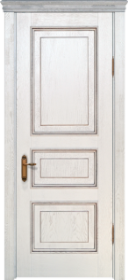 Массив ДубаКонструкциябагетная с объемной декоративной филенкойЦвет:Венге,Морус,Темный орех,Красное дерево, Вишня,Белый, Светлый орех, Орех,Старый дуб, Каштан, Беленый дуб, Седой дуб, Слоновая костьСтекло:Сатин,бронзаПатина:Медь,Бронза,Серебро,Антик, СнегДекор:Фигурная фрезеровка филенки,Резьба, корень вязаВысота:2000ммШирина:600,700,800,900ммТолщина:40ммПГглухое33 37044 445АртАрт 3Массив ДубаКонструкциябагетная с объемной декоративной филенкойЦвет:Венге,Морус,Темный орех,Красное дерево, Вишня,Белый, Светлый орех, Орех,Старый дуб, Каштан, Беленый дуб, Седой дуб, Слоновая костьСтекло:Сатин,бронзаПатина:Медь,Бронза,Серебро,Антик, СнегДекор:Фигурная фрезеровка филенки,Резьба, корень вязаВысота:2000ммШирина:600,700,800,900ммТолщина:40ммПО, ПГОзеркало33 37044 445АртАрт 3Массив ДубаКонструкциябагетная с объемной декоративной филенкойЦвет:Венге,Морус,Темный орех,Красное дерево, Вишня,Белый, Светлый орех, Орех,Старый дуб, Каштан, Беленый дуб, Седой дуб, Слоновая костьСтекло:Сатин,бронзаПатина:Медь,Бронза,Серебро,Антик, СнегДекор:Фигурная фрезеровка филенки,Резьба, корень вязаВысота:2000ммШирина:600,700,800,900ммТолщина:40ммПО, ПГОзеркало+738 39049 465АртАрт 3Массив ДубаКонструкциябагетная с объемной декоративной филенкойЦвет:Венге,Морус,Темный орех,Красное дерево, Вишня,Белый, Светлый орех, Орех,Старый дуб, Каштан, Беленый дуб, Седой дуб, Слоновая костьСтекло:Сатин,бронзаПатина:Медь,Бронза,Серебро,Антик, СнегДекор:Фигурная фрезеровка филенки,Резьба, корень вязаВысота:2000ммШирина:600,700,800,900ммТолщина:40ммПО, ПГОб/цв 1131 79042 865АртАрт 3Массив ДубаКонструкциябагетная с объемной декоративной филенкойЦвет:Венге,Морус,Темный орех,Красное дерево, Вишня,Белый, Светлый орех, Орех,Старый дуб, Каштан, Беленый дуб, Седой дуб, Слоновая костьСтекло:Сатин,бронзаПатина:Медь,Бронза,Серебро,Антик, СнегДекор:Фигурная фрезеровка филенки,Резьба, корень вязаВысота:2000ммШирина:600,700,800,900ммТолщина:40ммПО, ПГОб/цв 11+735 70046 775АртАрт 3Массив ДубаКонструкциябагетная с объемной декоративной филенкойЦвет:Венге,Морус,Темный орех,Красное дерево, Вишня,Белый, Светлый орех, Орех,Старый дуб, Каштан, Беленый дуб, Седой дуб, Слоновая костьСтекло:Сатин,бронзаПатина:Медь,Бронза,Серебро,Антик, СнегДекор:Фигурная фрезеровка филенки,Резьба, корень вязаВысота:2000ммШирина:600,700,800,900ммТолщина:40ммПО, ПГОсатин31 79042 865АртАрт 3Массив ДубаКонструкциябагетная с объемной декоративной филенкойЦвет:Венге,Морус,Темный орех,Красное дерево, Вишня,Белый, Светлый орех, Орех,Старый дуб, Каштан, Беленый дуб, Седой дуб, Слоновая костьСтекло:Сатин,бронзаПатина:Медь,Бронза,Серебро,Антик, СнегДекор:Фигурная фрезеровка филенки,Резьба, корень вязаВысота:2000ммШирина:600,700,800,900ммТолщина:40ммПО, ПГОсатин 1,2,4,5,633 37044 445АртАрт 3Массив ДубаКонструкциябагетная с объемной декоративной филенкойЦвет:Венге,Морус,Темный орех,Красное дерево, Вишня,Белый, Светлый орех, Орех,Старый дуб, Каштан, Беленый дуб, Седой дуб, Слоновая костьСтекло:Сатин,бронзаПатина:Медь,Бронза,Серебро,Антик, СнегДекор:Фигурная фрезеровка филенки,Резьба, корень вязаВысота:2000ммШирина:600,700,800,900ммТолщина:40ммПО, ПГОсатин 3, 735 70046 775АртАрт 3Массив ДубаКонструкциябагетная с объемной декоративной филенкойЦвет:Венге,Морус,Темный орех,Красное дерево, Вишня,Белый, Светлый орех, Орех,Старый дуб, Каштан, Беленый дуб, Седой дуб, Слоновая костьСтекло:Сатин,бронзаПатина:Медь,Бронза,Серебро,Антик, СнегДекор:Фигурная фрезеровка филенки,Резьба, корень вязаВысота:2000ммШирина:600,700,800,900ммТолщина:40ммПО, ПГОсатин 7+1,2,4,5,636 70047 775АртАрт 3Массив ДубаКонструкциябагетная с объемной декоративной филенкойЦвет:Венге,Морус,Темный орех,Красное дерево, Вишня,Белый, Светлый орех, Орех,Старый дуб, Каштан, Беленый дуб, Седой дуб, Слоновая костьСтекло:Сатин,бронзаПатина:Медь,Бронза,Серебро,Антик, СнегДекор:Фигурная фрезеровка филенки,Резьба, корень вязаВысота:2000ммШирина:600,700,800,900ммТолщина:40ммПО, ПГОбронза, графит34 02045 095АртАрт 3Массив ДубаКонструкциябагетная с объемной декоративной филенкойЦвет:Венге,Морус,Темный орех,Красное дерево, Вишня,Белый, Светлый орех, Орех,Старый дуб, Каштан, Беленый дуб, Седой дуб, Слоновая костьСтекло:Сатин,бронзаПатина:Медь,Бронза,Серебро,Антик, СнегДекор:Фигурная фрезеровка филенки,Резьба, корень вязаВысота:2000ммШирина:600,700,800,900ммТолщина:40ммПО, ПГОбронза, графит 1,2,4,5,635 70046 775АртАрт 3Массив ДубаКонструкциябагетная с объемной декоративной филенкойЦвет:Венге,Морус,Темный орех,Красное дерево, Вишня,Белый, Светлый орех, Орех,Старый дуб, Каштан, Беленый дуб, Седой дуб, Слоновая костьСтекло:Сатин,бронзаПатина:Медь,Бронза,Серебро,Антик, СнегДекор:Фигурная фрезеровка филенки,Резьба, корень вязаВысота:2000ммШирина:600,700,800,900ммТолщина:40ммПО, ПГОбронза, графит 3,738 20049 275АртАрт 3Массив ДубаКонструкциябагетная с объемной декоративной филенкойЦвет:Венге,Морус,Темный орех,Красное дерево, Вишня,Белый, Светлый орех, Орех,Старый дуб, Каштан, Беленый дуб, Седой дуб, Слоновая костьСтекло:Сатин,бронзаПатина:Медь,Бронза,Серебро,Антик, СнегДекор:Фигурная фрезеровка филенки,Резьба, корень вязаВысота:2000ммШирина:600,700,800,900ммТолщина:40ммПО, ПГОбронза, графит 7+1,2,4,5.639 27050 345КоллекцияМодельМатериалМатериалРазмер мм.Размер мм.ПолотноРосписьвитражРозница цена(полотно)Розница цена(условный компл.)БоспорБоспор1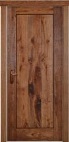 Боспор2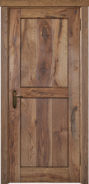 Массив Дуба брашированныйМассив Дуба брашированныйКонструкция:прямоугольная калевка, филенка с трапецевидной фрезеровкой по периметру, каждое дверное полотно имеет индивидуальный рисунок древесиныЦвет:белый дуб кантри, снег кантри, дуб кантри, серый дуб кантри, дуб антик кантри, орех кантри, венге кантриСтекло:СатинбронзаВысота:2000,2100ммШирина:400,600,700,800,900ммВысота:2000,2100ммШирина:400,600,700,800,900ммПГглухое32 01044 193БоспорБоспор1Боспор2Массив Дуба брашированныйМассив Дуба брашированныйКонструкция:прямоугольная калевка, филенка с трапецевидной фрезеровкой по периметру, каждое дверное полотно имеет индивидуальный рисунок древесиныЦвет:белый дуб кантри, снег кантри, дуб кантри, серый дуб кантри, дуб антик кантри, орех кантри, венге кантриСтекло:СатинбронзаВысота:2000,2100ммШирина:400,600,700,800,900ммВысота:2000,2100ммШирина:400,600,700,800,900ммПОзеркало32 01044 193БоспорБоспор1Боспор2Массив Дуба брашированныйМассив Дуба брашированныйКонструкция:прямоугольная калевка, филенка с трапецевидной фрезеровкой по периметру, каждое дверное полотно имеет индивидуальный рисунок древесиныЦвет:белый дуб кантри, снег кантри, дуб кантри, серый дуб кантри, дуб антик кантри, орех кантри, венге кантриСтекло:СатинбронзаВысота:2000,2100ммШирина:400,600,700,800,900ммВысота:2000,2100ммШирина:400,600,700,800,900ммПОзеркало+736 82049 003БоспорБоспор1Боспор2Массив Дуба брашированныйМассив Дуба брашированныйКонструкция:прямоугольная калевка, филенка с трапецевидной фрезеровкой по периметру, каждое дверное полотно имеет индивидуальный рисунок древесиныЦвет:белый дуб кантри, снег кантри, дуб кантри, серый дуб кантри, дуб антик кантри, орех кантри, венге кантриСтекло:СатинбронзаВысота:2000,2100ммШирина:400,600,700,800,900ммВысота:2000,2100ммШирина:400,600,700,800,900ммПОб/цв.1130 480 42 663БоспорБоспор1Боспор2Массив Дуба брашированныйМассив Дуба брашированныйКонструкция:прямоугольная калевка, филенка с трапецевидной фрезеровкой по периметру, каждое дверное полотно имеет индивидуальный рисунок древесиныЦвет:белый дуб кантри, снег кантри, дуб кантри, серый дуб кантри, дуб антик кантри, орех кантри, венге кантриСтекло:СатинбронзаВысота:2000,2100ммШирина:400,600,700,800,900ммВысота:2000,2100ммШирина:400,600,700,800,900ммПОб/цв.11+734 26046 443БоспорБоспор1Боспор2Массив Дуба брашированныйМассив Дуба брашированныйКонструкция:прямоугольная калевка, филенка с трапецевидной фрезеровкой по периметру, каждое дверное полотно имеет индивидуальный рисунок древесиныЦвет:белый дуб кантри, снег кантри, дуб кантри, серый дуб кантри, дуб антик кантри, орех кантри, венге кантриСтекло:СатинбронзаВысота:2000,2100ммШирина:400,600,700,800,900ммВысота:2000,2100ммШирина:400,600,700,800,900ммПОсатин30 48042 663БоспорБоспор1Боспор2Массив Дуба брашированныйМассив Дуба брашированныйКонструкция:прямоугольная калевка, филенка с трапецевидной фрезеровкой по периметру, каждое дверное полотно имеет индивидуальный рисунок древесиныЦвет:белый дуб кантри, снег кантри, дуб кантри, серый дуб кантри, дуб антик кантри, орех кантри, венге кантриСтекло:СатинбронзаВысота:2000,2100ммШирина:400,600,700,800,900ммВысота:2000,2100ммШирина:400,600,700,800,900ммПОсатин 1,2,4,5,632 01044 193БоспорБоспор1Боспор2Массив Дуба брашированныйМассив Дуба брашированныйКонструкция:прямоугольная калевка, филенка с трапецевидной фрезеровкой по периметру, каждое дверное полотно имеет индивидуальный рисунок древесиныЦвет:белый дуб кантри, снег кантри, дуб кантри, серый дуб кантри, дуб антик кантри, орех кантри, венге кантриСтекло:СатинбронзаВысота:2000,2100ммШирина:400,600,700,800,900ммВысота:2000,2100ммШирина:400,600,700,800,900ммПОсатин 3,734 26046 443БоспорБоспор1Боспор2Массив Дуба брашированныйМассив Дуба брашированныйКонструкция:прямоугольная калевка, филенка с трапецевидной фрезеровкой по периметру, каждое дверное полотно имеет индивидуальный рисунок древесиныЦвет:белый дуб кантри, снег кантри, дуб кантри, серый дуб кантри, дуб антик кантри, орех кантри, венге кантриСтекло:СатинбронзаВысота:2000,2100ммШирина:400,600,700,800,900ммВысота:2000,2100ммШирина:400,600,700,800,900ммПОсатин 7+1,2,4,5,635 21047 393БоспорБоспор1Боспор2Массив Дуба брашированныйМассив Дуба брашированныйКонструкция:прямоугольная калевка, филенка с трапецевидной фрезеровкой по периметру, каждое дверное полотно имеет индивидуальный рисунок древесиныЦвет:белый дуб кантри, снег кантри, дуб кантри, серый дуб кантри, дуб антик кантри, орех кантри, венге кантриСтекло:СатинбронзаВысота:2000,2100ммШирина:400,600,700,800,900ммВысота:2000,2100ммШирина:400,600,700,800,900ммПОбронза, графит32 62044 803БоспорБоспор1Боспор2Массив Дуба брашированныйМассив Дуба брашированныйКонструкция:прямоугольная калевка, филенка с трапецевидной фрезеровкой по периметру, каждое дверное полотно имеет индивидуальный рисунок древесиныЦвет:белый дуб кантри, снег кантри, дуб кантри, серый дуб кантри, дуб антик кантри, орех кантри, венге кантриСтекло:СатинбронзаВысота:2000,2100ммШирина:400,600,700,800,900ммВысота:2000,2100ммШирина:400,600,700,800,900ммПОбронза, графит 1,2,4,5,634 26046 443БоспорБоспор1Боспор2Массив Дуба брашированныйМассив Дуба брашированныйКонструкция:прямоугольная калевка, филенка с трапецевидной фрезеровкой по периметру, каждое дверное полотно имеет индивидуальный рисунок древесиныЦвет:белый дуб кантри, снег кантри, дуб кантри, серый дуб кантри, дуб антик кантри, орех кантри, венге кантриСтекло:СатинбронзаВысота:2000,2100ммШирина:400,600,700,800,900ммВысота:2000,2100ммШирина:400,600,700,800,900ммПОбронза, графит 3,736 65048 833БоспорБоспор1Боспор2Массив Дуба брашированныйМассив Дуба брашированныйКонструкция:прямоугольная калевка, филенка с трапецевидной фрезеровкой по периметру, каждое дверное полотно имеет индивидуальный рисунок древесиныЦвет:белый дуб кантри, снег кантри, дуб кантри, серый дуб кантри, дуб антик кантри, орех кантри, венге кантриСтекло:СатинбронзаВысота:2000,2100ммШирина:400,600,700,800,900ммВысота:2000,2100ммШирина:400,600,700,800,900ммПОбронза, графит 7+1,2,4,5,637 67049 853СкифСкиф 1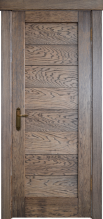 Скиф 2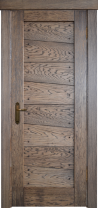 МассивДубаКонструкцияЦвет:Венге,КантриДекор:заклепки из массива дубаКонструкцияЦвет:Венге,КантриДекор:заклепки из массива дубаКонструкцияЦвет:Венге,КантриДекор:заклепки из массива дубаВысота:2000, 2100ммШирина:400,600,700,800,900ммТолщина:40ммСкиф 1,2 ПГзглухое27 46038 535СкифСкиф 1Скиф 2МассивДубаКонструкцияЦвет:Венге,КантриДекор:заклепки из массива дубаКонструкцияЦвет:Венге,КантриДекор:заклепки из массива дубаКонструкцияЦвет:Венге,КантриДекор:заклепки из массива дубаВысота:2000, 2100ммШирина:400,600,700,800,900ммТолщина:40ммСкиф 1,2 ПГглухое23 77034 845СкифСкиф 1Скиф 2МассивДубаКонструкцияЦвет:Венге,КантриДекор:заклепки из массива дубаКонструкцияЦвет:Венге,КантриДекор:заклепки из массива дубаКонструкцияЦвет:Венге,КантриДекор:заклепки из массива дубаВысота:2000, 2100ммШирина:400,600,700,800,900ммТолщина:40ммСкиф 1 ПО зеркало23 77034 845СкифСкиф 1Скиф 2МассивДубаКонструкцияЦвет:Венге,КантриДекор:заклепки из массива дубаКонструкцияЦвет:Венге,КантриДекор:заклепки из массива дубаКонструкцияЦвет:Венге,КантриДекор:заклепки из массива дубаВысота:2000, 2100ммШирина:400,600,700,800,900ммТолщина:40ммСкиф 1 ПО зеркало+727 34038 415СкифСкиф 1Скиф 2МассивДубаКонструкцияЦвет:Венге,КантриДекор:заклепки из массива дубаКонструкцияЦвет:Венге,КантриДекор:заклепки из массива дубаКонструкцияЦвет:Венге,КантриДекор:заклепки из массива дубаВысота:2000, 2100ммШирина:400,600,700,800,900ммТолщина:40ммСкиф 1 ПО б/цв. 1122 63033 705СкифСкиф 1Скиф 2МассивДубаКонструкцияЦвет:Венге,КантриДекор:заклепки из массива дубаКонструкцияЦвет:Венге,КантриДекор:заклепки из массива дубаКонструкцияЦвет:Венге,КантриДекор:заклепки из массива дубаВысота:2000, 2100ммШирина:400,600,700,800,900ммТолщина:40ммСкиф 1 ПО б/цв. 11+725 43036 505СкифСкиф 1Скиф 2МассивДубаКонструкцияЦвет:Венге,КантриДекор:заклепки из массива дубаКонструкцияЦвет:Венге,КантриДекор:заклепки из массива дубаКонструкцияЦвет:Венге,КантриДекор:заклепки из массива дубаВысота:2000, 2100ммШирина:400,600,700,800,900ммТолщина:40ммСкиф 1 ПО сатин22 63033 705СкифСкиф 1Скиф 2МассивДубаКонструкцияЦвет:Венге,КантриДекор:заклепки из массива дубаКонструкцияЦвет:Венге,КантриДекор:заклепки из массива дубаКонструкцияЦвет:Венге,КантриДекор:заклепки из массива дубаВысота:2000, 2100ммШирина:400,600,700,800,900ммТолщина:40ммСкиф 1 ПО сатин 1,2,4,5,623 77034 845СкифСкиф 1Скиф 2МассивДубаКонструкцияЦвет:Венге,КантриДекор:заклепки из массива дубаКонструкцияЦвет:Венге,КантриДекор:заклепки из массива дубаКонструкцияЦвет:Венге,КантриДекор:заклепки из массива дубаВысота:2000, 2100ммШирина:400,600,700,800,900ммТолщина:40ммСкиф 1 ПО сатин 3,725 43036 505СкифСкиф 1Скиф 2МассивДубаКонструкцияЦвет:Венге,КантриДекор:заклепки из массива дубаКонструкцияЦвет:Венге,КантриДекор:заклепки из массива дубаКонструкцияЦвет:Венге,КантриДекор:заклепки из массива дубаВысота:2000, 2100ммШирина:400,600,700,800,900ммТолщина:40ммСкиф 1 ПО сатин 7+1,2,4,5,626 15037 225СкифСкиф 1Скиф 2МассивДубаКонструкцияЦвет:Венге,КантриДекор:заклепки из массива дубаКонструкцияЦвет:Венге,КантриДекор:заклепки из массива дубаКонструкцияЦвет:Венге,КантриДекор:заклепки из массива дубаВысота:2000, 2100ммШирина:400,600,700,800,900ммТолщина:40ммСкиф 1 ПО бронза, графит24 21035 285СкифСкиф 1Скиф 2МассивДубаКонструкцияЦвет:Венге,КантриДекор:заклепки из массива дубаКонструкцияЦвет:Венге,КантриДекор:заклепки из массива дубаКонструкцияЦвет:Венге,КантриДекор:заклепки из массива дубаВысота:2000, 2100ммШирина:400,600,700,800,900ммТолщина:40ммСкиф 1 ПО бронза, графит 1,2,4,5,625 43036 505СкифСкиф 1Скиф 2МассивДубаКонструкцияЦвет:Венге,КантриДекор:заклепки из массива дубаКонструкцияЦвет:Венге,КантриДекор:заклепки из массива дубаКонструкцияЦвет:Венге,КантриДекор:заклепки из массива дубаВысота:2000, 2100ммШирина:400,600,700,800,900ммТолщина:40ммСкиф 1 ПО бронза, графит 3,727 22038 295СкифСкиф 1Скиф 2МассивДубаКонструкцияЦвет:Венге,КантриДекор:заклепки из массива дубаКонструкцияЦвет:Венге,КантриДекор:заклепки из массива дубаКонструкцияЦвет:Венге,КантриДекор:заклепки из массива дубаВысота:2000, 2100ммШирина:400,600,700,800,900ммТолщина:40ммСкиф 1 ПО бронза, графит 7 +1,2,4,5,627 98039 055КоллекцияМодельМатериалРазмер мм.ПолотноРосписьвитражРозница цена(полотно)Розница цена (условный комп)ЭпирКоллекцияЭпир 1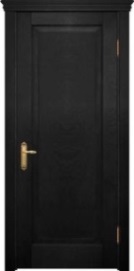 Эпир 2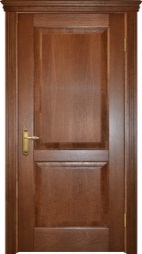 Эпир 3а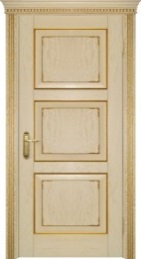 Эпир 3б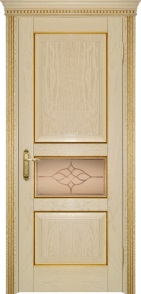 Эпир 3в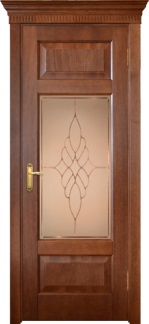 Массив ДубаКонструкцияФигурная калевка, объемная филенкаЦвет:Венге,Морус,Темный орех,Красное дерево, Вишня,Белый, Светлый орех, Орех,Каштан, Беленый дуб, Слоновая костьАнегриСтекло:Сатин,бронзаПатина:Медь,Бронза,Серебро,Антик, СнегДекор:Фигурная фрезеровка филенкиКонструкцияФигурная калевка, объемная филенкаЦвет:Венге,Морус,Темный орех,Красное дерево, Вишня,Белый, Светлый орех, Орех,Каштан, Беленый дуб, Слоновая костьАнегриСтекло:Сатин,бронзаПатина:Медь,Бронза,Серебро,Антик, СнегДекор:Фигурная фрезеровка филенкиКонструкцияФигурная калевка, объемная филенкаЦвет:Венге,Морус,Темный орех,Красное дерево, Вишня,Белый, Светлый орех, Орех,Каштан, Беленый дуб, Слоновая костьАнегриСтекло:Сатин,бронзаПатина:Медь,Бронза,Серебро,Антик, СнегДекор:Фигурная фрезеровка филенкиПОр,ПГВысота:2000, 2100ммШирина:600, 700,800,900ммТолщина:40мм(модель 1,2) ПОрВысота:2000, 2100ммШирина:600,700,800,900ммТолщина:40ммПГглухое24 96036 035ЭпирКоллекцияЭпир 1Эпир 2Эпир 3аЭпир 3бЭпир 3вМассив ДубаКонструкцияФигурная калевка, объемная филенкаЦвет:Венге,Морус,Темный орех,Красное дерево, Вишня,Белый, Светлый орех, Орех,Каштан, Беленый дуб, Слоновая костьАнегриСтекло:Сатин,бронзаПатина:Медь,Бронза,Серебро,Антик, СнегДекор:Фигурная фрезеровка филенкиКонструкцияФигурная калевка, объемная филенкаЦвет:Венге,Морус,Темный орех,Красное дерево, Вишня,Белый, Светлый орех, Орех,Каштан, Беленый дуб, Слоновая костьАнегриСтекло:Сатин,бронзаПатина:Медь,Бронза,Серебро,Антик, СнегДекор:Фигурная фрезеровка филенкиКонструкцияФигурная калевка, объемная филенкаЦвет:Венге,Морус,Темный орех,Красное дерево, Вишня,Белый, Светлый орех, Орех,Каштан, Беленый дуб, Слоновая костьАнегриСтекло:Сатин,бронзаПатина:Медь,Бронза,Серебро,Антик, СнегДекор:Фигурная фрезеровка филенкиПОр,ПГВысота:2000, 2100ммШирина:600, 700,800,900ммТолщина:40мм(модель 1,2) ПОрВысота:2000, 2100ммШирина:600,700,800,900ммТолщина:40ммПГрглухое26 42037 495ЭпирКоллекцияЭпир 1Эпир 2Эпир 3аЭпир 3бЭпир 3вМассив ДубаКонструкцияФигурная калевка, объемная филенкаЦвет:Венге,Морус,Темный орех,Красное дерево, Вишня,Белый, Светлый орех, Орех,Каштан, Беленый дуб, Слоновая костьАнегриСтекло:Сатин,бронзаПатина:Медь,Бронза,Серебро,Антик, СнегДекор:Фигурная фрезеровка филенкиКонструкцияФигурная калевка, объемная филенкаЦвет:Венге,Морус,Темный орех,Красное дерево, Вишня,Белый, Светлый орех, Орех,Каштан, Беленый дуб, Слоновая костьАнегриСтекло:Сатин,бронзаПатина:Медь,Бронза,Серебро,Антик, СнегДекор:Фигурная фрезеровка филенкиКонструкцияФигурная калевка, объемная филенкаЦвет:Венге,Морус,Темный орех,Красное дерево, Вишня,Белый, Светлый орех, Орех,Каштан, Беленый дуб, Слоновая костьАнегриСтекло:Сатин,бронзаПатина:Медь,Бронза,Серебро,Антик, СнегДекор:Фигурная фрезеровка филенкиПОр,ПГВысота:2000, 2100ммШирина:600, 700,800,900ммТолщина:40мм(модель 1,2) ПОрВысота:2000, 2100ммШирина:600,700,800,900ммТолщина:40ммПОрзеркало26 42037 495ЭпирКоллекцияЭпир 1Эпир 2Эпир 3аЭпир 3бЭпир 3вМассив ДубаКонструкцияФигурная калевка, объемная филенкаЦвет:Венге,Морус,Темный орех,Красное дерево, Вишня,Белый, Светлый орех, Орех,Каштан, Беленый дуб, Слоновая костьАнегриСтекло:Сатин,бронзаПатина:Медь,Бронза,Серебро,Антик, СнегДекор:Фигурная фрезеровка филенкиКонструкцияФигурная калевка, объемная филенкаЦвет:Венге,Морус,Темный орех,Красное дерево, Вишня,Белый, Светлый орех, Орех,Каштан, Беленый дуб, Слоновая костьАнегриСтекло:Сатин,бронзаПатина:Медь,Бронза,Серебро,Антик, СнегДекор:Фигурная фрезеровка филенкиКонструкцияФигурная калевка, объемная филенкаЦвет:Венге,Морус,Темный орех,Красное дерево, Вишня,Белый, Светлый орех, Орех,Каштан, Беленый дуб, Слоновая костьАнегриСтекло:Сатин,бронзаПатина:Медь,Бронза,Серебро,Антик, СнегДекор:Фигурная фрезеровка филенкиПОр,ПГВысота:2000, 2100ммШирина:600, 700,800,900ммТолщина:40мм(модель 1,2) ПОрВысота:2000, 2100ммШирина:600,700,800,900ммТолщина:40ммПОрзеркало +730 38041 455ЭпирКоллекцияЭпир 1Эпир 2Эпир 3аЭпир 3бЭпир 3вМассив ДубаКонструкцияФигурная калевка, объемная филенкаЦвет:Венге,Морус,Темный орех,Красное дерево, Вишня,Белый, Светлый орех, Орех,Каштан, Беленый дуб, Слоновая костьАнегриСтекло:Сатин,бронзаПатина:Медь,Бронза,Серебро,Антик, СнегДекор:Фигурная фрезеровка филенкиКонструкцияФигурная калевка, объемная филенкаЦвет:Венге,Морус,Темный орех,Красное дерево, Вишня,Белый, Светлый орех, Орех,Каштан, Беленый дуб, Слоновая костьАнегриСтекло:Сатин,бронзаПатина:Медь,Бронза,Серебро,Антик, СнегДекор:Фигурная фрезеровка филенкиКонструкцияФигурная калевка, объемная филенкаЦвет:Венге,Морус,Темный орех,Красное дерево, Вишня,Белый, Светлый орех, Орех,Каштан, Беленый дуб, Слоновая костьАнегриСтекло:Сатин,бронзаПатина:Медь,Бронза,Серебро,Антик, СнегДекор:Фигурная фрезеровка филенкиПОр,ПГВысота:2000, 2100ммШирина:600, 700,800,900ммТолщина:40мм(модель 1,2) ПОрВысота:2000, 2100ммШирина:600,700,800,900ммТолщина:40ммПОрб/цв 1125 16036 235ЭпирКоллекцияЭпир 1Эпир 2Эпир 3аЭпир 3бЭпир 3вМассив ДубаКонструкцияФигурная калевка, объемная филенкаЦвет:Венге,Морус,Темный орех,Красное дерево, Вишня,Белый, Светлый орех, Орех,Каштан, Беленый дуб, Слоновая костьАнегриСтекло:Сатин,бронзаПатина:Медь,Бронза,Серебро,Антик, СнегДекор:Фигурная фрезеровка филенкиКонструкцияФигурная калевка, объемная филенкаЦвет:Венге,Морус,Темный орех,Красное дерево, Вишня,Белый, Светлый орех, Орех,Каштан, Беленый дуб, Слоновая костьАнегриСтекло:Сатин,бронзаПатина:Медь,Бронза,Серебро,Антик, СнегДекор:Фигурная фрезеровка филенкиКонструкцияФигурная калевка, объемная филенкаЦвет:Венге,Морус,Темный орех,Красное дерево, Вишня,Белый, Светлый орех, Орех,Каштан, Беленый дуб, Слоновая костьАнегриСтекло:Сатин,бронзаПатина:Медь,Бронза,Серебро,Антик, СнегДекор:Фигурная фрезеровка филенкиПОр,ПГВысота:2000, 2100ммШирина:600, 700,800,900ммТолщина:40мм(модель 1,2) ПОрВысота:2000, 2100ммШирина:600,700,800,900ммТолщина:40ммПОрб/цв 11+728 27039 345ЭпирКоллекцияЭпир 1Эпир 2Эпир 3аЭпир 3бЭпир 3вМассив ДубаКонструкцияФигурная калевка, объемная филенкаЦвет:Венге,Морус,Темный орех,Красное дерево, Вишня,Белый, Светлый орех, Орех,Каштан, Беленый дуб, Слоновая костьАнегриСтекло:Сатин,бронзаПатина:Медь,Бронза,Серебро,Антик, СнегДекор:Фигурная фрезеровка филенкиКонструкцияФигурная калевка, объемная филенкаЦвет:Венге,Морус,Темный орех,Красное дерево, Вишня,Белый, Светлый орех, Орех,Каштан, Беленый дуб, Слоновая костьАнегриСтекло:Сатин,бронзаПатина:Медь,Бронза,Серебро,Антик, СнегДекор:Фигурная фрезеровка филенкиКонструкцияФигурная калевка, объемная филенкаЦвет:Венге,Морус,Темный орех,Красное дерево, Вишня,Белый, Светлый орех, Орех,Каштан, Беленый дуб, Слоновая костьАнегриСтекло:Сатин,бронзаПатина:Медь,Бронза,Серебро,Антик, СнегДекор:Фигурная фрезеровка филенкиПОр,ПГВысота:2000, 2100ммШирина:600, 700,800,900ммТолщина:40мм(модель 1,2) ПОрВысота:2000, 2100ммШирина:600,700,800,900ммТолщина:40ммПОрсатин25 16036 235ЭпирКоллекцияЭпир 1Эпир 2Эпир 3аЭпир 3бЭпир 3вМассив ДубаКонструкцияФигурная калевка, объемная филенкаЦвет:Венге,Морус,Темный орех,Красное дерево, Вишня,Белый, Светлый орех, Орех,Каштан, Беленый дуб, Слоновая костьАнегриСтекло:Сатин,бронзаПатина:Медь,Бронза,Серебро,Антик, СнегДекор:Фигурная фрезеровка филенкиКонструкцияФигурная калевка, объемная филенкаЦвет:Венге,Морус,Темный орех,Красное дерево, Вишня,Белый, Светлый орех, Орех,Каштан, Беленый дуб, Слоновая костьАнегриСтекло:Сатин,бронзаПатина:Медь,Бронза,Серебро,Антик, СнегДекор:Фигурная фрезеровка филенкиКонструкцияФигурная калевка, объемная филенкаЦвет:Венге,Морус,Темный орех,Красное дерево, Вишня,Белый, Светлый орех, Орех,Каштан, Беленый дуб, Слоновая костьАнегриСтекло:Сатин,бронзаПатина:Медь,Бронза,Серебро,Антик, СнегДекор:Фигурная фрезеровка филенкиПОр,ПГВысота:2000, 2100ммШирина:600, 700,800,900ммТолщина:40мм(модель 1,2) ПОрВысота:2000, 2100ммШирина:600,700,800,900ммТолщина:40ммПОрсатин 526 42037 495ЭпирКоллекцияЭпир 1Эпир 2Эпир 3аЭпир 3бЭпир 3вМассив ДубаКонструкцияФигурная калевка, объемная филенкаЦвет:Венге,Морус,Темный орех,Красное дерево, Вишня,Белый, Светлый орех, Орех,Каштан, Беленый дуб, Слоновая костьАнегриСтекло:Сатин,бронзаПатина:Медь,Бронза,Серебро,Антик, СнегДекор:Фигурная фрезеровка филенкиКонструкцияФигурная калевка, объемная филенкаЦвет:Венге,Морус,Темный орех,Красное дерево, Вишня,Белый, Светлый орех, Орех,Каштан, Беленый дуб, Слоновая костьАнегриСтекло:Сатин,бронзаПатина:Медь,Бронза,Серебро,Антик, СнегДекор:Фигурная фрезеровка филенкиКонструкцияФигурная калевка, объемная филенкаЦвет:Венге,Морус,Темный орех,Красное дерево, Вишня,Белый, Светлый орех, Орех,Каштан, Беленый дуб, Слоновая костьАнегриСтекло:Сатин,бронзаПатина:Медь,Бронза,Серебро,Антик, СнегДекор:Фигурная фрезеровка филенкиПОр,ПГВысота:2000, 2100ммШирина:600, 700,800,900ммТолщина:40мм(модель 1,2) ПОрВысота:2000, 2100ммШирина:600,700,800,900ммТолщина:40ммПОрсатин 728 27039 345ЭпирКоллекцияЭпир 1Эпир 2Эпир 3аЭпир 3бЭпир 3вМассив ДубаКонструкцияФигурная калевка, объемная филенкаЦвет:Венге,Морус,Темный орех,Красное дерево, Вишня,Белый, Светлый орех, Орех,Каштан, Беленый дуб, Слоновая костьАнегриСтекло:Сатин,бронзаПатина:Медь,Бронза,Серебро,Антик, СнегДекор:Фигурная фрезеровка филенкиКонструкцияФигурная калевка, объемная филенкаЦвет:Венге,Морус,Темный орех,Красное дерево, Вишня,Белый, Светлый орех, Орех,Каштан, Беленый дуб, Слоновая костьАнегриСтекло:Сатин,бронзаПатина:Медь,Бронза,Серебро,Антик, СнегДекор:Фигурная фрезеровка филенкиКонструкцияФигурная калевка, объемная филенкаЦвет:Венге,Морус,Темный орех,Красное дерево, Вишня,Белый, Светлый орех, Орех,Каштан, Беленый дуб, Слоновая костьАнегриСтекло:Сатин,бронзаПатина:Медь,Бронза,Серебро,Антик, СнегДекор:Фигурная фрезеровка филенкиПОр,ПГВысота:2000, 2100ммШирина:600, 700,800,900ммТолщина:40мм(модель 1,2) ПОрВысота:2000, 2100ммШирина:600,700,800,900ммТолщина:40ммПОрсатин 7+529 05040 125ЭпирКоллекцияЭпир 1Эпир 2Эпир 3аЭпир 3бЭпир 3вМассив ДубаКонструкцияФигурная калевка, объемная филенкаЦвет:Венге,Морус,Темный орех,Красное дерево, Вишня,Белый, Светлый орех, Орех,Каштан, Беленый дуб, Слоновая костьАнегриСтекло:Сатин,бронзаПатина:Медь,Бронза,Серебро,Антик, СнегДекор:Фигурная фрезеровка филенкиКонструкцияФигурная калевка, объемная филенкаЦвет:Венге,Морус,Темный орех,Красное дерево, Вишня,Белый, Светлый орех, Орех,Каштан, Беленый дуб, Слоновая костьАнегриСтекло:Сатин,бронзаПатина:Медь,Бронза,Серебро,Антик, СнегДекор:Фигурная фрезеровка филенкиКонструкцияФигурная калевка, объемная филенкаЦвет:Венге,Морус,Темный орех,Красное дерево, Вишня,Белый, Светлый орех, Орех,Каштан, Беленый дуб, Слоновая костьАнегриСтекло:Сатин,бронзаПатина:Медь,Бронза,Серебро,Антик, СнегДекор:Фигурная фрезеровка филенкиПОр,ПГВысота:2000, 2100ммШирина:600, 700,800,900ммТолщина:40мм(модель 1,2) ПОрВысота:2000, 2100ммШирина:600,700,800,900ммТолщина:40ммПОрбронза, графит26 93038 005ЭпирКоллекцияЭпир 1Эпир 2Эпир 3аЭпир 3бЭпир 3вМассив ДубаКонструкцияФигурная калевка, объемная филенкаЦвет:Венге,Морус,Темный орех,Красное дерево, Вишня,Белый, Светлый орех, Орех,Каштан, Беленый дуб, Слоновая костьАнегриСтекло:Сатин,бронзаПатина:Медь,Бронза,Серебро,Антик, СнегДекор:Фигурная фрезеровка филенкиКонструкцияФигурная калевка, объемная филенкаЦвет:Венге,Морус,Темный орех,Красное дерево, Вишня,Белый, Светлый орех, Орех,Каштан, Беленый дуб, Слоновая костьАнегриСтекло:Сатин,бронзаПатина:Медь,Бронза,Серебро,Антик, СнегДекор:Фигурная фрезеровка филенкиКонструкцияФигурная калевка, объемная филенкаЦвет:Венге,Морус,Темный орех,Красное дерево, Вишня,Белый, Светлый орех, Орех,Каштан, Беленый дуб, Слоновая костьАнегриСтекло:Сатин,бронзаПатина:Медь,Бронза,Серебро,Антик, СнегДекор:Фигурная фрезеровка филенкиПОр,ПГВысота:2000, 2100ммШирина:600, 700,800,900ммТолщина:40мм(модель 1,2) ПОрВысота:2000, 2100ммШирина:600,700,800,900ммТолщина:40ммПОрбронза, графит 528 27039 345ЭпирКоллекцияЭпир 1Эпир 2Эпир 3аЭпир 3бЭпир 3вМассив ДубаКонструкцияФигурная калевка, объемная филенкаЦвет:Венге,Морус,Темный орех,Красное дерево, Вишня,Белый, Светлый орех, Орех,Каштан, Беленый дуб, Слоновая костьАнегриСтекло:Сатин,бронзаПатина:Медь,Бронза,Серебро,Антик, СнегДекор:Фигурная фрезеровка филенкиКонструкцияФигурная калевка, объемная филенкаЦвет:Венге,Морус,Темный орех,Красное дерево, Вишня,Белый, Светлый орех, Орех,Каштан, Беленый дуб, Слоновая костьАнегриСтекло:Сатин,бронзаПатина:Медь,Бронза,Серебро,Антик, СнегДекор:Фигурная фрезеровка филенкиКонструкцияФигурная калевка, объемная филенкаЦвет:Венге,Морус,Темный орех,Красное дерево, Вишня,Белый, Светлый орех, Орех,Каштан, Беленый дуб, Слоновая костьАнегриСтекло:Сатин,бронзаПатина:Медь,Бронза,Серебро,Антик, СнегДекор:Фигурная фрезеровка филенкиПОр,ПГВысота:2000, 2100ммШирина:600, 700,800,900ммТолщина:40мм(модель 1,2) ПОрВысота:2000, 2100ммШирина:600,700,800,900ммТолщина:40ммПОрбронза, графит 730 24041 315ЭпирКоллекцияЭпир 1Эпир 2Эпир 3аЭпир 3бЭпир 3вМассив ДубаКонструкцияФигурная калевка, объемная филенкаЦвет:Венге,Морус,Темный орех,Красное дерево, Вишня,Белый, Светлый орех, Орех,Каштан, Беленый дуб, Слоновая костьАнегриСтекло:Сатин,бронзаПатина:Медь,Бронза,Серебро,Антик, СнегДекор:Фигурная фрезеровка филенкиКонструкцияФигурная калевка, объемная филенкаЦвет:Венге,Морус,Темный орех,Красное дерево, Вишня,Белый, Светлый орех, Орех,Каштан, Беленый дуб, Слоновая костьАнегриСтекло:Сатин,бронзаПатина:Медь,Бронза,Серебро,Антик, СнегДекор:Фигурная фрезеровка филенкиКонструкцияФигурная калевка, объемная филенкаЦвет:Венге,Морус,Темный орех,Красное дерево, Вишня,Белый, Светлый орех, Орех,Каштан, Беленый дуб, Слоновая костьАнегриСтекло:Сатин,бронзаПатина:Медь,Бронза,Серебро,Антик, СнегДекор:Фигурная фрезеровка филенкиПОр,ПГВысота:2000, 2100ммШирина:600, 700,800,900ммТолщина:40мм(модель 1,2) ПОрВысота:2000, 2100ммШирина:600,700,800,900ммТолщина:40ммПОрбронза, графит 7+531 09042 165ЭпирКоллекцияЭпир 1Эпир 2Эпир 3аЭпир 3бЭпир 3вМассив ДубаКонструкцияФигурная калевка, объемная филенкаЦвет:Венге,Морус,Темный орех,Красное дерево, Вишня,Белый, Светлый орех, Орех,Каштан, Беленый дуб, Слоновая костьАнегриСтекло:Сатин,бронзаПатина:Медь,Бронза,Серебро,Антик, СнегДекор:Фигурная фрезеровка филенкиКонструкцияФигурная калевка, объемная филенкаЦвет:Венге,Морус,Темный орех,Красное дерево, Вишня,Белый, Светлый орех, Орех,Каштан, Беленый дуб, Слоновая костьАнегриСтекло:Сатин,бронзаПатина:Медь,Бронза,Серебро,Антик, СнегДекор:Фигурная фрезеровка филенкиКонструкцияФигурная калевка, объемная филенкаЦвет:Венге,Морус,Темный орех,Красное дерево, Вишня,Белый, Светлый орех, Орех,Каштан, Беленый дуб, Слоновая костьАнегриСтекло:Сатин,бронзаПатина:Медь,Бронза,Серебро,Антик, СнегДекор:Фигурная фрезеровка филенкиПОр,ПГВысота:2000, 2100ммШирина:600, 700,800,900ммТолщина:40мм(модель 1,2) ПОрВысота:2000, 2100ммШирина:600,700,800,900ммТолщина:40ммПО, ПГОзеркало24 96036 035ЭпирКоллекцияЭпир 1Эпир 2Эпир 3аЭпир 3бЭпир 3вМассив ДубаКонструкцияФигурная калевка, объемная филенкаЦвет:Венге,Морус,Темный орех,Красное дерево, Вишня,Белый, Светлый орех, Орех,Каштан, Беленый дуб, Слоновая костьАнегриСтекло:Сатин,бронзаПатина:Медь,Бронза,Серебро,Антик, СнегДекор:Фигурная фрезеровка филенкиКонструкцияФигурная калевка, объемная филенкаЦвет:Венге,Морус,Темный орех,Красное дерево, Вишня,Белый, Светлый орех, Орех,Каштан, Беленый дуб, Слоновая костьАнегриСтекло:Сатин,бронзаПатина:Медь,Бронза,Серебро,Антик, СнегДекор:Фигурная фрезеровка филенкиКонструкцияФигурная калевка, объемная филенкаЦвет:Венге,Морус,Темный орех,Красное дерево, Вишня,Белый, Светлый орех, Орех,Каштан, Беленый дуб, Слоновая костьАнегриСтекло:Сатин,бронзаПатина:Медь,Бронза,Серебро,Антик, СнегДекор:Фигурная фрезеровка филенкиПОр,ПГВысота:2000, 2100ммШирина:600, 700,800,900ммТолщина:40мм(модель 1,2) ПОрВысота:2000, 2100ммШирина:600,700,800,900ммТолщина:40ммПО, ПГОзеркало  +728 70039 775ЭпирКоллекцияЭпир 1Эпир 2Эпир 3аЭпир 3бЭпир 3вМассив ДубаКонструкцияФигурная калевка, объемная филенкаЦвет:Венге,Морус,Темный орех,Красное дерево, Вишня,Белый, Светлый орех, Орех,Каштан, Беленый дуб, Слоновая костьАнегриСтекло:Сатин,бронзаПатина:Медь,Бронза,Серебро,Антик, СнегДекор:Фигурная фрезеровка филенкиКонструкцияФигурная калевка, объемная филенкаЦвет:Венге,Морус,Темный орех,Красное дерево, Вишня,Белый, Светлый орех, Орех,Каштан, Беленый дуб, Слоновая костьАнегриСтекло:Сатин,бронзаПатина:Медь,Бронза,Серебро,Антик, СнегДекор:Фигурная фрезеровка филенкиКонструкцияФигурная калевка, объемная филенкаЦвет:Венге,Морус,Темный орех,Красное дерево, Вишня,Белый, Светлый орех, Орех,Каштан, Беленый дуб, Слоновая костьАнегриСтекло:Сатин,бронзаПатина:Медь,Бронза,Серебро,Антик, СнегДекор:Фигурная фрезеровка филенкиПОр,ПГВысота:2000, 2100ммШирина:600, 700,800,900ммТолщина:40мм(модель 1,2) ПОрВысота:2000, 2100ммШирина:600,700,800,900ммТолщина:40ммПО, ПГОб/цв 1123 77034 845ЭпирКоллекцияЭпир 1Эпир 2Эпир 3аЭпир 3бЭпир 3вМассив ДубаКонструкцияФигурная калевка, объемная филенкаЦвет:Венге,Морус,Темный орех,Красное дерево, Вишня,Белый, Светлый орех, Орех,Каштан, Беленый дуб, Слоновая костьАнегриСтекло:Сатин,бронзаПатина:Медь,Бронза,Серебро,Антик, СнегДекор:Фигурная фрезеровка филенкиКонструкцияФигурная калевка, объемная филенкаЦвет:Венге,Морус,Темный орех,Красное дерево, Вишня,Белый, Светлый орех, Орех,Каштан, Беленый дуб, Слоновая костьАнегриСтекло:Сатин,бронзаПатина:Медь,Бронза,Серебро,Антик, СнегДекор:Фигурная фрезеровка филенкиКонструкцияФигурная калевка, объемная филенкаЦвет:Венге,Морус,Темный орех,Красное дерево, Вишня,Белый, Светлый орех, Орех,Каштан, Беленый дуб, Слоновая костьАнегриСтекло:Сатин,бронзаПатина:Медь,Бронза,Серебро,Антик, СнегДекор:Фигурная фрезеровка филенкиПОр,ПГВысота:2000, 2100ммШирина:600, 700,800,900ммТолщина:40мм(модель 1,2) ПОрВысота:2000, 2100ммШирина:600,700,800,900ммТолщина:40ммПО, ПГОб/цв 11+726 71037 785ЭпирКоллекцияЭпир 1Эпир 2Эпир 3аЭпир 3бЭпир 3вМассив ДубаКонструкцияФигурная калевка, объемная филенкаЦвет:Венге,Морус,Темный орех,Красное дерево, Вишня,Белый, Светлый орех, Орех,Каштан, Беленый дуб, Слоновая костьАнегриСтекло:Сатин,бронзаПатина:Медь,Бронза,Серебро,Антик, СнегДекор:Фигурная фрезеровка филенкиКонструкцияФигурная калевка, объемная филенкаЦвет:Венге,Морус,Темный орех,Красное дерево, Вишня,Белый, Светлый орех, Орех,Каштан, Беленый дуб, Слоновая костьАнегриСтекло:Сатин,бронзаПатина:Медь,Бронза,Серебро,Антик, СнегДекор:Фигурная фрезеровка филенкиКонструкцияФигурная калевка, объемная филенкаЦвет:Венге,Морус,Темный орех,Красное дерево, Вишня,Белый, Светлый орех, Орех,Каштан, Беленый дуб, Слоновая костьАнегриСтекло:Сатин,бронзаПатина:Медь,Бронза,Серебро,Антик, СнегДекор:Фигурная фрезеровка филенкиПОр,ПГВысота:2000, 2100ммШирина:600, 700,800,900ммТолщина:40мм(модель 1,2) ПОрВысота:2000, 2100ммШирина:600,700,800,900ммТолщина:40ммПО, ПГОсатин23 77034 845ЭпирКоллекцияЭпир 1Эпир 2Эпир 3аЭпир 3бЭпир 3вМассив ДубаКонструкцияФигурная калевка, объемная филенкаЦвет:Венге,Морус,Темный орех,Красное дерево, Вишня,Белый, Светлый орех, Орех,Каштан, Беленый дуб, Слоновая костьАнегриСтекло:Сатин,бронзаПатина:Медь,Бронза,Серебро,Антик, СнегДекор:Фигурная фрезеровка филенкиКонструкцияФигурная калевка, объемная филенкаЦвет:Венге,Морус,Темный орех,Красное дерево, Вишня,Белый, Светлый орех, Орех,Каштан, Беленый дуб, Слоновая костьАнегриСтекло:Сатин,бронзаПатина:Медь,Бронза,Серебро,Антик, СнегДекор:Фигурная фрезеровка филенкиКонструкцияФигурная калевка, объемная филенкаЦвет:Венге,Морус,Темный орех,Красное дерево, Вишня,Белый, Светлый орех, Орех,Каштан, Беленый дуб, Слоновая костьАнегриСтекло:Сатин,бронзаПатина:Медь,Бронза,Серебро,Антик, СнегДекор:Фигурная фрезеровка филенкиПОр,ПГВысота:2000, 2100ммШирина:600, 700,800,900ммТолщина:40мм(модель 1,2) ПОрВысота:2000, 2100ммШирина:600,700,800,900ммТолщина:40ммПО, ПГОсатин 1,2,4,5,624 96036 035ЭпирКоллекцияЭпир 1Эпир 2Эпир 3аЭпир 3бЭпир 3вМассив ДубаКонструкцияФигурная калевка, объемная филенкаЦвет:Венге,Морус,Темный орех,Красное дерево, Вишня,Белый, Светлый орех, Орех,Каштан, Беленый дуб, Слоновая костьАнегриСтекло:Сатин,бронзаПатина:Медь,Бронза,Серебро,Антик, СнегДекор:Фигурная фрезеровка филенкиКонструкцияФигурная калевка, объемная филенкаЦвет:Венге,Морус,Темный орех,Красное дерево, Вишня,Белый, Светлый орех, Орех,Каштан, Беленый дуб, Слоновая костьАнегриСтекло:Сатин,бронзаПатина:Медь,Бронза,Серебро,Антик, СнегДекор:Фигурная фрезеровка филенкиКонструкцияФигурная калевка, объемная филенкаЦвет:Венге,Морус,Темный орех,Красное дерево, Вишня,Белый, Светлый орех, Орех,Каштан, Беленый дуб, Слоновая костьАнегриСтекло:Сатин,бронзаПатина:Медь,Бронза,Серебро,Антик, СнегДекор:Фигурная фрезеровка филенкиПОр,ПГВысота:2000, 2100ммШирина:600, 700,800,900ммТолщина:40мм(модель 1,2) ПОрВысота:2000, 2100ммШирина:600,700,800,900ммТолщина:40ммПО, ПГОсатин 3,726 71037 785ЭпирКоллекцияЭпир 1Эпир 2Эпир 3аЭпир 3бЭпир 3вМассив ДубаКонструкцияФигурная калевка, объемная филенкаЦвет:Венге,Морус,Темный орех,Красное дерево, Вишня,Белый, Светлый орех, Орех,Каштан, Беленый дуб, Слоновая костьАнегриСтекло:Сатин,бронзаПатина:Медь,Бронза,Серебро,Антик, СнегДекор:Фигурная фрезеровка филенкиКонструкцияФигурная калевка, объемная филенкаЦвет:Венге,Морус,Темный орех,Красное дерево, Вишня,Белый, Светлый орех, Орех,Каштан, Беленый дуб, Слоновая костьАнегриСтекло:Сатин,бронзаПатина:Медь,Бронза,Серебро,Антик, СнегДекор:Фигурная фрезеровка филенкиКонструкцияФигурная калевка, объемная филенкаЦвет:Венге,Морус,Темный орех,Красное дерево, Вишня,Белый, Светлый орех, Орех,Каштан, Беленый дуб, Слоновая костьАнегриСтекло:Сатин,бронзаПатина:Медь,Бронза,Серебро,Антик, СнегДекор:Фигурная фрезеровка филенкиПОр,ПГВысота:2000, 2100ммШирина:600, 700,800,900ммТолщина:40мм(модель 1,2) ПОрВысота:2000, 2100ммШирина:600,700,800,900ммТолщина:40ммПО, ПГОсатин 7+1,2,4,5,627 46038 535 ЭпирКоллекцияЭпир 1Эпир 2Эпир 3аЭпир 3бЭпир 3вМассив ДубаКонструкцияФигурная калевка, объемная филенкаЦвет:Венге,Морус,Темный орех,Красное дерево, Вишня,Белый, Светлый орех, Орех,Каштан, Беленый дуб, Слоновая костьАнегриСтекло:Сатин,бронзаПатина:Медь,Бронза,Серебро,Антик, СнегДекор:Фигурная фрезеровка филенкиКонструкцияФигурная калевка, объемная филенкаЦвет:Венге,Морус,Темный орех,Красное дерево, Вишня,Белый, Светлый орех, Орех,Каштан, Беленый дуб, Слоновая костьАнегриСтекло:Сатин,бронзаПатина:Медь,Бронза,Серебро,Антик, СнегДекор:Фигурная фрезеровка филенкиКонструкцияФигурная калевка, объемная филенкаЦвет:Венге,Морус,Темный орех,Красное дерево, Вишня,Белый, Светлый орех, Орех,Каштан, Беленый дуб, Слоновая костьАнегриСтекло:Сатин,бронзаПатина:Медь,Бронза,Серебро,Антик, СнегДекор:Фигурная фрезеровка филенкиПОр,ПГВысота:2000, 2100ммШирина:600, 700,800,900ммТолщина:40мм(модель 1,2) ПОрВысота:2000, 2100ммШирина:600,700,800,900ммТолщина:40ммПО, ПГОбронза, графит25 43036 505ЭпирКоллекцияЭпир 1Эпир 2Эпир 3аЭпир 3бЭпир 3вМассив ДубаКонструкцияФигурная калевка, объемная филенкаЦвет:Венге,Морус,Темный орех,Красное дерево, Вишня,Белый, Светлый орех, Орех,Каштан, Беленый дуб, Слоновая костьАнегриСтекло:Сатин,бронзаПатина:Медь,Бронза,Серебро,Антик, СнегДекор:Фигурная фрезеровка филенкиКонструкцияФигурная калевка, объемная филенкаЦвет:Венге,Морус,Темный орех,Красное дерево, Вишня,Белый, Светлый орех, Орех,Каштан, Беленый дуб, Слоновая костьАнегриСтекло:Сатин,бронзаПатина:Медь,Бронза,Серебро,Антик, СнегДекор:Фигурная фрезеровка филенкиКонструкцияФигурная калевка, объемная филенкаЦвет:Венге,Морус,Темный орех,Красное дерево, Вишня,Белый, Светлый орех, Орех,Каштан, Беленый дуб, Слоновая костьАнегриСтекло:Сатин,бронзаПатина:Медь,Бронза,Серебро,Антик, СнегДекор:Фигурная фрезеровка филенкиПОр,ПГВысота:2000, 2100ммШирина:600, 700,800,900ммТолщина:40мм(модель 1,2) ПОрВысота:2000, 2100ммШирина:600,700,800,900ммТолщина:40ммПО, ПГОбронза, графит 1,2,4,5,626 71037 785ЭпирКоллекцияЭпир 1Эпир 2Эпир 3аЭпир 3бЭпир 3вМассив ДубаКонструкцияФигурная калевка, объемная филенкаЦвет:Венге,Морус,Темный орех,Красное дерево, Вишня,Белый, Светлый орех, Орех,Каштан, Беленый дуб, Слоновая костьАнегриСтекло:Сатин,бронзаПатина:Медь,Бронза,Серебро,Антик, СнегДекор:Фигурная фрезеровка филенкиКонструкцияФигурная калевка, объемная филенкаЦвет:Венге,Морус,Темный орех,Красное дерево, Вишня,Белый, Светлый орех, Орех,Каштан, Беленый дуб, Слоновая костьАнегриСтекло:Сатин,бронзаПатина:Медь,Бронза,Серебро,Антик, СнегДекор:Фигурная фрезеровка филенкиКонструкцияФигурная калевка, объемная филенкаЦвет:Венге,Морус,Темный орех,Красное дерево, Вишня,Белый, Светлый орех, Орех,Каштан, Беленый дуб, Слоновая костьАнегриСтекло:Сатин,бронзаПатина:Медь,Бронза,Серебро,Антик, СнегДекор:Фигурная фрезеровка филенкиПОр,ПГВысота:2000, 2100ммШирина:600, 700,800,900ммТолщина:40мм(модель 1,2) ПОрВысота:2000, 2100ммШирина:600,700,800,900ммТолщина:40ммПО, ПГОбронза, графит 3, 728 58039 655ЭпирКоллекцияЭпир 1Эпир 2Эпир 3аЭпир 3бЭпир 3вМассив ДубаКонструкцияФигурная калевка, объемная филенкаЦвет:Венге,Морус,Темный орех,Красное дерево, Вишня,Белый, Светлый орех, Орех,Каштан, Беленый дуб, Слоновая костьАнегриСтекло:Сатин,бронзаПатина:Медь,Бронза,Серебро,Антик, СнегДекор:Фигурная фрезеровка филенкиКонструкцияФигурная калевка, объемная филенкаЦвет:Венге,Морус,Темный орех,Красное дерево, Вишня,Белый, Светлый орех, Орех,Каштан, Беленый дуб, Слоновая костьАнегриСтекло:Сатин,бронзаПатина:Медь,Бронза,Серебро,Антик, СнегДекор:Фигурная фрезеровка филенкиКонструкцияФигурная калевка, объемная филенкаЦвет:Венге,Морус,Темный орех,Красное дерево, Вишня,Белый, Светлый орех, Орех,Каштан, Беленый дуб, Слоновая костьАнегриСтекло:Сатин,бронзаПатина:Медь,Бронза,Серебро,Антик, СнегДекор:Фигурная фрезеровка филенкиПОр,ПГВысота:2000, 2100ммШирина:600, 700,800,900ммТолщина:40мм(модель 1,2) ПОрВысота:2000, 2100ммШирина:600,700,800,900ммТолщина:40ммПО, ПГОбронза, графит 7+1,2,4,5,629 38040 455ЭпирКоллекцияМодельМатериалРазмер мм.ПолотноРосписьвитражРозница цена(полотно)Розница цена (условный комп)Эпир 7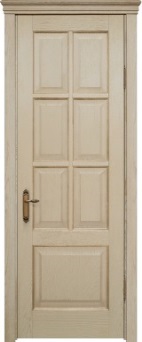 Эпир 8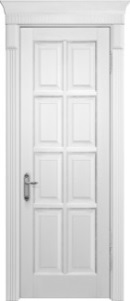 Массив ДубаКонструкцияФигурная калевка, объемная филенкаЦвет:Венге,Морус,Темный орех,Красное дерево, Вишня,Белый, Светлый орех, Орех,Каштан, Беленый дуб, Слоновая костьАнегриСтекло:Сатин,бронзаПатина:Медь,Бронза,Серебро,Антик, СнегДекор:Фигурная фрезеровка филенкиКонструкцияФигурная калевка, объемная филенкаЦвет:Венге,Морус,Темный орех,Красное дерево, Вишня,Белый, Светлый орех, Орех,Каштан, Беленый дуб, Слоновая костьАнегриСтекло:Сатин,бронзаПатина:Медь,Бронза,Серебро,Антик, СнегДекор:Фигурная фрезеровка филенкиКонструкцияФигурная калевка, объемная филенкаЦвет:Венге,Морус,Темный орех,Красное дерево, Вишня,Белый, Светлый орех, Орех,Каштан, Беленый дуб, Слоновая костьАнегриСтекло:Сатин,бронзаПатина:Медь,Бронза,Серебро,Антик, СнегДекор:Фигурная фрезеровка филенкиВысота:2000, 2100ммШирина:400,600,700,800,900ммТолщина:40мм(модель 7,8)ПГрглухое26 42037 495Эпир 7Эпир 8Массив ДубаКонструкцияФигурная калевка, объемная филенкаЦвет:Венге,Морус,Темный орех,Красное дерево, Вишня,Белый, Светлый орех, Орех,Каштан, Беленый дуб, Слоновая костьАнегриСтекло:Сатин,бронзаПатина:Медь,Бронза,Серебро,Антик, СнегДекор:Фигурная фрезеровка филенкиКонструкцияФигурная калевка, объемная филенкаЦвет:Венге,Морус,Темный орех,Красное дерево, Вишня,Белый, Светлый орех, Орех,Каштан, Беленый дуб, Слоновая костьАнегриСтекло:Сатин,бронзаПатина:Медь,Бронза,Серебро,Антик, СнегДекор:Фигурная фрезеровка филенкиКонструкцияФигурная калевка, объемная филенкаЦвет:Венге,Морус,Темный орех,Красное дерево, Вишня,Белый, Светлый орех, Орех,Каштан, Беленый дуб, Слоновая костьАнегриСтекло:Сатин,бронзаПатина:Медь,Бронза,Серебро,Антик, СнегДекор:Фигурная фрезеровка филенкиВысота:2000, 2100ммШирина:400,600,700,800,900ммТолщина:40мм(модель 7,8)ПОр зеркало26 42037 495Эпир 7Эпир 8Массив ДубаКонструкцияФигурная калевка, объемная филенкаЦвет:Венге,Морус,Темный орех,Красное дерево, Вишня,Белый, Светлый орех, Орех,Каштан, Беленый дуб, Слоновая костьАнегриСтекло:Сатин,бронзаПатина:Медь,Бронза,Серебро,Антик, СнегДекор:Фигурная фрезеровка филенкиКонструкцияФигурная калевка, объемная филенкаЦвет:Венге,Морус,Темный орех,Красное дерево, Вишня,Белый, Светлый орех, Орех,Каштан, Беленый дуб, Слоновая костьАнегриСтекло:Сатин,бронзаПатина:Медь,Бронза,Серебро,Антик, СнегДекор:Фигурная фрезеровка филенкиКонструкцияФигурная калевка, объемная филенкаЦвет:Венге,Морус,Темный орех,Красное дерево, Вишня,Белый, Светлый орех, Орех,Каштан, Беленый дуб, Слоновая костьАнегриСтекло:Сатин,бронзаПатина:Медь,Бронза,Серебро,Антик, СнегДекор:Фигурная фрезеровка филенкиВысота:2000, 2100ммШирина:400,600,700,800,900ммТолщина:40мм(модель 7,8)ПОр зеркало +730 38041 455Эпир 7Эпир 8Массив ДубаКонструкцияФигурная калевка, объемная филенкаЦвет:Венге,Морус,Темный орех,Красное дерево, Вишня,Белый, Светлый орех, Орех,Каштан, Беленый дуб, Слоновая костьАнегриСтекло:Сатин,бронзаПатина:Медь,Бронза,Серебро,Антик, СнегДекор:Фигурная фрезеровка филенкиКонструкцияФигурная калевка, объемная филенкаЦвет:Венге,Морус,Темный орех,Красное дерево, Вишня,Белый, Светлый орех, Орех,Каштан, Беленый дуб, Слоновая костьАнегриСтекло:Сатин,бронзаПатина:Медь,Бронза,Серебро,Антик, СнегДекор:Фигурная фрезеровка филенкиКонструкцияФигурная калевка, объемная филенкаЦвет:Венге,Морус,Темный орех,Красное дерево, Вишня,Белый, Светлый орех, Орех,Каштан, Беленый дуб, Слоновая костьАнегриСтекло:Сатин,бронзаПатина:Медь,Бронза,Серебро,Антик, СнегДекор:Фигурная фрезеровка филенкиВысота:2000, 2100ммШирина:400,600,700,800,900ммТолщина:40мм(модель 7,8)ПОр б/цв 1125 16036 235Эпир 7Эпир 8Массив ДубаКонструкцияФигурная калевка, объемная филенкаЦвет:Венге,Морус,Темный орех,Красное дерево, Вишня,Белый, Светлый орех, Орех,Каштан, Беленый дуб, Слоновая костьАнегриСтекло:Сатин,бронзаПатина:Медь,Бронза,Серебро,Антик, СнегДекор:Фигурная фрезеровка филенкиКонструкцияФигурная калевка, объемная филенкаЦвет:Венге,Морус,Темный орех,Красное дерево, Вишня,Белый, Светлый орех, Орех,Каштан, Беленый дуб, Слоновая костьАнегриСтекло:Сатин,бронзаПатина:Медь,Бронза,Серебро,Антик, СнегДекор:Фигурная фрезеровка филенкиКонструкцияФигурная калевка, объемная филенкаЦвет:Венге,Морус,Темный орех,Красное дерево, Вишня,Белый, Светлый орех, Орех,Каштан, Беленый дуб, Слоновая костьАнегриСтекло:Сатин,бронзаПатина:Медь,Бронза,Серебро,Антик, СнегДекор:Фигурная фрезеровка филенкиВысота:2000, 2100ммШирина:400,600,700,800,900ммТолщина:40мм(модель 7,8)ПОр б/цв +1128 27039 345Эпир 7Эпир 8Массив ДубаКонструкцияФигурная калевка, объемная филенкаЦвет:Венге,Морус,Темный орех,Красное дерево, Вишня,Белый, Светлый орех, Орех,Каштан, Беленый дуб, Слоновая костьАнегриСтекло:Сатин,бронзаПатина:Медь,Бронза,Серебро,Антик, СнегДекор:Фигурная фрезеровка филенкиКонструкцияФигурная калевка, объемная филенкаЦвет:Венге,Морус,Темный орех,Красное дерево, Вишня,Белый, Светлый орех, Орех,Каштан, Беленый дуб, Слоновая костьАнегриСтекло:Сатин,бронзаПатина:Медь,Бронза,Серебро,Антик, СнегДекор:Фигурная фрезеровка филенкиКонструкцияФигурная калевка, объемная филенкаЦвет:Венге,Морус,Темный орех,Красное дерево, Вишня,Белый, Светлый орех, Орех,Каштан, Беленый дуб, Слоновая костьАнегриСтекло:Сатин,бронзаПатина:Медь,Бронза,Серебро,Антик, СнегДекор:Фигурная фрезеровка филенкиВысота:2000, 2100ммШирина:400,600,700,800,900ммТолщина:40мм(модель 7,8)ПОр сатин25 16036 235Эпир 7Эпир 8Массив ДубаКонструкцияФигурная калевка, объемная филенкаЦвет:Венге,Морус,Темный орех,Красное дерево, Вишня,Белый, Светлый орех, Орех,Каштан, Беленый дуб, Слоновая костьАнегриСтекло:Сатин,бронзаПатина:Медь,Бронза,Серебро,Антик, СнегДекор:Фигурная фрезеровка филенкиКонструкцияФигурная калевка, объемная филенкаЦвет:Венге,Морус,Темный орех,Красное дерево, Вишня,Белый, Светлый орех, Орех,Каштан, Беленый дуб, Слоновая костьАнегриСтекло:Сатин,бронзаПатина:Медь,Бронза,Серебро,Антик, СнегДекор:Фигурная фрезеровка филенкиКонструкцияФигурная калевка, объемная филенкаЦвет:Венге,Морус,Темный орех,Красное дерево, Вишня,Белый, Светлый орех, Орех,Каштан, Беленый дуб, Слоновая костьАнегриСтекло:Сатин,бронзаПатина:Медь,Бронза,Серебро,Антик, СнегДекор:Фигурная фрезеровка филенкиВысота:2000, 2100ммШирина:400,600,700,800,900ммТолщина:40мм(модель 7,8)ПОр сатин 526 42037 495Эпир 7Эпир 8Массив ДубаКонструкцияФигурная калевка, объемная филенкаЦвет:Венге,Морус,Темный орех,Красное дерево, Вишня,Белый, Светлый орех, Орех,Каштан, Беленый дуб, Слоновая костьАнегриСтекло:Сатин,бронзаПатина:Медь,Бронза,Серебро,Антик, СнегДекор:Фигурная фрезеровка филенкиКонструкцияФигурная калевка, объемная филенкаЦвет:Венге,Морус,Темный орех,Красное дерево, Вишня,Белый, Светлый орех, Орех,Каштан, Беленый дуб, Слоновая костьАнегриСтекло:Сатин,бронзаПатина:Медь,Бронза,Серебро,Антик, СнегДекор:Фигурная фрезеровка филенкиКонструкцияФигурная калевка, объемная филенкаЦвет:Венге,Морус,Темный орех,Красное дерево, Вишня,Белый, Светлый орех, Орех,Каштан, Беленый дуб, Слоновая костьАнегриСтекло:Сатин,бронзаПатина:Медь,Бронза,Серебро,Антик, СнегДекор:Фигурная фрезеровка филенкиВысота:2000, 2100ммШирина:400,600,700,800,900ммТолщина:40мм(модель 7,8)ПОр сатин 728 27039 345Эпир 7Эпир 8Массив ДубаКонструкцияФигурная калевка, объемная филенкаЦвет:Венге,Морус,Темный орех,Красное дерево, Вишня,Белый, Светлый орех, Орех,Каштан, Беленый дуб, Слоновая костьАнегриСтекло:Сатин,бронзаПатина:Медь,Бронза,Серебро,Антик, СнегДекор:Фигурная фрезеровка филенкиКонструкцияФигурная калевка, объемная филенкаЦвет:Венге,Морус,Темный орех,Красное дерево, Вишня,Белый, Светлый орех, Орех,Каштан, Беленый дуб, Слоновая костьАнегриСтекло:Сатин,бронзаПатина:Медь,Бронза,Серебро,Антик, СнегДекор:Фигурная фрезеровка филенкиКонструкцияФигурная калевка, объемная филенкаЦвет:Венге,Морус,Темный орех,Красное дерево, Вишня,Белый, Светлый орех, Орех,Каштан, Беленый дуб, Слоновая костьАнегриСтекло:Сатин,бронзаПатина:Медь,Бронза,Серебро,Антик, СнегДекор:Фигурная фрезеровка филенкиВысота:2000, 2100ммШирина:400,600,700,800,900ммТолщина:40мм(модель 7,8)ПОр сатин 7+529 05040 125Эпир 7Эпир 8Массив ДубаКонструкцияФигурная калевка, объемная филенкаЦвет:Венге,Морус,Темный орех,Красное дерево, Вишня,Белый, Светлый орех, Орех,Каштан, Беленый дуб, Слоновая костьАнегриСтекло:Сатин,бронзаПатина:Медь,Бронза,Серебро,Антик, СнегДекор:Фигурная фрезеровка филенкиКонструкцияФигурная калевка, объемная филенкаЦвет:Венге,Морус,Темный орех,Красное дерево, Вишня,Белый, Светлый орех, Орех,Каштан, Беленый дуб, Слоновая костьАнегриСтекло:Сатин,бронзаПатина:Медь,Бронза,Серебро,Антик, СнегДекор:Фигурная фрезеровка филенкиКонструкцияФигурная калевка, объемная филенкаЦвет:Венге,Морус,Темный орех,Красное дерево, Вишня,Белый, Светлый орех, Орех,Каштан, Беленый дуб, Слоновая костьАнегриСтекло:Сатин,бронзаПатина:Медь,Бронза,Серебро,Антик, СнегДекор:Фигурная фрезеровка филенкиВысота:2000, 2100ммШирина:400,600,700,800,900ммТолщина:40мм(модель 7,8)ПОр бронза, графит26 93038 005Эпир 7Эпир 8Массив ДубаКонструкцияФигурная калевка, объемная филенкаЦвет:Венге,Морус,Темный орех,Красное дерево, Вишня,Белый, Светлый орех, Орех,Каштан, Беленый дуб, Слоновая костьАнегриСтекло:Сатин,бронзаПатина:Медь,Бронза,Серебро,Антик, СнегДекор:Фигурная фрезеровка филенкиКонструкцияФигурная калевка, объемная филенкаЦвет:Венге,Морус,Темный орех,Красное дерево, Вишня,Белый, Светлый орех, Орех,Каштан, Беленый дуб, Слоновая костьАнегриСтекло:Сатин,бронзаПатина:Медь,Бронза,Серебро,Антик, СнегДекор:Фигурная фрезеровка филенкиКонструкцияФигурная калевка, объемная филенкаЦвет:Венге,Морус,Темный орех,Красное дерево, Вишня,Белый, Светлый орех, Орех,Каштан, Беленый дуб, Слоновая костьАнегриСтекло:Сатин,бронзаПатина:Медь,Бронза,Серебро,Антик, СнегДекор:Фигурная фрезеровка филенкиВысота:2000, 2100ммШирина:400,600,700,800,900ммТолщина:40мм(модель 7,8)ПОр бронза, графит 528 27039 345Эпир 7Эпир 8Массив ДубаКонструкцияФигурная калевка, объемная филенкаЦвет:Венге,Морус,Темный орех,Красное дерево, Вишня,Белый, Светлый орех, Орех,Каштан, Беленый дуб, Слоновая костьАнегриСтекло:Сатин,бронзаПатина:Медь,Бронза,Серебро,Антик, СнегДекор:Фигурная фрезеровка филенкиКонструкцияФигурная калевка, объемная филенкаЦвет:Венге,Морус,Темный орех,Красное дерево, Вишня,Белый, Светлый орех, Орех,Каштан, Беленый дуб, Слоновая костьАнегриСтекло:Сатин,бронзаПатина:Медь,Бронза,Серебро,Антик, СнегДекор:Фигурная фрезеровка филенкиКонструкцияФигурная калевка, объемная филенкаЦвет:Венге,Морус,Темный орех,Красное дерево, Вишня,Белый, Светлый орех, Орех,Каштан, Беленый дуб, Слоновая костьАнегриСтекло:Сатин,бронзаПатина:Медь,Бронза,Серебро,Антик, СнегДекор:Фигурная фрезеровка филенкиВысота:2000, 2100ммШирина:400,600,700,800,900ммТолщина:40мм(модель 7,8)ПОр бронза, графит 730 24041 315Эпир 7Эпир 8Массив ДубаКонструкцияФигурная калевка, объемная филенкаЦвет:Венге,Морус,Темный орех,Красное дерево, Вишня,Белый, Светлый орех, Орех,Каштан, Беленый дуб, Слоновая костьАнегриСтекло:Сатин,бронзаПатина:Медь,Бронза,Серебро,Антик, СнегДекор:Фигурная фрезеровка филенкиКонструкцияФигурная калевка, объемная филенкаЦвет:Венге,Морус,Темный орех,Красное дерево, Вишня,Белый, Светлый орех, Орех,Каштан, Беленый дуб, Слоновая костьАнегриСтекло:Сатин,бронзаПатина:Медь,Бронза,Серебро,Антик, СнегДекор:Фигурная фрезеровка филенкиКонструкцияФигурная калевка, объемная филенкаЦвет:Венге,Морус,Темный орех,Красное дерево, Вишня,Белый, Светлый орех, Орех,Каштан, Беленый дуб, Слоновая костьАнегриСтекло:Сатин,бронзаПатина:Медь,Бронза,Серебро,Антик, СнегДекор:Фигурная фрезеровка филенкиВысота:2000, 2100ммШирина:400,600,700,800,900ммТолщина:40мм(модель 7,8)ПОр бронза, графит 7+531 09042 165Эпир 7Эпир 8Массив ДубаКонструкцияФигурная калевка, объемная филенкаЦвет:Венге,Морус,Темный орех,Красное дерево, Вишня,Белый, Светлый орех, Орех,Каштан, Беленый дуб, Слоновая костьАнегриСтекло:Сатин,бронзаПатина:Медь,Бронза,Серебро,Антик, СнегДекор:Фигурная фрезеровка филенкиКонструкцияФигурная калевка, объемная филенкаЦвет:Венге,Морус,Темный орех,Красное дерево, Вишня,Белый, Светлый орех, Орех,Каштан, Беленый дуб, Слоновая костьАнегриСтекло:Сатин,бронзаПатина:Медь,Бронза,Серебро,Антик, СнегДекор:Фигурная фрезеровка филенкиКонструкцияФигурная калевка, объемная филенкаЦвет:Венге,Морус,Темный орех,Красное дерево, Вишня,Белый, Светлый орех, Орех,Каштан, Беленый дуб, Слоновая костьАнегриСтекло:Сатин,бронзаПатина:Медь,Бронза,Серебро,Антик, СнегДекор:Фигурная фрезеровка филенкиВысота:2000, 2100ммШирина:400,600,700,800,900ммТолщина:40мм(модель 7,8)ПО зеркало24 96036 035Эпир 7Эпир 8Массив ДубаКонструкцияФигурная калевка, объемная филенкаЦвет:Венге,Морус,Темный орех,Красное дерево, Вишня,Белый, Светлый орех, Орех,Каштан, Беленый дуб, Слоновая костьАнегриСтекло:Сатин,бронзаПатина:Медь,Бронза,Серебро,Антик, СнегДекор:Фигурная фрезеровка филенкиКонструкцияФигурная калевка, объемная филенкаЦвет:Венге,Морус,Темный орех,Красное дерево, Вишня,Белый, Светлый орех, Орех,Каштан, Беленый дуб, Слоновая костьАнегриСтекло:Сатин,бронзаПатина:Медь,Бронза,Серебро,Антик, СнегДекор:Фигурная фрезеровка филенкиКонструкцияФигурная калевка, объемная филенкаЦвет:Венге,Морус,Темный орех,Красное дерево, Вишня,Белый, Светлый орех, Орех,Каштан, Беленый дуб, Слоновая костьАнегриСтекло:Сатин,бронзаПатина:Медь,Бронза,Серебро,Антик, СнегДекор:Фигурная фрезеровка филенкиВысота:2000, 2100ммШирина:400,600,700,800,900ммТолщина:40мм(модель 7,8)ПО зеркало + 728 70039 775Эпир 7Эпир 8Массив ДубаКонструкцияФигурная калевка, объемная филенкаЦвет:Венге,Морус,Темный орех,Красное дерево, Вишня,Белый, Светлый орех, Орех,Каштан, Беленый дуб, Слоновая костьАнегриСтекло:Сатин,бронзаПатина:Медь,Бронза,Серебро,Антик, СнегДекор:Фигурная фрезеровка филенкиКонструкцияФигурная калевка, объемная филенкаЦвет:Венге,Морус,Темный орех,Красное дерево, Вишня,Белый, Светлый орех, Орех,Каштан, Беленый дуб, Слоновая костьАнегриСтекло:Сатин,бронзаПатина:Медь,Бронза,Серебро,Антик, СнегДекор:Фигурная фрезеровка филенкиКонструкцияФигурная калевка, объемная филенкаЦвет:Венге,Морус,Темный орех,Красное дерево, Вишня,Белый, Светлый орех, Орех,Каштан, Беленый дуб, Слоновая костьАнегриСтекло:Сатин,бронзаПатина:Медь,Бронза,Серебро,Антик, СнегДекор:Фигурная фрезеровка филенкиВысота:2000, 2100ммШирина:400,600,700,800,900ммТолщина:40мм(модель 7,8)ПО б/цв 1123 77034 845Эпир 7Эпир 8Массив ДубаКонструкцияФигурная калевка, объемная филенкаЦвет:Венге,Морус,Темный орех,Красное дерево, Вишня,Белый, Светлый орех, Орех,Каштан, Беленый дуб, Слоновая костьАнегриСтекло:Сатин,бронзаПатина:Медь,Бронза,Серебро,Антик, СнегДекор:Фигурная фрезеровка филенкиКонструкцияФигурная калевка, объемная филенкаЦвет:Венге,Морус,Темный орех,Красное дерево, Вишня,Белый, Светлый орех, Орех,Каштан, Беленый дуб, Слоновая костьАнегриСтекло:Сатин,бронзаПатина:Медь,Бронза,Серебро,Антик, СнегДекор:Фигурная фрезеровка филенкиКонструкцияФигурная калевка, объемная филенкаЦвет:Венге,Морус,Темный орех,Красное дерево, Вишня,Белый, Светлый орех, Орех,Каштан, Беленый дуб, Слоновая костьАнегриСтекло:Сатин,бронзаПатина:Медь,Бронза,Серебро,Антик, СнегДекор:Фигурная фрезеровка филенкиВысота:2000, 2100ммШирина:400,600,700,800,900ммТолщина:40мм(модель 7,8)ПО б/цв +1126 71037 785Эпир 7Эпир 8Массив ДубаКонструкцияФигурная калевка, объемная филенкаЦвет:Венге,Морус,Темный орех,Красное дерево, Вишня,Белый, Светлый орех, Орех,Каштан, Беленый дуб, Слоновая костьАнегриСтекло:Сатин,бронзаПатина:Медь,Бронза,Серебро,Антик, СнегДекор:Фигурная фрезеровка филенкиКонструкцияФигурная калевка, объемная филенкаЦвет:Венге,Морус,Темный орех,Красное дерево, Вишня,Белый, Светлый орех, Орех,Каштан, Беленый дуб, Слоновая костьАнегриСтекло:Сатин,бронзаПатина:Медь,Бронза,Серебро,Антик, СнегДекор:Фигурная фрезеровка филенкиКонструкцияФигурная калевка, объемная филенкаЦвет:Венге,Морус,Темный орех,Красное дерево, Вишня,Белый, Светлый орех, Орех,Каштан, Беленый дуб, Слоновая костьАнегриСтекло:Сатин,бронзаПатина:Медь,Бронза,Серебро,Антик, СнегДекор:Фигурная фрезеровка филенкиВысота:2000, 2100ммШирина:400,600,700,800,900ммТолщина:40мм(модель 7,8)ПО сатин23 77034 845Эпир 7Эпир 8Массив ДубаКонструкцияФигурная калевка, объемная филенкаЦвет:Венге,Морус,Темный орех,Красное дерево, Вишня,Белый, Светлый орех, Орех,Каштан, Беленый дуб, Слоновая костьАнегриСтекло:Сатин,бронзаПатина:Медь,Бронза,Серебро,Антик, СнегДекор:Фигурная фрезеровка филенкиКонструкцияФигурная калевка, объемная филенкаЦвет:Венге,Морус,Темный орех,Красное дерево, Вишня,Белый, Светлый орех, Орех,Каштан, Беленый дуб, Слоновая костьАнегриСтекло:Сатин,бронзаПатина:Медь,Бронза,Серебро,Антик, СнегДекор:Фигурная фрезеровка филенкиКонструкцияФигурная калевка, объемная филенкаЦвет:Венге,Морус,Темный орех,Красное дерево, Вишня,Белый, Светлый орех, Орех,Каштан, Беленый дуб, Слоновая костьАнегриСтекло:Сатин,бронзаПатина:Медь,Бронза,Серебро,Антик, СнегДекор:Фигурная фрезеровка филенкиВысота:2000, 2100ммШирина:400,600,700,800,900ммТолщина:40мм(модель 7,8)ПО сатин 1,2,4,5,624 96036 035Эпир 7Эпир 8Массив ДубаКонструкцияФигурная калевка, объемная филенкаЦвет:Венге,Морус,Темный орех,Красное дерево, Вишня,Белый, Светлый орех, Орех,Каштан, Беленый дуб, Слоновая костьАнегриСтекло:Сатин,бронзаПатина:Медь,Бронза,Серебро,Антик, СнегДекор:Фигурная фрезеровка филенкиКонструкцияФигурная калевка, объемная филенкаЦвет:Венге,Морус,Темный орех,Красное дерево, Вишня,Белый, Светлый орех, Орех,Каштан, Беленый дуб, Слоновая костьАнегриСтекло:Сатин,бронзаПатина:Медь,Бронза,Серебро,Антик, СнегДекор:Фигурная фрезеровка филенкиКонструкцияФигурная калевка, объемная филенкаЦвет:Венге,Морус,Темный орех,Красное дерево, Вишня,Белый, Светлый орех, Орех,Каштан, Беленый дуб, Слоновая костьАнегриСтекло:Сатин,бронзаПатина:Медь,Бронза,Серебро,Антик, СнегДекор:Фигурная фрезеровка филенкиВысота:2000, 2100ммШирина:400,600,700,800,900ммТолщина:40мм(модель 7,8)ПО сатин 3,726 71037 785Эпир 7Эпир 8Массив ДубаКонструкцияФигурная калевка, объемная филенкаЦвет:Венге,Морус,Темный орех,Красное дерево, Вишня,Белый, Светлый орех, Орех,Каштан, Беленый дуб, Слоновая костьАнегриСтекло:Сатин,бронзаПатина:Медь,Бронза,Серебро,Антик, СнегДекор:Фигурная фрезеровка филенкиКонструкцияФигурная калевка, объемная филенкаЦвет:Венге,Морус,Темный орех,Красное дерево, Вишня,Белый, Светлый орех, Орех,Каштан, Беленый дуб, Слоновая костьАнегриСтекло:Сатин,бронзаПатина:Медь,Бронза,Серебро,Антик, СнегДекор:Фигурная фрезеровка филенкиКонструкцияФигурная калевка, объемная филенкаЦвет:Венге,Морус,Темный орех,Красное дерево, Вишня,Белый, Светлый орех, Орех,Каштан, Беленый дуб, Слоновая костьАнегриСтекло:Сатин,бронзаПатина:Медь,Бронза,Серебро,Антик, СнегДекор:Фигурная фрезеровка филенкиВысота:2000, 2100ммШирина:400,600,700,800,900ммТолщина:40мм(модель 7,8)ПО сатин 7+1,2,4,5,627 46038 535Эпир 7Эпир 8Массив ДубаКонструкцияФигурная калевка, объемная филенкаЦвет:Венге,Морус,Темный орех,Красное дерево, Вишня,Белый, Светлый орех, Орех,Каштан, Беленый дуб, Слоновая костьАнегриСтекло:Сатин,бронзаПатина:Медь,Бронза,Серебро,Антик, СнегДекор:Фигурная фрезеровка филенкиКонструкцияФигурная калевка, объемная филенкаЦвет:Венге,Морус,Темный орех,Красное дерево, Вишня,Белый, Светлый орех, Орех,Каштан, Беленый дуб, Слоновая костьАнегриСтекло:Сатин,бронзаПатина:Медь,Бронза,Серебро,Антик, СнегДекор:Фигурная фрезеровка филенкиКонструкцияФигурная калевка, объемная филенкаЦвет:Венге,Морус,Темный орех,Красное дерево, Вишня,Белый, Светлый орех, Орех,Каштан, Беленый дуб, Слоновая костьАнегриСтекло:Сатин,бронзаПатина:Медь,Бронза,Серебро,Антик, СнегДекор:Фигурная фрезеровка филенкиВысота:2000, 2100ммШирина:400,600,700,800,900ммТолщина:40мм(модель 7,8)ПО бронза, графит25 43036 505Эпир 7Эпир 8Массив ДубаКонструкцияФигурная калевка, объемная филенкаЦвет:Венге,Морус,Темный орех,Красное дерево, Вишня,Белый, Светлый орех, Орех,Каштан, Беленый дуб, Слоновая костьАнегриСтекло:Сатин,бронзаПатина:Медь,Бронза,Серебро,Антик, СнегДекор:Фигурная фрезеровка филенкиКонструкцияФигурная калевка, объемная филенкаЦвет:Венге,Морус,Темный орех,Красное дерево, Вишня,Белый, Светлый орех, Орех,Каштан, Беленый дуб, Слоновая костьАнегриСтекло:Сатин,бронзаПатина:Медь,Бронза,Серебро,Антик, СнегДекор:Фигурная фрезеровка филенкиКонструкцияФигурная калевка, объемная филенкаЦвет:Венге,Морус,Темный орех,Красное дерево, Вишня,Белый, Светлый орех, Орех,Каштан, Беленый дуб, Слоновая костьАнегриСтекло:Сатин,бронзаПатина:Медь,Бронза,Серебро,Антик, СнегДекор:Фигурная фрезеровка филенкиВысота:2000, 2100ммШирина:400,600,700,800,900ммТолщина:40мм(модель 7,8)ПО бронза, графит 1,2,4,5,626 710 37 785Эпир 7Эпир 8Массив ДубаКонструкцияФигурная калевка, объемная филенкаЦвет:Венге,Морус,Темный орех,Красное дерево, Вишня,Белый, Светлый орех, Орех,Каштан, Беленый дуб, Слоновая костьАнегриСтекло:Сатин,бронзаПатина:Медь,Бронза,Серебро,Антик, СнегДекор:Фигурная фрезеровка филенкиКонструкцияФигурная калевка, объемная филенкаЦвет:Венге,Морус,Темный орех,Красное дерево, Вишня,Белый, Светлый орех, Орех,Каштан, Беленый дуб, Слоновая костьАнегриСтекло:Сатин,бронзаПатина:Медь,Бронза,Серебро,Антик, СнегДекор:Фигурная фрезеровка филенкиКонструкцияФигурная калевка, объемная филенкаЦвет:Венге,Морус,Темный орех,Красное дерево, Вишня,Белый, Светлый орех, Орех,Каштан, Беленый дуб, Слоновая костьАнегриСтекло:Сатин,бронзаПатина:Медь,Бронза,Серебро,Антик, СнегДекор:Фигурная фрезеровка филенкиВысота:2000, 2100ммШирина:400,600,700,800,900ммТолщина:40мм(модель 7,8)ПО бронза, графит 3,728 58039 655Эпир 7Эпир 8Массив ДубаКонструкцияФигурная калевка, объемная филенкаЦвет:Венге,Морус,Темный орех,Красное дерево, Вишня,Белый, Светлый орех, Орех,Каштан, Беленый дуб, Слоновая костьАнегриСтекло:Сатин,бронзаПатина:Медь,Бронза,Серебро,Антик, СнегДекор:Фигурная фрезеровка филенкиКонструкцияФигурная калевка, объемная филенкаЦвет:Венге,Морус,Темный орех,Красное дерево, Вишня,Белый, Светлый орех, Орех,Каштан, Беленый дуб, Слоновая костьАнегриСтекло:Сатин,бронзаПатина:Медь,Бронза,Серебро,Антик, СнегДекор:Фигурная фрезеровка филенкиКонструкцияФигурная калевка, объемная филенкаЦвет:Венге,Морус,Темный орех,Красное дерево, Вишня,Белый, Светлый орех, Орех,Каштан, Беленый дуб, Слоновая костьАнегриСтекло:Сатин,бронзаПатина:Медь,Бронза,Серебро,Антик, СнегДекор:Фигурная фрезеровка филенкиВысота:2000, 2100ммШирина:400,600,700,800,900ммТолщина:40мм(модель 7,8)ПО бронза, графит 7+1,2,4,5,629 38040 455ЛегатоЛегато 1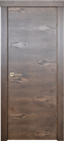 Легато 2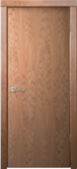 Массив Дуба(срощенный)МДФШпонКонструкия ЩитоваяЦвет:Венге, темный дуб, орех, красное дерево, вишня, морус, орех, каштан, светлый орех, анегри, старый дуб, седой дуб, слоновой кости, беленый дуб, белыйПатина:бронза, медь, серебро, антик, снегДекор:БрашированиеКонструкия ЩитоваяЦвет:Венге, темный дуб, орех, красное дерево, вишня, морус, орех, каштан, светлый орех, анегри, старый дуб, седой дуб, слоновой кости, беленый дуб, белыйПатина:бронза, медь, серебро, антик, снегДекор:БрашированиеКонструкия ЩитоваяЦвет:Венге, темный дуб, орех, красное дерево, вишня, морус, орех, каштан, светлый орех, анегри, старый дуб, седой дуб, слоновой кости, беленый дуб, белыйПатина:бронза, медь, серебро, антик, снегДекор:БрашированиеПГглухое23 63034 705КоллекцияМодельМатериалРазмер мм.ПолотноРосписьвитражРозница цена(полотно)Розница цена(условный компл)ВизантияВизантия 1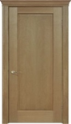 Византия 2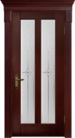 Византия 2а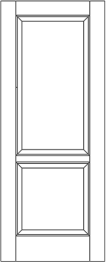 Византия 3
Византия 3а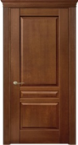 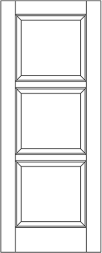 Византия 4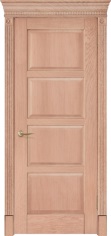 МассивдубаКонструкцияобъемная филенкаЦвет:Венге,Морус,Темный орех,Красное дерево, Вишня,Белый, Светлый орех, Беленый дуб, АнегриСтекло:Сатин,бронзаПатина:Медь,Бронза,СереброКонструкцияобъемная филенкаЦвет:Венге,Морус,Темный орех,Красное дерево, Вишня,Белый, Светлый орех, Беленый дуб, АнегриСтекло:Сатин,бронзаПатина:Медь,Бронза,СереброКонструкцияобъемная филенкаЦвет:Венге,Морус,Темный орех,Красное дерево, Вишня,Белый, Светлый орех, Беленый дуб, АнегриСтекло:Сатин,бронзаПатина:Медь,Бронза,СереброМодель 1,3,3а,4)Высота:2000, 2100ммШирина:400,600,700,800,900ммТолщина:40мм(модель 2, 2а)Высота:2000, 2100ммШирина:700,800,900ммТолщина:40ммПГглухое22 34033 415ВизантияВизантия 1Византия 2Византия 2аВизантия 3
Византия 3аВизантия 4МассивдубаКонструкцияобъемная филенкаЦвет:Венге,Морус,Темный орех,Красное дерево, Вишня,Белый, Светлый орех, Беленый дуб, АнегриСтекло:Сатин,бронзаПатина:Медь,Бронза,СереброКонструкцияобъемная филенкаЦвет:Венге,Морус,Темный орех,Красное дерево, Вишня,Белый, Светлый орех, Беленый дуб, АнегриСтекло:Сатин,бронзаПатина:Медь,Бронза,СереброКонструкцияобъемная филенкаЦвет:Венге,Морус,Темный орех,Красное дерево, Вишня,Белый, Светлый орех, Беленый дуб, АнегриСтекло:Сатин,бронзаПатина:Медь,Бронза,СереброМодель 1,3,3а,4)Высота:2000, 2100ммШирина:400,600,700,800,900ммТолщина:40мм(модель 2, 2а)Высота:2000, 2100ммШирина:700,800,900ммТолщина:40ммПОзеркало22 34033 415ВизантияВизантия 1Византия 2Византия 2аВизантия 3
Византия 3аВизантия 4МассивдубаКонструкцияобъемная филенкаЦвет:Венге,Морус,Темный орех,Красное дерево, Вишня,Белый, Светлый орех, Беленый дуб, АнегриСтекло:Сатин,бронзаПатина:Медь,Бронза,СереброКонструкцияобъемная филенкаЦвет:Венге,Морус,Темный орех,Красное дерево, Вишня,Белый, Светлый орех, Беленый дуб, АнегриСтекло:Сатин,бронзаПатина:Медь,Бронза,СереброКонструкцияобъемная филенкаЦвет:Венге,Морус,Темный орех,Красное дерево, Вишня,Белый, Светлый орех, Беленый дуб, АнегриСтекло:Сатин,бронзаПатина:Медь,Бронза,СереброМодель 1,3,3а,4)Высота:2000, 2100ммШирина:400,600,700,800,900ммТолщина:40мм(модель 2, 2а)Высота:2000, 2100ммШирина:700,800,900ммТолщина:40ммПОзеркало +725 69036 765ВизантияВизантия 1Византия 2Византия 2аВизантия 3
Византия 3аВизантия 4МассивдубаКонструкцияобъемная филенкаЦвет:Венге,Морус,Темный орех,Красное дерево, Вишня,Белый, Светлый орех, Беленый дуб, АнегриСтекло:Сатин,бронзаПатина:Медь,Бронза,СереброКонструкцияобъемная филенкаЦвет:Венге,Морус,Темный орех,Красное дерево, Вишня,Белый, Светлый орех, Беленый дуб, АнегриСтекло:Сатин,бронзаПатина:Медь,Бронза,СереброКонструкцияобъемная филенкаЦвет:Венге,Морус,Темный орех,Красное дерево, Вишня,Белый, Светлый орех, Беленый дуб, АнегриСтекло:Сатин,бронзаПатина:Медь,Бронза,СереброМодель 1,3,3а,4)Высота:2000, 2100ммШирина:400,600,700,800,900ммТолщина:40мм(модель 2, 2а)Высота:2000, 2100ммШирина:700,800,900ммТолщина:40ммПОб/цв 1121 27032 345ВизантияВизантия 1Византия 2Византия 2аВизантия 3
Византия 3аВизантия 4МассивдубаКонструкцияобъемная филенкаЦвет:Венге,Морус,Темный орех,Красное дерево, Вишня,Белый, Светлый орех, Беленый дуб, АнегриСтекло:Сатин,бронзаПатина:Медь,Бронза,СереброКонструкцияобъемная филенкаЦвет:Венге,Морус,Темный орех,Красное дерево, Вишня,Белый, Светлый орех, Беленый дуб, АнегриСтекло:Сатин,бронзаПатина:Медь,Бронза,СереброКонструкцияобъемная филенкаЦвет:Венге,Морус,Темный орех,Красное дерево, Вишня,Белый, Светлый орех, Беленый дуб, АнегриСтекло:Сатин,бронзаПатина:Медь,Бронза,СереброМодель 1,3,3а,4)Высота:2000, 2100ммШирина:400,600,700,800,900ммТолщина:40мм(модель 2, 2а)Высота:2000, 2100ммШирина:700,800,900ммТолщина:40ммПОб/цв 11+723 90034 975ВизантияВизантия 1Византия 2Византия 2аВизантия 3
Византия 3аВизантия 4МассивдубаКонструкцияобъемная филенкаЦвет:Венге,Морус,Темный орех,Красное дерево, Вишня,Белый, Светлый орех, Беленый дуб, АнегриСтекло:Сатин,бронзаПатина:Медь,Бронза,СереброКонструкцияобъемная филенкаЦвет:Венге,Морус,Темный орех,Красное дерево, Вишня,Белый, Светлый орех, Беленый дуб, АнегриСтекло:Сатин,бронзаПатина:Медь,Бронза,СереброКонструкцияобъемная филенкаЦвет:Венге,Морус,Темный орех,Красное дерево, Вишня,Белый, Светлый орех, Беленый дуб, АнегриСтекло:Сатин,бронзаПатина:Медь,Бронза,СереброМодель 1,3,3а,4)Высота:2000, 2100ммШирина:400,600,700,800,900ммТолщина:40мм(модель 2, 2а)Высота:2000, 2100ммШирина:700,800,900ммТолщина:40ммПОсатин21 27032 345ВизантияВизантия 1Византия 2Византия 2аВизантия 3
Византия 3аВизантия 4МассивдубаКонструкцияобъемная филенкаЦвет:Венге,Морус,Темный орех,Красное дерево, Вишня,Белый, Светлый орех, Беленый дуб, АнегриСтекло:Сатин,бронзаПатина:Медь,Бронза,СереброКонструкцияобъемная филенкаЦвет:Венге,Морус,Темный орех,Красное дерево, Вишня,Белый, Светлый орех, Беленый дуб, АнегриСтекло:Сатин,бронзаПатина:Медь,Бронза,СереброКонструкцияобъемная филенкаЦвет:Венге,Морус,Темный орех,Красное дерево, Вишня,Белый, Светлый орех, Беленый дуб, АнегриСтекло:Сатин,бронзаПатина:Медь,Бронза,СереброМодель 1,3,3а,4)Высота:2000, 2100ммШирина:400,600,700,800,900ммТолщина:40мм(модель 2, 2а)Высота:2000, 2100ммШирина:700,800,900ммТолщина:40ммПОсатин 1,2,4,5,622 34033 415ВизантияВизантия 1Византия 2Византия 2аВизантия 3
Византия 3аВизантия 4МассивдубаКонструкцияобъемная филенкаЦвет:Венге,Морус,Темный орех,Красное дерево, Вишня,Белый, Светлый орех, Беленый дуб, АнегриСтекло:Сатин,бронзаПатина:Медь,Бронза,СереброКонструкцияобъемная филенкаЦвет:Венге,Морус,Темный орех,Красное дерево, Вишня,Белый, Светлый орех, Беленый дуб, АнегриСтекло:Сатин,бронзаПатина:Медь,Бронза,СереброКонструкцияобъемная филенкаЦвет:Венге,Морус,Темный орех,Красное дерево, Вишня,Белый, Светлый орех, Беленый дуб, АнегриСтекло:Сатин,бронзаПатина:Медь,Бронза,СереброМодель 1,3,3а,4)Высота:2000, 2100ммШирина:400,600,700,800,900ммТолщина:40мм(модель 2, 2а)Высота:2000, 2100ммШирина:700,800,900ммТолщина:40ммПОсатин 3,723 90034 975ВизантияВизантия 1Византия 2Византия 2аВизантия 3
Византия 3аВизантия 4МассивдубаКонструкцияобъемная филенкаЦвет:Венге,Морус,Темный орех,Красное дерево, Вишня,Белый, Светлый орех, Беленый дуб, АнегриСтекло:Сатин,бронзаПатина:Медь,Бронза,СереброКонструкцияобъемная филенкаЦвет:Венге,Морус,Темный орех,Красное дерево, Вишня,Белый, Светлый орех, Беленый дуб, АнегриСтекло:Сатин,бронзаПатина:Медь,Бронза,СереброКонструкцияобъемная филенкаЦвет:Венге,Морус,Темный орех,Красное дерево, Вишня,Белый, Светлый орех, Беленый дуб, АнегриСтекло:Сатин,бронзаПатина:Медь,Бронза,СереброМодель 1,3,3а,4)Высота:2000, 2100ммШирина:400,600,700,800,900ммТолщина:40мм(модель 2, 2а)Высота:2000, 2100ммШирина:700,800,900ммТолщина:40ммПОсатин 7+1,2,4,5,624 57035 645ВизантияВизантия 1Византия 2Византия 2аВизантия 3
Византия 3аВизантия 4МассивдубаКонструкцияобъемная филенкаЦвет:Венге,Морус,Темный орех,Красное дерево, Вишня,Белый, Светлый орех, Беленый дуб, АнегриСтекло:Сатин,бронзаПатина:Медь,Бронза,СереброКонструкцияобъемная филенкаЦвет:Венге,Морус,Темный орех,Красное дерево, Вишня,Белый, Светлый орех, Беленый дуб, АнегриСтекло:Сатин,бронзаПатина:Медь,Бронза,СереброКонструкцияобъемная филенкаЦвет:Венге,Морус,Темный орех,Красное дерево, Вишня,Белый, Светлый орех, Беленый дуб, АнегриСтекло:Сатин,бронзаПатина:Медь,Бронза,СереброМодель 1,3,3а,4)Высота:2000, 2100ммШирина:400,600,700,800,900ммТолщина:40мм(модель 2, 2а)Высота:2000, 2100ммШирина:700,800,900ммТолщина:40ммПОбронза, графит22 76033 835ВизантияВизантия 1Византия 2Византия 2аВизантия 3
Византия 3аВизантия 4МассивдубаКонструкцияобъемная филенкаЦвет:Венге,Морус,Темный орех,Красное дерево, Вишня,Белый, Светлый орех, Беленый дуб, АнегриСтекло:Сатин,бронзаПатина:Медь,Бронза,СереброКонструкцияобъемная филенкаЦвет:Венге,Морус,Темный орех,Красное дерево, Вишня,Белый, Светлый орех, Беленый дуб, АнегриСтекло:Сатин,бронзаПатина:Медь,Бронза,СереброКонструкцияобъемная филенкаЦвет:Венге,Морус,Темный орех,Красное дерево, Вишня,Белый, Светлый орех, Беленый дуб, АнегриСтекло:Сатин,бронзаПатина:Медь,Бронза,СереброМодель 1,3,3а,4)Высота:2000, 2100ммШирина:400,600,700,800,900ммТолщина:40мм(модель 2, 2а)Высота:2000, 2100ммШирина:700,800,900ммТолщина:40ммПОбронза, графит 1,2,4,5,623 90034 975ВизантияВизантия 1Византия 2Византия 2аВизантия 3
Византия 3аВизантия 4МассивдубаКонструкцияобъемная филенкаЦвет:Венге,Морус,Темный орех,Красное дерево, Вишня,Белый, Светлый орех, Беленый дуб, АнегриСтекло:Сатин,бронзаПатина:Медь,Бронза,СереброКонструкцияобъемная филенкаЦвет:Венге,Морус,Темный орех,Красное дерево, Вишня,Белый, Светлый орех, Беленый дуб, АнегриСтекло:Сатин,бронзаПатина:Медь,Бронза,СереброКонструкцияобъемная филенкаЦвет:Венге,Морус,Темный орех,Красное дерево, Вишня,Белый, Светлый орех, Беленый дуб, АнегриСтекло:Сатин,бронзаПатина:Медь,Бронза,СереброМодель 1,3,3а,4)Высота:2000, 2100ммШирина:400,600,700,800,900ммТолщина:40мм(модель 2, 2а)Высота:2000, 2100ммШирина:700,800,900ммТолщина:40ммПОбронза, графит 3,725 57036 645ВизантияВизантия 1Византия 2Византия 2аВизантия 3
Византия 3аВизантия 4МассивдубаКонструкцияобъемная филенкаЦвет:Венге,Морус,Темный орех,Красное дерево, Вишня,Белый, Светлый орех, Беленый дуб, АнегриСтекло:Сатин,бронзаПатина:Медь,Бронза,СереброКонструкцияобъемная филенкаЦвет:Венге,Морус,Темный орех,Красное дерево, Вишня,Белый, Светлый орех, Беленый дуб, АнегриСтекло:Сатин,бронзаПатина:Медь,Бронза,СереброКонструкцияобъемная филенкаЦвет:Венге,Морус,Темный орех,Красное дерево, Вишня,Белый, Светлый орех, Беленый дуб, АнегриСтекло:Сатин,бронзаПатина:Медь,Бронза,СереброМодель 1,3,3а,4)Высота:2000, 2100ммШирина:400,600,700,800,900ммТолщина:40мм(модель 2, 2а)Высота:2000, 2100ммШирина:700,800,900ммТолщина:40ммПОбронза, графит 7+1,2,4,5,626 28037 355КоллекцияМодельМатериалРазмер мм.ПолотноРосписьвитражРозница цена(полотно)Розница цена(условный компл)НикеяНикея 1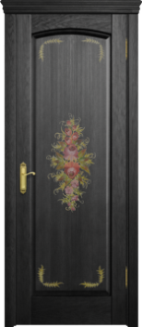 Никея 2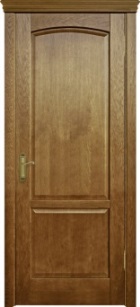 Массив ДубаКонструкцияобъемная филенкаЦвет:Венге,Морус,Темный орех,Красное дерево, Вишня,Белый, Светлый орех, Беленый дуб, Анегри,Каштан,Орех,Старый дуб,Седой дуб,Слоновая костьСтекло:Сатин,бронзаПатина:Медь,Бронза,СереброАнтикСнег\Высота:2000, 2100ммШирина:400,600,700,800,900ммТолщина:40ммПГглухое25 19036 265НикеяНикея 1Никея 2Массив ДубаКонструкцияобъемная филенкаЦвет:Венге,Морус,Темный орех,Красное дерево, Вишня,Белый, Светлый орех, Беленый дуб, Анегри,Каштан,Орех,Старый дуб,Седой дуб,Слоновая костьСтекло:Сатин,бронзаПатина:Медь,Бронза,СереброАнтикСнег\Высота:2000, 2100ммШирина:400,600,700,800,900ммТолщина:40ммПОзеркало25 19036 265НикеяНикея 1Никея 2Массив ДубаКонструкцияобъемная филенкаЦвет:Венге,Морус,Темный орех,Красное дерево, Вишня,Белый, Светлый орех, Беленый дуб, Анегри,Каштан,Орех,Старый дуб,Седой дуб,Слоновая костьСтекло:Сатин,бронзаПатина:Медь,Бронза,СереброАнтикСнег\Высота:2000, 2100ммШирина:400,600,700,800,900ммТолщина:40ммПОзеркало  +728 97040 045НикеяНикея 1Никея 2Массив ДубаКонструкцияобъемная филенкаЦвет:Венге,Морус,Темный орех,Красное дерево, Вишня,Белый, Светлый орех, Беленый дуб, Анегри,Каштан,Орех,Старый дуб,Седой дуб,Слоновая костьСтекло:Сатин,бронзаПатина:Медь,Бронза,СереброАнтикСнег\Высота:2000, 2100ммШирина:400,600,700,800,900ммТолщина:40ммПОб/цв 1123 99035 065НикеяНикея 1Никея 2Массив ДубаКонструкцияобъемная филенкаЦвет:Венге,Морус,Темный орех,Красное дерево, Вишня,Белый, Светлый орех, Беленый дуб, Анегри,Каштан,Орех,Старый дуб,Седой дуб,Слоновая костьСтекло:Сатин,бронзаПатина:Медь,Бронза,СереброАнтикСнег\Высота:2000, 2100ммШирина:400,600,700,800,900ммТолщина:40ммПОб/цв +1126 96038 035НикеяНикея 1Никея 2Массив ДубаКонструкцияобъемная филенкаЦвет:Венге,Морус,Темный орех,Красное дерево, Вишня,Белый, Светлый орех, Беленый дуб, Анегри,Каштан,Орех,Старый дуб,Седой дуб,Слоновая костьСтекло:Сатин,бронзаПатина:Медь,Бронза,СереброАнтикСнег\Высота:2000, 2100ммШирина:400,600,700,800,900ммТолщина:40ммПОсатин23 99035 065НикеяНикея 1Никея 2Массив ДубаКонструкцияобъемная филенкаЦвет:Венге,Морус,Темный орех,Красное дерево, Вишня,Белый, Светлый орех, Беленый дуб, Анегри,Каштан,Орех,Старый дуб,Седой дуб,Слоновая костьСтекло:Сатин,бронзаПатина:Медь,Бронза,СереброАнтикСнег\Высота:2000, 2100ммШирина:400,600,700,800,900ммТолщина:40ммПОсатин 1,2,4,5,625 19036 265НикеяНикея 1Никея 2Массив ДубаКонструкцияобъемная филенкаЦвет:Венге,Морус,Темный орех,Красное дерево, Вишня,Белый, Светлый орех, Беленый дуб, Анегри,Каштан,Орех,Старый дуб,Седой дуб,Слоновая костьСтекло:Сатин,бронзаПатина:Медь,Бронза,СереброАнтикСнег\Высота:2000, 2100ммШирина:400,600,700,800,900ммТолщина:40ммПОсатин 3, 726 96038 035НикеяНикея 1Никея 2Массив ДубаКонструкцияобъемная филенкаЦвет:Венге,Морус,Темный орех,Красное дерево, Вишня,Белый, Светлый орех, Беленый дуб, Анегри,Каштан,Орех,Старый дуб,Седой дуб,Слоновая костьСтекло:Сатин,бронзаПатина:Медь,Бронза,СереброАнтикСнег\Высота:2000, 2100ммШирина:400,600,700,800,900ммТолщина:40ммПОсатин 7+1,2,4,5,627 71038 785НикеяНикея 1Никея 2Массив ДубаКонструкцияобъемная филенкаЦвет:Венге,Морус,Темный орех,Красное дерево, Вишня,Белый, Светлый орех, Беленый дуб, Анегри,Каштан,Орех,Старый дуб,Седой дуб,Слоновая костьСтекло:Сатин,бронзаПатина:Медь,Бронза,СереброАнтикСнег\Высота:2000, 2100ммШирина:400,600,700,800,900ммТолщина:40ммПОбронза , графит25 67036 745НикеяНикея 1Никея 2Массив ДубаКонструкцияобъемная филенкаЦвет:Венге,Морус,Темный орех,Красное дерево, Вишня,Белый, Светлый орех, Беленый дуб, Анегри,Каштан,Орех,Старый дуб,Седой дуб,Слоновая костьСтекло:Сатин,бронзаПатина:Медь,Бронза,СереброАнтикСнег\Высота:2000, 2100ммШирина:400,600,700,800,900ммТолщина:40ммПОбронза , графит 1,2,4,5,626 96038 035НикеяНикея 1Никея 2Массив ДубаКонструкцияобъемная филенкаЦвет:Венге,Морус,Темный орех,Красное дерево, Вишня,Белый, Светлый орех, Беленый дуб, Анегри,Каштан,Орех,Старый дуб,Седой дуб,Слоновая костьСтекло:Сатин,бронзаПатина:Медь,Бронза,СереброАнтикСнег\Высота:2000, 2100ммШирина:400,600,700,800,900ммТолщина:40ммПОбронза, графит 3,728 85039 925НикеяНикея 1Никея 2Массив ДубаКонструкцияобъемная филенкаЦвет:Венге,Морус,Темный орех,Красное дерево, Вишня,Белый, Светлый орех, Беленый дуб, Анегри,Каштан,Орех,Старый дуб,Седой дуб,Слоновая костьСтекло:Сатин,бронзаПатина:Медь,Бронза,СереброАнтикСнег\Высота:2000, 2100ммШирина:400,600,700,800,900ммТолщина:40ммПОбронза , графит 7+1,2,4,5,629 65040 725СакураСакура 1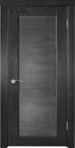 Сакура 2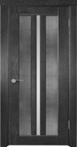 Сакура 3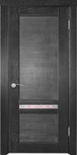 Каркас - массив дубаФиленка – мдф, натуральный бамбукКонструкцияС плоской филенкой, полукруглой калевкойЦвет:Венге,Стекло:Сатин,бронзаПатина:Медь,Бронза,Серебро,Снег(модель 1,3)Высота:2000, 2100ммШирина:400,600,700,800,900мм(модель 2)Высота:2000ммШирина:600,700,800,900ммПГглухое21 69032 765СакураСакура 1Сакура 2Сакура 3Каркас - массив дубаФиленка – мдф, натуральный бамбукКонструкцияС плоской филенкой, полукруглой калевкойЦвет:Венге,Стекло:Сатин,бронзаПатина:Медь,Бронза,Серебро,Снег(модель 1,3)Высота:2000, 2100ммШирина:400,600,700,800,900мм(модель 2)Высота:2000ммШирина:600,700,800,900ммПО, ПГОзеркало21 69032 765СакураСакура 1Сакура 2Сакура 3Каркас - массив дубаФиленка – мдф, натуральный бамбукКонструкцияС плоской филенкой, полукруглой калевкойЦвет:Венге,Стекло:Сатин,бронзаПатина:Медь,Бронза,Серебро,Снег(модель 1,3)Высота:2000, 2100ммШирина:400,600,700,800,900мм(модель 2)Высота:2000ммШирина:600,700,800,900ммПО, ПГОзеркало +724 94036 015СакураСакура 1Сакура 2Сакура 3Каркас - массив дубаФиленка – мдф, натуральный бамбукКонструкцияС плоской филенкой, полукруглой калевкойЦвет:Венге,Стекло:Сатин,бронзаПатина:Медь,Бронза,Серебро,Снег(модель 1,3)Высота:2000, 2100ммШирина:400,600,700,800,900мм(модель 2)Высота:2000ммШирина:600,700,800,900ммПО, ПГОб/цв 1120 66031 735СакураСакура 1Сакура 2Сакура 3Каркас - массив дубаФиленка – мдф, натуральный бамбукКонструкцияС плоской филенкой, полукруглой калевкойЦвет:Венге,Стекло:Сатин,бронзаПатина:Медь,Бронза,Серебро,Снег(модель 1,3)Высота:2000, 2100ммШирина:400,600,700,800,900мм(модель 2)Высота:2000ммШирина:600,700,800,900ммПО, ПГОб/цв 11+723 21034 285СакураСакура 1Сакура 2Сакура 3Каркас - массив дубаФиленка – мдф, натуральный бамбукКонструкцияС плоской филенкой, полукруглой калевкойЦвет:Венге,Стекло:Сатин,бронзаПатина:Медь,Бронза,Серебро,Снег(модель 1,3)Высота:2000, 2100ммШирина:400,600,700,800,900мм(модель 2)Высота:2000ммШирина:600,700,800,900ммПО, ПГОсатин20 66031 735СакураСакура 1Сакура 2Сакура 3Каркас - массив дубаФиленка – мдф, натуральный бамбукКонструкцияС плоской филенкой, полукруглой калевкойЦвет:Венге,Стекло:Сатин,бронзаПатина:Медь,Бронза,Серебро,Снег(модель 1,3)Высота:2000, 2100ммШирина:400,600,700,800,900мм(модель 2)Высота:2000ммШирина:600,700,800,900ммПО, ПГОсатин 1,2,4,5,621 69032 765СакураСакура 1Сакура 2Сакура 3Каркас - массив дубаФиленка – мдф, натуральный бамбукКонструкцияС плоской филенкой, полукруглой калевкойЦвет:Венге,Стекло:Сатин,бронзаПатина:Медь,Бронза,Серебро,Снег(модель 1,3)Высота:2000, 2100ммШирина:400,600,700,800,900мм(модель 2)Высота:2000ммШирина:600,700,800,900ммПО, ПГОсатин 3, 723 21034 285СакураСакура 1Сакура 2Сакура 3Каркас - массив дубаФиленка – мдф, натуральный бамбукКонструкцияС плоской филенкой, полукруглой калевкойЦвет:Венге,Стекло:Сатин,бронзаПатина:Медь,Бронза,Серебро,Снег(модель 1,3)Высота:2000, 2100ммШирина:400,600,700,800,900мм(модель 2)Высота:2000ммШирина:600,700,800,900ммПО, ПГОсатин 7+1,2,4,5,623 87034 945СакураСакура 1Сакура 2Сакура 3Каркас - массив дубаФиленка – мдф, натуральный бамбукКонструкцияС плоской филенкой, полукруглой калевкойЦвет:Венге,Стекло:Сатин,бронзаПатина:Медь,Бронза,Серебро,Снег(модель 1,3)Высота:2000, 2100ммШирина:400,600,700,800,900мм(модель 2)Высота:2000ммШирина:600,700,800,900ммПО, ПГОбронза, графит22 100   33 175СакураСакура 1Сакура 2Сакура 3Каркас - массив дубаФиленка – мдф, натуральный бамбукКонструкцияС плоской филенкой, полукруглой калевкойЦвет:Венге,Стекло:Сатин,бронзаПатина:Медь,Бронза,Серебро,Снег(модель 1,3)Высота:2000, 2100ммШирина:400,600,700,800,900мм(модель 2)Высота:2000ммШирина:600,700,800,900ммПО, ПГОбронза, графит1,2,4,5,623 21034 285СакураСакура 1Сакура 2Сакура 3Каркас - массив дубаФиленка – мдф, натуральный бамбукКонструкцияС плоской филенкой, полукруглой калевкойЦвет:Венге,Стекло:Сатин,бронзаПатина:Медь,Бронза,Серебро,Снег(модель 1,3)Высота:2000, 2100ммШирина:400,600,700,800,900мм(модель 2)Высота:2000ммШирина:600,700,800,900ммПО, ПГОбронза, графит 3, 724 84035 915СакураСакура 1Сакура 2Сакура 3Каркас - массив дубаФиленка – мдф, натуральный бамбукКонструкцияС плоской филенкой, полукруглой калевкойЦвет:Венге,Стекло:Сатин,бронзаПатина:Медь,Бронза,Серебро,Снег(модель 1,3)Высота:2000, 2100ммШирина:400,600,700,800,900мм(модель 2)Высота:2000ммШирина:600,700,800,900ммПО, ПГОбронза, графит 7+1,2,4,5,625 53036 605КоллекцияМодельМатериалРазмер мм.ПолотноРосписьвитражРозница цена(полотно)Розница цена(условный компл)КиотоКиото 1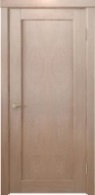 Киото 2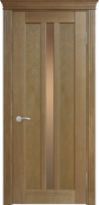 Киото 3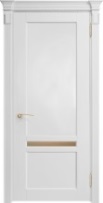 Массив ДубаКонструкцияС плоской филенкойЦвет:Венге,Морус,Темный орех,Красное дерево, Вишня,Белый, Светлый орех, Беленый дуб, Анегри,Каштан,Орех,Старый дуб,Седой дуб,Слоновая костьСтекло:Сатин,бронзаПатина:Медь,Бронза,СереброАнтикСнег(модель 1,3)Высота:2000ммШирина:400,600,700,800,900ммТолщина:40мм(модель 2)Высота:2000ммШирина:600,700,800,900ммТолщина:40ммПГглухое20 45031 525КиотоКиото 1Киото 2Киото 3Массив ДубаКонструкцияС плоской филенкойЦвет:Венге,Морус,Темный орех,Красное дерево, Вишня,Белый, Светлый орех, Беленый дуб, Анегри,Каштан,Орех,Старый дуб,Седой дуб,Слоновая костьСтекло:Сатин,бронзаПатина:Медь,Бронза,СереброАнтикСнег(модель 1,3)Высота:2000ммШирина:400,600,700,800,900ммТолщина:40мм(модель 2)Высота:2000ммШирина:600,700,800,900ммТолщина:40ммПО, ПГОзеркало20 45031 525КиотоКиото 1Киото 2Киото 3Массив ДубаКонструкцияС плоской филенкойЦвет:Венге,Морус,Темный орех,Красное дерево, Вишня,Белый, Светлый орех, Беленый дуб, Анегри,Каштан,Орех,Старый дуб,Седой дуб,Слоновая костьСтекло:Сатин,бронзаПатина:Медь,Бронза,СереброАнтикСнег(модель 1,3)Высота:2000ммШирина:400,600,700,800,900ммТолщина:40мм(модель 2)Высота:2000ммШирина:600,700,800,900ммТолщина:40ммПО, ПГОзеркало +723 53034 605КиотоКиото 1Киото 2Киото 3Массив ДубаКонструкцияС плоской филенкойЦвет:Венге,Морус,Темный орех,Красное дерево, Вишня,Белый, Светлый орех, Беленый дуб, Анегри,Каштан,Орех,Старый дуб,Седой дуб,Слоновая костьСтекло:Сатин,бронзаПатина:Медь,Бронза,СереброАнтикСнег(модель 1,3)Высота:2000ммШирина:400,600,700,800,900ммТолщина:40мм(модель 2)Высота:2000ммШирина:600,700,800,900ммТолщина:40ммПО, ПГОб/цв 1119 48030 555КиотоКиото 1Киото 2Киото 3Массив ДубаКонструкцияС плоской филенкойЦвет:Венге,Морус,Темный орех,Красное дерево, Вишня,Белый, Светлый орех, Беленый дуб, Анегри,Каштан,Орех,Старый дуб,Седой дуб,Слоновая костьСтекло:Сатин,бронзаПатина:Медь,Бронза,СереброАнтикСнег(модель 1,3)Высота:2000ммШирина:400,600,700,800,900ммТолщина:40мм(модель 2)Высота:2000ммШирина:600,700,800,900ммТолщина:40ммПО, ПГОб/цв 11+721 88032 955КиотоКиото 1Киото 2Киото 3Массив ДубаКонструкцияС плоской филенкойЦвет:Венге,Морус,Темный орех,Красное дерево, Вишня,Белый, Светлый орех, Беленый дуб, Анегри,Каштан,Орех,Старый дуб,Седой дуб,Слоновая костьСтекло:Сатин,бронзаПатина:Медь,Бронза,СереброАнтикСнег(модель 1,3)Высота:2000ммШирина:400,600,700,800,900ммТолщина:40мм(модель 2)Высота:2000ммШирина:600,700,800,900ммТолщина:40ммПО, ПГОсатин19 48030 555КиотоКиото 1Киото 2Киото 3Массив ДубаКонструкцияС плоской филенкойЦвет:Венге,Морус,Темный орех,Красное дерево, Вишня,Белый, Светлый орех, Беленый дуб, Анегри,Каштан,Орех,Старый дуб,Седой дуб,Слоновая костьСтекло:Сатин,бронзаПатина:Медь,Бронза,СереброАнтикСнег(модель 1,3)Высота:2000ммШирина:400,600,700,800,900ммТолщина:40мм(модель 2)Высота:2000ммШирина:600,700,800,900ммТолщина:40ммПО, ПГОсатин 1,2,4,5,620 45031 525КиотоКиото 1Киото 2Киото 3Массив ДубаКонструкцияС плоской филенкойЦвет:Венге,Морус,Темный орех,Красное дерево, Вишня,Белый, Светлый орех, Беленый дуб, Анегри,Каштан,Орех,Старый дуб,Седой дуб,Слоновая костьСтекло:Сатин,бронзаПатина:Медь,Бронза,СереброАнтикСнег(модель 1,3)Высота:2000ммШирина:400,600,700,800,900ммТолщина:40мм(модель 2)Высота:2000ммШирина:600,700,800,900ммТолщина:40ммПО, ПГОсатин 3, 721 88032 955КиотоКиото 1Киото 2Киото 3Массив ДубаКонструкцияС плоской филенкойЦвет:Венге,Морус,Темный орех,Красное дерево, Вишня,Белый, Светлый орех, Беленый дуб, Анегри,Каштан,Орех,Старый дуб,Седой дуб,Слоновая костьСтекло:Сатин,бронзаПатина:Медь,Бронза,СереброАнтикСнег(модель 1,3)Высота:2000ммШирина:400,600,700,800,900ммТолщина:40мм(модель 2)Высота:2000ммШирина:600,700,800,900ммТолщина:40ммПО, ПГОсатин  7+1,2,4,5,622 49033 565КиотоКиото 1Киото 2Киото 3Массив ДубаКонструкцияС плоской филенкойЦвет:Венге,Морус,Темный орех,Красное дерево, Вишня,Белый, Светлый орех, Беленый дуб, Анегри,Каштан,Орех,Старый дуб,Седой дуб,Слоновая костьСтекло:Сатин,бронзаПатина:Медь,Бронза,СереброАнтикСнег(модель 1,3)Высота:2000ммШирина:400,600,700,800,900ммТолщина:40мм(модель 2)Высота:2000ммШирина:600,700,800,900ммТолщина:40ммПО, ПГОбронза20 84031 915КиотоКиото 1Киото 2Киото 3Массив ДубаКонструкцияС плоской филенкойЦвет:Венге,Морус,Темный орех,Красное дерево, Вишня,Белый, Светлый орех, Беленый дуб, Анегри,Каштан,Орех,Старый дуб,Седой дуб,Слоновая костьСтекло:Сатин,бронзаПатина:Медь,Бронза,СереброАнтикСнег(модель 1,3)Высота:2000ммШирина:400,600,700,800,900ммТолщина:40мм(модель 2)Высота:2000ммШирина:600,700,800,900ммТолщина:40ммПО, ПГОбронза 1,2,4,5,621 88032 955КиотоКиото 1Киото 2Киото 3Массив ДубаКонструкцияС плоской филенкойЦвет:Венге,Морус,Темный орех,Красное дерево, Вишня,Белый, Светлый орех, Беленый дуб, Анегри,Каштан,Орех,Старый дуб,Седой дуб,Слоновая костьСтекло:Сатин,бронзаПатина:Медь,Бронза,СереброАнтикСнег(модель 1,3)Высота:2000ммШирина:400,600,700,800,900ммТолщина:40мм(модель 2)Высота:2000ммШирина:600,700,800,900ммТолщина:40ммПО, ПГОбронза 3, 723 41034 485КиотоКиото 1Киото 2Киото 3Массив ДубаКонструкцияС плоской филенкойЦвет:Венге,Морус,Темный орех,Красное дерево, Вишня,Белый, Светлый орех, Беленый дуб, Анегри,Каштан,Орех,Старый дуб,Седой дуб,Слоновая костьСтекло:Сатин,бронзаПатина:Медь,Бронза,СереброАнтикСнег(модель 1,3)Высота:2000ммШирина:400,600,700,800,900ммТолщина:40мм(модель 2)Высота:2000ммШирина:600,700,800,900ммТолщина:40ммПО, ПГОбронза 7+1,2,4,5,624 07035 145ФиладельфияФиладельфия 1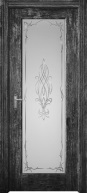 Филадельфия2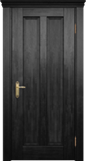 Филадельфия3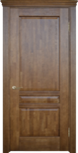 Филадельфия 4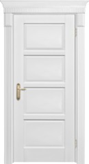 Срощенный массив дуба, брашированныйКонструкцияС объемной филенкойЦвет:Венге,Морус,Темный орех,Красное дерево, Вишня,Белый, Светлый орех, Беленый дуб, Каштан,Орех,Старый дуб,Седой дуб,Слоновая костьСтекло:Сатин,бронзаПатина:Медь,Бронза,СереброАнтик(модель 3,4)Высота:2000, 2100ммШирина:400,600,700,800,900ммТолщина:40мм(модель 2)Высота:2000, 2100ммШирина:700,800,900ммТолщина:40ммПГглухое20 08031 155ФиладельфияФиладельфия 1Филадельфия2Филадельфия3Филадельфия 4Срощенный массив дуба, брашированныйКонструкцияС объемной филенкойЦвет:Венге,Морус,Темный орех,Красное дерево, Вишня,Белый, Светлый орех, Беленый дуб, Каштан,Орех,Старый дуб,Седой дуб,Слоновая костьСтекло:Сатин,бронзаПатина:Медь,Бронза,СереброАнтик(модель 3,4)Высота:2000, 2100ммШирина:400,600,700,800,900ммТолщина:40мм(модель 2)Высота:2000, 2100ммШирина:700,800,900ммТолщина:40ммПОзеркало20 08031 155ФиладельфияФиладельфия 1Филадельфия2Филадельфия3Филадельфия 4Срощенный массив дуба, брашированныйКонструкцияС объемной филенкойЦвет:Венге,Морус,Темный орех,Красное дерево, Вишня,Белый, Светлый орех, Беленый дуб, Каштан,Орех,Старый дуб,Седой дуб,Слоновая костьСтекло:Сатин,бронзаПатина:Медь,Бронза,СереброАнтик(модель 3,4)Высота:2000, 2100ммШирина:400,600,700,800,900ммТолщина:40мм(модель 2)Высота:2000, 2100ммШирина:700,800,900ммТолщина:40ммПОзеркало +723 09034 165ФиладельфияФиладельфия 1Филадельфия2Филадельфия3Филадельфия 4Срощенный массив дуба, брашированныйКонструкцияС объемной филенкойЦвет:Венге,Морус,Темный орех,Красное дерево, Вишня,Белый, Светлый орех, Беленый дуб, Каштан,Орех,Старый дуб,Седой дуб,Слоновая костьСтекло:Сатин,бронзаПатина:Медь,Бронза,СереброАнтик(модель 3,4)Высота:2000, 2100ммШирина:400,600,700,800,900ммТолщина:40мм(модель 2)Высота:2000, 2100ммШирина:700,800,900ммТолщина:40ммПОб/цв 1119 13030 205ФиладельфияФиладельфия 1Филадельфия2Филадельфия3Филадельфия 4Срощенный массив дуба, брашированныйКонструкцияС объемной филенкойЦвет:Венге,Морус,Темный орех,Красное дерево, Вишня,Белый, Светлый орех, Беленый дуб, Каштан,Орех,Старый дуб,Седой дуб,Слоновая костьСтекло:Сатин,бронзаПатина:Медь,Бронза,СереброАнтик(модель 3,4)Высота:2000, 2100ммШирина:400,600,700,800,900ммТолщина:40мм(модель 2)Высота:2000, 2100ммШирина:700,800,900ммТолщина:40ммПОб/цв 11+721 49032 565ФиладельфияФиладельфия 1Филадельфия2Филадельфия3Филадельфия 4Срощенный массив дуба, брашированныйКонструкцияС объемной филенкойЦвет:Венге,Морус,Темный орех,Красное дерево, Вишня,Белый, Светлый орех, Беленый дуб, Каштан,Орех,Старый дуб,Седой дуб,Слоновая костьСтекло:Сатин,бронзаПатина:Медь,Бронза,СереброАнтик(модель 3,4)Высота:2000, 2100ммШирина:400,600,700,800,900ммТолщина:40мм(модель 2)Высота:2000, 2100ммШирина:700,800,900ммТолщина:40ммПОсатин19 13030 205ФиладельфияФиладельфия 1Филадельфия2Филадельфия3Филадельфия 4Срощенный массив дуба, брашированныйКонструкцияС объемной филенкойЦвет:Венге,Морус,Темный орех,Красное дерево, Вишня,Белый, Светлый орех, Беленый дуб, Каштан,Орех,Старый дуб,Седой дуб,Слоновая костьСтекло:Сатин,бронзаПатина:Медь,Бронза,СереброАнтик(модель 3,4)Высота:2000, 2100ммШирина:400,600,700,800,900ммТолщина:40мм(модель 2)Высота:2000, 2100ммШирина:700,800,900ммТолщина:40ммПОсатин 1,2,4,5,620 08031 155ФиладельфияФиладельфия 1Филадельфия2Филадельфия3Филадельфия 4Срощенный массив дуба, брашированныйКонструкцияС объемной филенкойЦвет:Венге,Морус,Темный орех,Красное дерево, Вишня,Белый, Светлый орех, Беленый дуб, Каштан,Орех,Старый дуб,Седой дуб,Слоновая костьСтекло:Сатин,бронзаПатина:Медь,Бронза,СереброАнтик(модель 3,4)Высота:2000, 2100ммШирина:400,600,700,800,900ммТолщина:40мм(модель 2)Высота:2000, 2100ммШирина:700,800,900ммТолщина:40ммПОсатин 3, 721 49032 565ФиладельфияФиладельфия 1Филадельфия2Филадельфия3Филадельфия 4Срощенный массив дуба, брашированныйКонструкцияС объемной филенкойЦвет:Венге,Морус,Темный орех,Красное дерево, Вишня,Белый, Светлый орех, Беленый дуб, Каштан,Орех,Старый дуб,Седой дуб,Слоновая костьСтекло:Сатин,бронзаПатина:Медь,Бронза,СереброАнтик(модель 3,4)Высота:2000, 2100ммШирина:400,600,700,800,900ммТолщина:40мм(модель 2)Высота:2000, 2100ммШирина:700,800,900ммТолщина:40ммПОсатин 7+1,2,4,5,622 08033 155ФиладельфияФиладельфия 1Филадельфия2Филадельфия3Филадельфия 4Срощенный массив дуба, брашированныйКонструкцияС объемной филенкойЦвет:Венге,Морус,Темный орех,Красное дерево, Вишня,Белый, Светлый орех, Беленый дуб, Каштан,Орех,Старый дуб,Седой дуб,Слоновая костьСтекло:Сатин,бронзаПатина:Медь,Бронза,СереброАнтик(модель 3,4)Высота:2000, 2100ммШирина:400,600,700,800,900ммТолщина:40мм(модель 2)Высота:2000, 2100ммШирина:700,800,900ммТолщина:40ммПОбронза, графит20 47031 545ФиладельфияФиладельфия 1Филадельфия2Филадельфия3Филадельфия 4Срощенный массив дуба, брашированныйКонструкцияС объемной филенкойЦвет:Венге,Морус,Темный орех,Красное дерево, Вишня,Белый, Светлый орех, Беленый дуб, Каштан,Орех,Старый дуб,Седой дуб,Слоновая костьСтекло:Сатин,бронзаПатина:Медь,Бронза,СереброАнтик(модель 3,4)Высота:2000, 2100ммШирина:400,600,700,800,900ммТолщина:40мм(модель 2)Высота:2000, 2100ммШирина:700,800,900ммТолщина:40ммПОбронза, графит 1,2,4,5,621 49032 565ФиладельфияФиладельфия 1Филадельфия2Филадельфия3Филадельфия 4Срощенный массив дуба, брашированныйКонструкцияС объемной филенкойЦвет:Венге,Морус,Темный орех,Красное дерево, Вишня,Белый, Светлый орех, Беленый дуб, Каштан,Орех,Старый дуб,Седой дуб,Слоновая костьСтекло:Сатин,бронзаПатина:Медь,Бронза,СереброАнтик(модель 3,4)Высота:2000, 2100ммШирина:400,600,700,800,900ммТолщина:40мм(модель 2)Высота:2000, 2100ммШирина:700,800,900ммТолщина:40ммПОбронза, графит 3,723 00034 075ФиладельфияФиладельфия 1Филадельфия2Филадельфия3Филадельфия 4Срощенный массив дуба, брашированныйКонструкцияС объемной филенкойЦвет:Венге,Морус,Темный орех,Красное дерево, Вишня,Белый, Светлый орех, Беленый дуб, Каштан,Орех,Старый дуб,Седой дуб,Слоновая костьСтекло:Сатин,бронзаПатина:Медь,Бронза,СереброАнтик(модель 3,4)Высота:2000, 2100ммШирина:400,600,700,800,900ммТолщина:40мм(модель 2)Высота:2000, 2100ммШирина:700,800,900ммТолщина:40ммПОбронза, графит 7+1,2,4,5,623 63034 705КоллекцияМодельМатериалРазмер мм.ПолотноРосписьвитражРозница цена(полотно)Розница цена(условный компл)ЭфесЭфес 1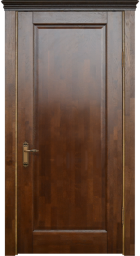 Эфес 2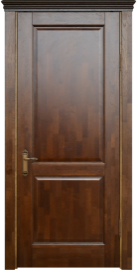 Массив Дуба(срощенный)КонструкцияФигурная калевка, объемная филенкаЦвет:Венге,Темный орех,Белый, Светлый орех, Беленый дуб, Орех, Старый дуб,Седой дуб, Белый.Стекло:Сатин,бронзаПатина:Медь,Бронза,СереброАнтикСнегДекор:брашированиеВысота:2000, 2100 ммШирина:400,600,700,800,900ммТолщина:40ммПГглухое20 08031 155ЭфесЭфес 1Эфес 2Массив Дуба(срощенный)КонструкцияФигурная калевка, объемная филенкаЦвет:Венге,Темный орех,Белый, Светлый орех, Беленый дуб, Орех, Старый дуб,Седой дуб, Белый.Стекло:Сатин,бронзаПатина:Медь,Бронза,СереброАнтикСнегДекор:брашированиеВысота:2000, 2100 ммШирина:400,600,700,800,900ммТолщина:40ммПОзеркало20 08031 155ЭфесЭфес 1Эфес 2Массив Дуба(срощенный)КонструкцияФигурная калевка, объемная филенкаЦвет:Венге,Темный орех,Белый, Светлый орех, Беленый дуб, Орех, Старый дуб,Седой дуб, Белый.Стекло:Сатин,бронзаПатина:Медь,Бронза,СереброАнтикСнегДекор:брашированиеВысота:2000, 2100 ммШирина:400,600,700,800,900ммТолщина:40ммПОзеркало +723 09034 165ЭфесЭфес 1Эфес 2Массив Дуба(срощенный)КонструкцияФигурная калевка, объемная филенкаЦвет:Венге,Темный орех,Белый, Светлый орех, Беленый дуб, Орех, Старый дуб,Седой дуб, Белый.Стекло:Сатин,бронзаПатина:Медь,Бронза,СереброАнтикСнегДекор:брашированиеВысота:2000, 2100 ммШирина:400,600,700,800,900ммТолщина:40ммПОб/цв 1119 13030 205ЭфесЭфес 1Эфес 2Массив Дуба(срощенный)КонструкцияФигурная калевка, объемная филенкаЦвет:Венге,Темный орех,Белый, Светлый орех, Беленый дуб, Орех, Старый дуб,Седой дуб, Белый.Стекло:Сатин,бронзаПатина:Медь,Бронза,СереброАнтикСнегДекор:брашированиеВысота:2000, 2100 ммШирина:400,600,700,800,900ммТолщина:40ммПОб/цв 11+721 49032 565ЭфесЭфес 1Эфес 2Массив Дуба(срощенный)КонструкцияФигурная калевка, объемная филенкаЦвет:Венге,Темный орех,Белый, Светлый орех, Беленый дуб, Орех, Старый дуб,Седой дуб, Белый.Стекло:Сатин,бронзаПатина:Медь,Бронза,СереброАнтикСнегДекор:брашированиеВысота:2000, 2100 ммШирина:400,600,700,800,900ммТолщина:40ммПОсатин19 13030 205ЭфесЭфес 1Эфес 2Массив Дуба(срощенный)КонструкцияФигурная калевка, объемная филенкаЦвет:Венге,Темный орех,Белый, Светлый орех, Беленый дуб, Орех, Старый дуб,Седой дуб, Белый.Стекло:Сатин,бронзаПатина:Медь,Бронза,СереброАнтикСнегДекор:брашированиеВысота:2000, 2100 ммШирина:400,600,700,800,900ммТолщина:40ммПОсатин 1,2,4,5,620 08031 155ЭфесЭфес 1Эфес 2Массив Дуба(срощенный)КонструкцияФигурная калевка, объемная филенкаЦвет:Венге,Темный орех,Белый, Светлый орех, Беленый дуб, Орех, Старый дуб,Седой дуб, Белый.Стекло:Сатин,бронзаПатина:Медь,Бронза,СереброАнтикСнегДекор:брашированиеВысота:2000, 2100 ммШирина:400,600,700,800,900ммТолщина:40ммПОсатин 3, 721 49032 565ЭфесЭфес 1Эфес 2Массив Дуба(срощенный)КонструкцияФигурная калевка, объемная филенкаЦвет:Венге,Темный орех,Белый, Светлый орех, Беленый дуб, Орех, Старый дуб,Седой дуб, Белый.Стекло:Сатин,бронзаПатина:Медь,Бронза,СереброАнтикСнегДекор:брашированиеВысота:2000, 2100 ммШирина:400,600,700,800,900ммТолщина:40ммПОсатин 7+1,2,4,5,622 08033 155ЭфесЭфес 1Эфес 2Массив Дуба(срощенный)КонструкцияФигурная калевка, объемная филенкаЦвет:Венге,Темный орех,Белый, Светлый орех, Беленый дуб, Орех, Старый дуб,Седой дуб, Белый.Стекло:Сатин,бронзаПатина:Медь,Бронза,СереброАнтикСнегДекор:брашированиеВысота:2000, 2100 ммШирина:400,600,700,800,900ммТолщина:40ммПОбронза, графит20 47031 545ЭфесЭфес 1Эфес 2Массив Дуба(срощенный)КонструкцияФигурная калевка, объемная филенкаЦвет:Венге,Темный орех,Белый, Светлый орех, Беленый дуб, Орех, Старый дуб,Седой дуб, Белый.Стекло:Сатин,бронзаПатина:Медь,Бронза,СереброАнтикСнегДекор:брашированиеВысота:2000, 2100 ммШирина:400,600,700,800,900ммТолщина:40ммПОбронза, графит 1,2,4,5,621 49032 565ЭфесЭфес 1Эфес 2Массив Дуба(срощенный)КонструкцияФигурная калевка, объемная филенкаЦвет:Венге,Темный орех,Белый, Светлый орех, Беленый дуб, Орех, Старый дуб,Седой дуб, Белый.Стекло:Сатин,бронзаПатина:Медь,Бронза,СереброАнтикСнегДекор:брашированиеВысота:2000, 2100 ммШирина:400,600,700,800,900ммТолщина:40ммПОбронза, графит 3,723 00034 075ЭфесЭфес 1Эфес 2Массив Дуба(срощенный)КонструкцияФигурная калевка, объемная филенкаЦвет:Венге,Темный орех,Белый, Светлый орех, Беленый дуб, Орех, Старый дуб,Седой дуб, Белый.Стекло:Сатин,бронзаПатина:Медь,Бронза,СереброАнтикСнегДекор:брашированиеВысота:2000, 2100 ммШирина:400,600,700,800,900ммТолщина:40ммПОбронза, графит 7+1,2,4,5,623 63034 705Сакура П(раздвижные перегородки)Сакура ПГ 1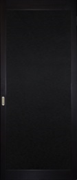 Сакура ПГ 4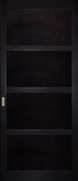 Сакура ПО 4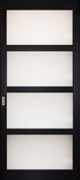 Каркас из массивадуба, филенка из МДФ + шпон дубаКонструкция:Филенчатая, Плоская филенка, Полукруглая калевка,Цвет:Венге,Морус,Темный орех,Красное дерево, Вишня,Белый, Светлый орех, Беленый дуб, АнегриСтекло:Сатин,бронзаПатина:Медь,Бронза,СереброДекор: брашированиеВысота:1800-2900(шаг 100)Ширина:400-1000(шаг 50)ПГ 1,4глухое11 880 м²Сакура П(раздвижные перегородки)Сакура ПГ 1Сакура ПГ 4Сакура ПО 4Каркас из массивадуба, филенка из МДФ + шпон дубаКонструкция:Филенчатая, Плоская филенка, Полукруглая калевка,Цвет:Венге,Морус,Темный орех,Красное дерево, Вишня,Белый, Светлый орех, Беленый дуб, АнегриСтекло:Сатин,бронзаПатина:Медь,Бронза,СереброДекор: брашированиеВысота:1800-2900(шаг 100)Ширина:400-1000(шаг 50)ПО 1,4ПГО 4зеркало11 880 м²Сакура П(раздвижные перегородки)Сакура ПГ 1Сакура ПГ 4Сакура ПО 4Каркас из массивадуба, филенка из МДФ + шпон дубаКонструкция:Филенчатая, Плоская филенка, Полукруглая калевка,Цвет:Венге,Морус,Темный орех,Красное дерево, Вишня,Белый, Светлый орех, Беленый дуб, АнегриСтекло:Сатин,бронзаПатина:Медь,Бронза,СереброДекор: брашированиеВысота:1800-2900(шаг 100)Ширина:400-1000(шаг 50)ПО 1,4ПГО 4зеркало +713 670 м²Сакура П(раздвижные перегородки)Сакура ПГ 1Сакура ПГ 4Сакура ПО 4Каркас из массивадуба, филенка из МДФ + шпон дубаКонструкция:Филенчатая, Плоская филенка, Полукруглая калевка,Цвет:Венге,Морус,Темный орех,Красное дерево, Вишня,Белый, Светлый орех, Беленый дуб, АнегриСтекло:Сатин,бронзаПатина:Медь,Бронза,СереброДекор: брашированиеВысота:1800-2900(шаг 100)Ширина:400-1000(шаг 50)ПО 1,4ПГО 4б/цв 1111 320 м²Сакура П(раздвижные перегородки)Сакура ПГ 1Сакура ПГ 4Сакура ПО 4Каркас из массивадуба, филенка из МДФ + шпон дубаКонструкция:Филенчатая, Плоская филенка, Полукруглая калевка,Цвет:Венге,Морус,Темный орех,Красное дерево, Вишня,Белый, Светлый орех, Беленый дуб, АнегриСтекло:Сатин,бронзаПатина:Медь,Бронза,СереброДекор: брашированиеВысота:1800-2900(шаг 100)Ширина:400-1000(шаг 50)ПО 1,4ПГО 4б/цв 11+712 720 м²Сакура П(раздвижные перегородки)Сакура ПГ 1Сакура ПГ 4Сакура ПО 4Каркас из массивадуба, филенка из МДФ + шпон дубаКонструкция:Филенчатая, Плоская филенка, Полукруглая калевка,Цвет:Венге,Морус,Темный орех,Красное дерево, Вишня,Белый, Светлый орех, Беленый дуб, АнегриСтекло:Сатин,бронзаПатина:Медь,Бронза,СереброДекор: брашированиеВысота:1800-2900(шаг 100)Ширина:400-1000(шаг 50)ПО 1,4ПГО 4сатин11 320 м²Сакура П(раздвижные перегородки)Сакура ПГ 1Сакура ПГ 4Сакура ПО 4Каркас из массивадуба, филенка из МДФ + шпон дубаКонструкция:Филенчатая, Плоская филенка, Полукруглая калевка,Цвет:Венге,Морус,Темный орех,Красное дерево, Вишня,Белый, Светлый орех, Беленый дуб, АнегриСтекло:Сатин,бронзаПатина:Медь,Бронза,СереброДекор: брашированиеВысота:1800-2900(шаг 100)Ширина:400-1000(шаг 50)ПО 1,4ПГО 4сатин 1,2,4,5,611 880 м²Сакура П(раздвижные перегородки)Сакура ПГ 1Сакура ПГ 4Сакура ПО 4Каркас из массивадуба, филенка из МДФ + шпон дубаКонструкция:Филенчатая, Плоская филенка, Полукруглая калевка,Цвет:Венге,Морус,Темный орех,Красное дерево, Вишня,Белый, Светлый орех, Беленый дуб, АнегриСтекло:Сатин,бронзаПатина:Медь,Бронза,СереброДекор: брашированиеВысота:1800-2900(шаг 100)Ширина:400-1000(шаг 50)ПО 1,4ПГО 4сатин 3, 712 720 м²Сакура П(раздвижные перегородки)Сакура ПГ 1Сакура ПГ 4Сакура ПО 4Каркас из массивадуба, филенка из МДФ + шпон дубаКонструкция:Филенчатая, Плоская филенка, Полукруглая калевка,Цвет:Венге,Морус,Темный орех,Красное дерево, Вишня,Белый, Светлый орех, Беленый дуб, АнегриСтекло:Сатин,бронзаПатина:Медь,Бронза,СереброДекор: брашированиеВысота:1800-2900(шаг 100)Ширина:400-1000(шаг 50)ПО 1,4ПГО 4сатин 7+1,2,4,5,613 070 м²Сакура П(раздвижные перегородки)Сакура ПГ 1Сакура ПГ 4Сакура ПО 4Каркас из массивадуба, филенка из МДФ + шпон дубаКонструкция:Филенчатая, Плоская филенка, Полукруглая калевка,Цвет:Венге,Морус,Темный орех,Красное дерево, Вишня,Белый, Светлый орех, Беленый дуб, АнегриСтекло:Сатин,бронзаПатина:Медь,Бронза,СереброДекор: брашированиеВысота:1800-2900(шаг 100)Ширина:400-1000(шаг 50)ПО 1,4ПГО 4сатин L12 460 м² Сакура П(раздвижные перегородки)Сакура ПГ 1Сакура ПГ 4Сакура ПО 4Каркас из массивадуба, филенка из МДФ + шпон дубаКонструкция:Филенчатая, Плоская филенка, Полукруглая калевка,Цвет:Венге,Морус,Темный орех,Красное дерево, Вишня,Белый, Светлый орех, Беленый дуб, АнегриСтекло:Сатин,бронзаПатина:Медь,Бронза,СереброДекор: брашированиеВысота:1800-2900(шаг 100)Ширина:400-1000(шаг 50)ПО 1,4ПГО 4сатин Z13 920 м²Сакура П(раздвижные перегородки)Сакура ПГ 1Сакура ПГ 4Сакура ПО 4Каркас из массивадуба, филенка из МДФ + шпон дубаКонструкция:Филенчатая, Плоская филенка, Полукруглая калевка,Цвет:Венге,Морус,Темный орех,Красное дерево, Вишня,Белый, Светлый орех, Беленый дуб, АнегриСтекло:Сатин,бронзаПатина:Медь,Бронза,СереброДекор: брашированиеВысота:1800-2900(шаг 100)Ширина:400-1000(шаг 50)ПО 1,4ПГО 4бронза, графит12 120 м²Сакура П(раздвижные перегородки)Сакура ПГ 1Сакура ПГ 4Сакура ПО 4Каркас из массивадуба, филенка из МДФ + шпон дубаКонструкция:Филенчатая, Плоская филенка, Полукруглая калевка,Цвет:Венге,Морус,Темный орех,Красное дерево, Вишня,Белый, Светлый орех, Беленый дуб, АнегриСтекло:Сатин,бронзаПатина:Медь,Бронза,СереброДекор: брашированиеВысота:1800-2900(шаг 100)Ширина:400-1000(шаг 50)ПО 1,4ПГО 4бронза, графит 1,2,4,5,612 720 м²Сакура П(раздвижные перегородки)Сакура ПГ 1Сакура ПГ 4Сакура ПО 4Каркас из массивадуба, филенка из МДФ + шпон дубаКонструкция:Филенчатая, Плоская филенка, Полукруглая калевка,Цвет:Венге,Морус,Темный орех,Красное дерево, Вишня,Белый, Светлый орех, Беленый дуб, АнегриСтекло:Сатин,бронзаПатина:Медь,Бронза,СереброДекор: брашированиеВысота:1800-2900(шаг 100)Ширина:400-1000(шаг 50)ПО 1,4ПГО 4бронза, графит 3, 713 600 м²Сакура П(раздвижные перегородки)Сакура ПГ 1Сакура ПГ 4Сакура ПО 4Каркас из массивадуба, филенка из МДФ + шпон дубаКонструкция:Филенчатая, Плоская филенка, Полукруглая калевка,Цвет:Венге,Морус,Темный орех,Красное дерево, Вишня,Белый, Светлый орех, Беленый дуб, АнегриСтекло:Сатин,бронзаПатина:Медь,Бронза,СереброДекор: брашированиеВысота:1800-2900(шаг 100)Ширина:400-1000(шаг 50)ПО 1,4ПГО 4бронза, графит 7+1,2,4,5,613 990 м²Сакура П(раздвижные перегородки)Сакура ПГ 1Сакура ПГ 4Сакура ПО 4Каркас из массивадуба, филенка из МДФ + шпон дубаКонструкция:Филенчатая, Плоская филенка, Полукруглая калевка,Цвет:Венге,Морус,Темный орех,Красное дерево, Вишня,Белый, Светлый орех, Беленый дуб, АнегриСтекло:Сатин,бронзаПатина:Медь,Бронза,СереброДекор: брашированиеВысота:1800-2900(шаг 100)Ширина:400-1000(шаг 50)ПО 1,4ПГО 4без стекла8 480 м²КоллекцияМодельМатериалРазмер мм.ПолотноРосписьвитражРозница цена(кв. м.)Сакура ПФСакура ПФ ПГ1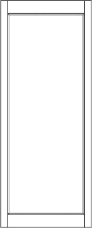 ПГ4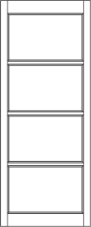 Каркас из массива дуба,филенка из МДФ + шпон дуба, решетка из массива дубаКонструкция:Филенчатая, Плоская филенкаФигурная калевка,РешеткаЦвет:Венге, Морус,Темный орех,Красное дерево, Вишня, Белый, Орех, Светлый орех, Каштан, Старый дуб, Седой дуб, Беленый дуб, Анегри, Слоновая кость, Крем, КантриСтекло:Сатин,бронзаПатина:Медь, Бронза,Серебро, Антик, СнегДекор:Браширование(модель 1,4) Высота:1800-2900 (шаг 100)Ширина:400-1000(шаг 50)ПГ 1,4глухое15 620 м²Сакура ПФСакура ПФ ПГ1ПГ4Каркас из массива дуба,филенка из МДФ + шпон дуба, решетка из массива дубаКонструкция:Филенчатая, Плоская филенкаФигурная калевка,РешеткаЦвет:Венге, Морус,Темный орех,Красное дерево, Вишня, Белый, Орех, Светлый орех, Каштан, Старый дуб, Седой дуб, Беленый дуб, Анегри, Слоновая кость, Крем, КантриСтекло:Сатин,бронзаПатина:Медь, Бронза,Серебро, Антик, СнегДекор:Браширование(модель 1,4) Высота:1800-2900 (шаг 100)Ширина:400-1000(шаг 50)ПО 1,4ПГО 4зеркало15 620 м²Сакура ПФСакура ПФ ПГ1ПГ4Каркас из массива дуба,филенка из МДФ + шпон дуба, решетка из массива дубаКонструкция:Филенчатая, Плоская филенкаФигурная калевка,РешеткаЦвет:Венге, Морус,Темный орех,Красное дерево, Вишня, Белый, Орех, Светлый орех, Каштан, Старый дуб, Седой дуб, Беленый дуб, Анегри, Слоновая кость, Крем, КантриСтекло:Сатин,бронзаПатина:Медь, Бронза,Серебро, Антик, СнегДекор:Браширование(модель 1,4) Высота:1800-2900 (шаг 100)Ширина:400-1000(шаг 50)ПО 1,4ПГО 4зеркало +717 970 м²Сакура ПФСакура ПФ ПГ1ПГ4Каркас из массива дуба,филенка из МДФ + шпон дуба, решетка из массива дубаКонструкция:Филенчатая, Плоская филенкаФигурная калевка,РешеткаЦвет:Венге, Морус,Темный орех,Красное дерево, Вишня, Белый, Орех, Светлый орех, Каштан, Старый дуб, Седой дуб, Беленый дуб, Анегри, Слоновая кость, Крем, КантриСтекло:Сатин,бронзаПатина:Медь, Бронза,Серебро, Антик, СнегДекор:Браширование(модель 1,4) Высота:1800-2900 (шаг 100)Ширина:400-1000(шаг 50)ПО 1,4ПГО 4б/цв 1114 880 м²Сакура ПФСакура ПФ ПГ1ПГ4Каркас из массива дуба,филенка из МДФ + шпон дуба, решетка из массива дубаКонструкция:Филенчатая, Плоская филенкаФигурная калевка,РешеткаЦвет:Венге, Морус,Темный орех,Красное дерево, Вишня, Белый, Орех, Светлый орех, Каштан, Старый дуб, Седой дуб, Беленый дуб, Анегри, Слоновая кость, Крем, КантриСтекло:Сатин,бронзаПатина:Медь, Бронза,Серебро, Антик, СнегДекор:Браширование(модель 1,4) Высота:1800-2900 (шаг 100)Ширина:400-1000(шаг 50)ПО 1,4ПГО 4б/цв 11+716 710 м²Сакура ПФСакура ПФ ПГ1ПГ4Каркас из массива дуба,филенка из МДФ + шпон дуба, решетка из массива дубаКонструкция:Филенчатая, Плоская филенкаФигурная калевка,РешеткаЦвет:Венге, Морус,Темный орех,Красное дерево, Вишня, Белый, Орех, Светлый орех, Каштан, Старый дуб, Седой дуб, Беленый дуб, Анегри, Слоновая кость, Крем, КантриСтекло:Сатин,бронзаПатина:Медь, Бронза,Серебро, Антик, СнегДекор:Браширование(модель 1,4) Высота:1800-2900 (шаг 100)Ширина:400-1000(шаг 50)ПО 1,4ПГО 4сатин14 880 м²Сакура ПФСакура ПФ ПГ1ПГ4Каркас из массива дуба,филенка из МДФ + шпон дуба, решетка из массива дубаКонструкция:Филенчатая, Плоская филенкаФигурная калевка,РешеткаЦвет:Венге, Морус,Темный орех,Красное дерево, Вишня, Белый, Орех, Светлый орех, Каштан, Старый дуб, Седой дуб, Беленый дуб, Анегри, Слоновая кость, Крем, КантриСтекло:Сатин,бронзаПатина:Медь, Бронза,Серебро, Антик, СнегДекор:Браширование(модель 1,4) Высота:1800-2900 (шаг 100)Ширина:400-1000(шаг 50)ПО 1,4ПГО 4сатин 1,2,4,5,615 620 м²Сакура ПФСакура ПФ ПГ1ПГ4Каркас из массива дуба,филенка из МДФ + шпон дуба, решетка из массива дубаКонструкция:Филенчатая, Плоская филенкаФигурная калевка,РешеткаЦвет:Венге, Морус,Темный орех,Красное дерево, Вишня, Белый, Орех, Светлый орех, Каштан, Старый дуб, Седой дуб, Беленый дуб, Анегри, Слоновая кость, Крем, КантриСтекло:Сатин,бронзаПатина:Медь, Бронза,Серебро, Антик, СнегДекор:Браширование(модель 1,4) Высота:1800-2900 (шаг 100)Ширина:400-1000(шаг 50)ПО 1,4ПГО 4сатин 3, 716 710 м²Сакура ПФСакура ПФ ПГ1ПГ4Каркас из массива дуба,филенка из МДФ + шпон дуба, решетка из массива дубаКонструкция:Филенчатая, Плоская филенкаФигурная калевка,РешеткаЦвет:Венге, Морус,Темный орех,Красное дерево, Вишня, Белый, Орех, Светлый орех, Каштан, Старый дуб, Седой дуб, Беленый дуб, Анегри, Слоновая кость, Крем, КантриСтекло:Сатин,бронзаПатина:Медь, Бронза,Серебро, Антик, СнегДекор:Браширование(модель 1,4) Высота:1800-2900 (шаг 100)Ширина:400-1000(шаг 50)ПО 1,4ПГО 4сатин 7+1,2,4,5,617 190 м²Сакура ПФСакура ПФ ПГ1ПГ4Каркас из массива дуба,филенка из МДФ + шпон дуба, решетка из массива дубаКонструкция:Филенчатая, Плоская филенкаФигурная калевка,РешеткаЦвет:Венге, Морус,Темный орех,Красное дерево, Вишня, Белый, Орех, Светлый орех, Каштан, Старый дуб, Седой дуб, Беленый дуб, Анегри, Слоновая кость, Крем, КантриСтекло:Сатин,бронзаПатина:Медь, Бронза,Серебро, Антик, СнегДекор:Браширование(модель 1,4) Высота:1800-2900 (шаг 100)Ширина:400-1000(шаг 50)ПО 1,4ПГО 4сатин L16 130 м²Сакура ПФСакура ПФ ПГ1ПГ4Каркас из массива дуба,филенка из МДФ + шпон дуба, решетка из массива дубаКонструкция:Филенчатая, Плоская филенкаФигурная калевка,РешеткаЦвет:Венге, Морус,Темный орех,Красное дерево, Вишня, Белый, Орех, Светлый орех, Каштан, Старый дуб, Седой дуб, Беленый дуб, Анегри, Слоновая кость, Крем, КантриСтекло:Сатин,бронзаПатина:Медь, Бронза,Серебро, Антик, СнегДекор:Браширование(модель 1,4) Высота:1800-2900 (шаг 100)Ширина:400-1000(шаг 50)ПО 1,4ПГО 4сатин Z18  340 м²Сакура ПФСакура ПФ ПГ1ПГ4Каркас из массива дуба,филенка из МДФ + шпон дуба, решетка из массива дубаКонструкция:Филенчатая, Плоская филенкаФигурная калевка,РешеткаЦвет:Венге, Морус,Темный орех,Красное дерево, Вишня, Белый, Орех, Светлый орех, Каштан, Старый дуб, Седой дуб, Беленый дуб, Анегри, Слоновая кость, Крем, КантриСтекло:Сатин,бронзаПатина:Медь, Бронза,Серебро, Антик, СнегДекор:Браширование(модель 1,4) Высота:1800-2900 (шаг 100)Ширина:400-1000(шаг 50)ПО 1,4ПГО 4бронза, графит15 910 м²Сакура ПФСакура ПФ ПГ1ПГ4Каркас из массива дуба,филенка из МДФ + шпон дуба, решетка из массива дубаКонструкция:Филенчатая, Плоская филенкаФигурная калевка,РешеткаЦвет:Венге, Морус,Темный орех,Красное дерево, Вишня, Белый, Орех, Светлый орех, Каштан, Старый дуб, Седой дуб, Беленый дуб, Анегри, Слоновая кость, Крем, КантриСтекло:Сатин,бронзаПатина:Медь, Бронза,Серебро, Антик, СнегДекор:Браширование(модель 1,4) Высота:1800-2900 (шаг 100)Ширина:400-1000(шаг 50)ПО 1,4ПГО 4бронза, графит 1,2,4,5,616 710 м²Сакура ПФСакура ПФ ПГ1ПГ4Каркас из массива дуба,филенка из МДФ + шпон дуба, решетка из массива дубаКонструкция:Филенчатая, Плоская филенкаФигурная калевка,РешеткаЦвет:Венге, Морус,Темный орех,Красное дерево, Вишня, Белый, Орех, Светлый орех, Каштан, Старый дуб, Седой дуб, Беленый дуб, Анегри, Слоновая кость, Крем, КантриСтекло:Сатин,бронзаПатина:Медь, Бронза,Серебро, Антик, СнегДекор:Браширование(модель 1,4) Высота:1800-2900 (шаг 100)Ширина:400-1000(шаг 50)ПО 1,4ПГО 4бронза, графит 3,717 880 м²Сакура ПФСакура ПФ ПГ1ПГ4Каркас из массива дуба,филенка из МДФ + шпон дуба, решетка из массива дубаКонструкция:Филенчатая, Плоская филенкаФигурная калевка,РешеткаЦвет:Венге, Морус,Темный орех,Красное дерево, Вишня, Белый, Орех, Светлый орех, Каштан, Старый дуб, Седой дуб, Беленый дуб, Анегри, Слоновая кость, Крем, КантриСтекло:Сатин,бронзаПатина:Медь, Бронза,Серебро, Антик, СнегДекор:Браширование(модель 1,4) Высота:1800-2900 (шаг 100)Ширина:400-1000(шаг 50)ПО 1,4ПГО 4бронза, графит7+1,2,4,5,618 390 м²Сакура ПФСакура ПФ ПГ1ПГ4Каркас из массива дуба,филенка из МДФ + шпон дуба, решетка из массива дубаКонструкция:Филенчатая, Плоская филенкаФигурная калевка,РешеткаЦвет:Венге, Морус,Темный орех,Красное дерево, Вишня, Белый, Орех, Светлый орех, Каштан, Старый дуб, Седой дуб, Беленый дуб, Анегри, Слоновая кость, Крем, КантриСтекло:Сатин,бронзаПатина:Медь, Бронза,Серебро, Антик, СнегДекор:Браширование(модель 1,4) Высота:1800-2900 (шаг 100)Ширина:400-1000(шаг 50)ПО 1,4ПГО 4без стекла12 020 м²Сакура ПФПГр8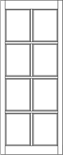 ПОр8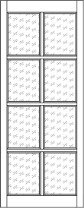 Каркас из массива дуба,филенка из МДФ + шпон дуба, решетка из массива дубаКонструкция:Филенчатая, Плоская филенкаФигурная калевка,РешеткаЦвет:Венге, Морус,Темный орех,Красное дерево, Вишня, Белый, Орех, Светлый орех, Каштан, Старый дуб, Седой дуб, Беленый дуб, Анегри, Слоновая кость, Крем, КантриСтекло:Сатин,бронзаПатина:Медь, Бронза,Серебро, Антик, СнегДекор:Браширование(модель 8)Высота:1800-2900 (шаг 100)Ширина:450-1000(шаг 50)ПГр 8глухое16 510 м²Сакура ПФПГр8ПОр8Каркас из массива дуба,филенка из МДФ + шпон дуба, решетка из массива дубаКонструкция:Филенчатая, Плоская филенкаФигурная калевка,РешеткаЦвет:Венге, Морус,Темный орех,Красное дерево, Вишня, Белый, Орех, Светлый орех, Каштан, Старый дуб, Седой дуб, Беленый дуб, Анегри, Слоновая кость, Крем, КантриСтекло:Сатин,бронзаПатина:Медь, Бронза,Серебро, Антик, СнегДекор:Браширование(модель 8)Высота:1800-2900 (шаг 100)Ширина:450-1000(шаг 50)ПОр 8зеркало16 510 м²Сакура ПФПГр8ПОр8Каркас из массива дуба,филенка из МДФ + шпон дуба, решетка из массива дубаКонструкция:Филенчатая, Плоская филенкаФигурная калевка,РешеткаЦвет:Венге, Морус,Темный орех,Красное дерево, Вишня, Белый, Орех, Светлый орех, Каштан, Старый дуб, Седой дуб, Беленый дуб, Анегри, Слоновая кость, Крем, КантриСтекло:Сатин,бронзаПатина:Медь, Бронза,Серебро, Антик, СнегДекор:Браширование(модель 8)Высота:1800-2900 (шаг 100)Ширина:450-1000(шаг 50)ПОр 8зеркало +718 990 м²Сакура ПФПГр8ПОр8Каркас из массива дуба,филенка из МДФ + шпон дуба, решетка из массива дубаКонструкция:Филенчатая, Плоская филенкаФигурная калевка,РешеткаЦвет:Венге, Морус,Темный орех,Красное дерево, Вишня, Белый, Орех, Светлый орех, Каштан, Старый дуб, Седой дуб, Беленый дуб, Анегри, Слоновая кость, Крем, КантриСтекло:Сатин,бронзаПатина:Медь, Бронза,Серебро, Антик, СнегДекор:Браширование(модель 8)Высота:1800-2900 (шаг 100)Ширина:450-1000(шаг 50)ПОр 8б/цв 1115 730 м²Сакура ПФПГр8ПОр8Каркас из массива дуба,филенка из МДФ + шпон дуба, решетка из массива дубаКонструкция:Филенчатая, Плоская филенкаФигурная калевка,РешеткаЦвет:Венге, Морус,Темный орех,Красное дерево, Вишня, Белый, Орех, Светлый орех, Каштан, Старый дуб, Седой дуб, Беленый дуб, Анегри, Слоновая кость, Крем, КантриСтекло:Сатин,бронзаПатина:Медь, Бронза,Серебро, Антик, СнегДекор:Браширование(модель 8)Высота:1800-2900 (шаг 100)Ширина:450-1000(шаг 50)ПОр 8б/цв 11+717 660 м²Сакура ПФПГр8ПОр8Каркас из массива дуба,филенка из МДФ + шпон дуба, решетка из массива дубаКонструкция:Филенчатая, Плоская филенкаФигурная калевка,РешеткаЦвет:Венге, Морус,Темный орех,Красное дерево, Вишня, Белый, Орех, Светлый орех, Каштан, Старый дуб, Седой дуб, Беленый дуб, Анегри, Слоновая кость, Крем, КантриСтекло:Сатин,бронзаПатина:Медь, Бронза,Серебро, Антик, СнегДекор:Браширование(модель 8)Высота:1800-2900 (шаг 100)Ширина:450-1000(шаг 50)ПОр 8сатин15 730 м²Сакура ПФПГр8ПОр8Каркас из массива дуба,филенка из МДФ + шпон дуба, решетка из массива дубаКонструкция:Филенчатая, Плоская филенкаФигурная калевка,РешеткаЦвет:Венге, Морус,Темный орех,Красное дерево, Вишня, Белый, Орех, Светлый орех, Каштан, Старый дуб, Седой дуб, Беленый дуб, Анегри, Слоновая кость, Крем, КантриСтекло:Сатин,бронзаПатина:Медь, Бронза,Серебро, Антик, СнегДекор:Браширование(модель 8)Высота:1800-2900 (шаг 100)Ширина:450-1000(шаг 50)ПОр 8сатин 516 510 м²Сакура ПФПГр8ПОр8Каркас из массива дуба,филенка из МДФ + шпон дуба, решетка из массива дубаКонструкция:Филенчатая, Плоская филенкаФигурная калевка,РешеткаЦвет:Венге, Морус,Темный орех,Красное дерево, Вишня, Белый, Орех, Светлый орех, Каштан, Старый дуб, Седой дуб, Беленый дуб, Анегри, Слоновая кость, Крем, КантриСтекло:Сатин,бронзаПатина:Медь, Бронза,Серебро, Антик, СнегДекор:Браширование(модель 8)Высота:1800-2900 (шаг 100)Ширина:450-1000(шаг 50)ПОр 8сатин 717 660 м²Сакура ПФПГр8ПОр8Каркас из массива дуба,филенка из МДФ + шпон дуба, решетка из массива дубаКонструкция:Филенчатая, Плоская филенкаФигурная калевка,РешеткаЦвет:Венге, Морус,Темный орех,Красное дерево, Вишня, Белый, Орех, Светлый орех, Каштан, Старый дуб, Седой дуб, Беленый дуб, Анегри, Слоновая кость, Крем, КантриСтекло:Сатин,бронзаПатина:Медь, Бронза,Серебро, Антик, СнегДекор:Браширование(модель 8)Высота:1800-2900 (шаг 100)Ширина:450-1000(шаг 50)ПОр 8сатин 7+518 160 м²Сакура ПФПГр8ПОр8Каркас из массива дуба,филенка из МДФ + шпон дуба, решетка из массива дубаКонструкция:Филенчатая, Плоская филенкаФигурная калевка,РешеткаЦвет:Венге, Морус,Темный орех,Красное дерево, Вишня, Белый, Орех, Светлый орех, Каштан, Старый дуб, Седой дуб, Беленый дуб, Анегри, Слоновая кость, Крем, КантриСтекло:Сатин,бронзаПатина:Медь, Бронза,Серебро, Антик, СнегДекор:Браширование(модель 8)Высота:1800-2900 (шаг 100)Ширина:450-1000(шаг 50)ПОр 8сатин L17 100 м²Сакура ПФПГр8ПОр8Каркас из массива дуба,филенка из МДФ + шпон дуба, решетка из массива дубаКонструкция:Филенчатая, Плоская филенкаФигурная калевка,РешеткаЦвет:Венге, Морус,Темный орех,Красное дерево, Вишня, Белый, Орех, Светлый орех, Каштан, Старый дуб, Седой дуб, Беленый дуб, Анегри, Слоновая кость, Крем, КантриСтекло:Сатин,бронзаПатина:Медь, Бронза,Серебро, Антик, СнегДекор:Браширование(модель 8)Высота:1800-2900 (шаг 100)Ширина:450-1000(шаг 50)ПОр 8сатин Z19 450 м²Сакура ПФПГр8ПОр8Каркас из массива дуба,филенка из МДФ + шпон дуба, решетка из массива дубаКонструкция:Филенчатая, Плоская филенкаФигурная калевка,РешеткаЦвет:Венге, Морус,Темный орех,Красное дерево, Вишня, Белый, Орех, Светлый орех, Каштан, Старый дуб, Седой дуб, Беленый дуб, Анегри, Слоновая кость, Крем, КантриСтекло:Сатин,бронзаПатина:Медь, Бронза,Серебро, Антик, СнегДекор:Браширование(модель 8)Высота:1800-2900 (шаг 100)Ширина:450-1000(шаг 50)ПОр 8бронза, графит16 830 м²Сакура ПФПГр8ПОр8Каркас из массива дуба,филенка из МДФ + шпон дуба, решетка из массива дубаКонструкция:Филенчатая, Плоская филенкаФигурная калевка,РешеткаЦвет:Венге, Морус,Темный орех,Красное дерево, Вишня, Белый, Орех, Светлый орех, Каштан, Старый дуб, Седой дуб, Беленый дуб, Анегри, Слоновая кость, Крем, КантриСтекло:Сатин,бронзаПатина:Медь, Бронза,Серебро, Антик, СнегДекор:Браширование(модель 8)Высота:1800-2900 (шаг 100)Ширина:450-1000(шаг 50)ПОр 8бронза, графит 517 660 м²Сакура ПФПГр8ПОр8Каркас из массива дуба,филенка из МДФ + шпон дуба, решетка из массива дубаКонструкция:Филенчатая, Плоская филенкаФигурная калевка,РешеткаЦвет:Венге, Морус,Темный орех,Красное дерево, Вишня, Белый, Орех, Светлый орех, Каштан, Старый дуб, Седой дуб, Беленый дуб, Анегри, Слоновая кость, Крем, КантриСтекло:Сатин,бронзаПатина:Медь, Бронза,Серебро, Антик, СнегДекор:Браширование(модель 8)Высота:1800-2900 (шаг 100)Ширина:450-1000(шаг 50)ПОр 8бронза, графит 718 900 м²Сакура ПФПГр8ПОр8Каркас из массива дуба,филенка из МДФ + шпон дуба, решетка из массива дубаКонструкция:Филенчатая, Плоская филенкаФигурная калевка,РешеткаЦвет:Венге, Морус,Темный орех,Красное дерево, Вишня, Белый, Орех, Светлый орех, Каштан, Старый дуб, Седой дуб, Беленый дуб, Анегри, Слоновая кость, Крем, КантриСтекло:Сатин,бронзаПатина:Медь, Бронза,Серебро, Антик, СнегДекор:Браширование(модель 8)Высота:1800-2900 (шаг 100)Ширина:450-1000(шаг 50)ПОр 8бронза, графит 7+519 430 м²Сакура ПФПГр8ПОр8Каркас из массива дуба,филенка из МДФ + шпон дуба, решетка из массива дубаКонструкция:Филенчатая, Плоская филенкаФигурная калевка,РешеткаЦвет:Венге, Морус,Темный орех,Красное дерево, Вишня, Белый, Орех, Светлый орех, Каштан, Старый дуб, Седой дуб, Беленый дуб, Анегри, Слоновая кость, Крем, КантриСтекло:Сатин,бронзаПатина:Медь, Бронза,Серебро, Антик, СнегДекор:Браширование(модель 8)Высота:1800-2900 (шаг 100)Ширина:450-1000(шаг 50)ПОр 8без стекла12 700м²КоллекцияМодельМатериалРазмер ммПолотноРосписьвитражРозница цена(кв. м.)Сакура ПФ(раздвижные перегородки)ПГр12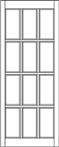 ПОр12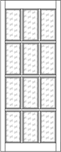 Каркас из массива дуба,филенка из МДФ + шпон дуба, решетка из массива дубаКонструкция:Филенчатая, Плоская филенкаФигурная калевка,РешеткаЦвет:Венге,Морус,Темный орех,Красное дерево, Вишня, Белый, Орех, Светлый орех, Каштан, Старый дуб, Седой дуб, Беленый дуб, Анегри, Слоновая кость, Крем, КантриСтекло:Сатин,бронзаПатина:Медь,Бронза,Серебро, Антик, СнегДекор:Браширование(модель 12)Высота:1800-2900 (шаг 100)Ширина:650-1000(шаг 50)ПГр12глухое17 360 м²Сакура ПФ(раздвижные перегородки)ПГр12ПОр12Каркас из массива дуба,филенка из МДФ + шпон дуба, решетка из массива дубаКонструкция:Филенчатая, Плоская филенкаФигурная калевка,РешеткаЦвет:Венге,Морус,Темный орех,Красное дерево, Вишня, Белый, Орех, Светлый орех, Каштан, Старый дуб, Седой дуб, Беленый дуб, Анегри, Слоновая кость, Крем, КантриСтекло:Сатин,бронзаПатина:Медь,Бронза,Серебро, Антик, СнегДекор:Браширование(модель 12)Высота:1800-2900 (шаг 100)Ширина:650-1000(шаг 50)ПОр 12зеркало  17 360 м²Сакура ПФ(раздвижные перегородки)ПГр12ПОр12Каркас из массива дуба,филенка из МДФ + шпон дуба, решетка из массива дубаКонструкция:Филенчатая, Плоская филенкаФигурная калевка,РешеткаЦвет:Венге,Морус,Темный орех,Красное дерево, Вишня, Белый, Орех, Светлый орех, Каштан, Старый дуб, Седой дуб, Беленый дуб, Анегри, Слоновая кость, Крем, КантриСтекло:Сатин,бронзаПатина:Медь,Бронза,Серебро, Антик, СнегДекор:Браширование(модель 12)Высота:1800-2900 (шаг 100)Ширина:650-1000(шаг 50)ПОр 12зеркало +7 19 960 м²Сакура ПФ(раздвижные перегородки)ПГр12ПОр12Каркас из массива дуба,филенка из МДФ + шпон дуба, решетка из массива дубаКонструкция:Филенчатая, Плоская филенкаФигурная калевка,РешеткаЦвет:Венге,Морус,Темный орех,Красное дерево, Вишня, Белый, Орех, Светлый орех, Каштан, Старый дуб, Седой дуб, Беленый дуб, Анегри, Слоновая кость, Крем, КантриСтекло:Сатин,бронзаПатина:Медь,Бронза,Серебро, Антик, СнегДекор:Браширование(модель 12)Высота:1800-2900 (шаг 100)Ширина:650-1000(шаг 50)ПОр 12б/цв 1116 520 м²Сакура ПФ(раздвижные перегородки)ПГр12ПОр12Каркас из массива дуба,филенка из МДФ + шпон дуба, решетка из массива дубаКонструкция:Филенчатая, Плоская филенкаФигурная калевка,РешеткаЦвет:Венге,Морус,Темный орех,Красное дерево, Вишня, Белый, Орех, Светлый орех, Каштан, Старый дуб, Седой дуб, Беленый дуб, Анегри, Слоновая кость, Крем, КантриСтекло:Сатин,бронзаПатина:Медь,Бронза,Серебро, Антик, СнегДекор:Браширование(модель 12)Высота:1800-2900 (шаг 100)Ширина:650-1000(шаг 50)ПОр 12б/цв 11+718 580 м²Сакура ПФ(раздвижные перегородки)ПГр12ПОр12Каркас из массива дуба,филенка из МДФ + шпон дуба, решетка из массива дубаКонструкция:Филенчатая, Плоская филенкаФигурная калевка,РешеткаЦвет:Венге,Морус,Темный орех,Красное дерево, Вишня, Белый, Орех, Светлый орех, Каштан, Старый дуб, Седой дуб, Беленый дуб, Анегри, Слоновая кость, Крем, КантриСтекло:Сатин,бронзаПатина:Медь,Бронза,Серебро, Антик, СнегДекор:Браширование(модель 12)Высота:1800-2900 (шаг 100)Ширина:650-1000(шаг 50)ПОр 12сатин16 520 м² Сакура ПФ(раздвижные перегородки)ПГр12ПОр12Каркас из массива дуба,филенка из МДФ + шпон дуба, решетка из массива дубаКонструкция:Филенчатая, Плоская филенкаФигурная калевка,РешеткаЦвет:Венге,Морус,Темный орех,Красное дерево, Вишня, Белый, Орех, Светлый орех, Каштан, Старый дуб, Седой дуб, Беленый дуб, Анегри, Слоновая кость, Крем, КантриСтекло:Сатин,бронзаПатина:Медь,Бронза,Серебро, Антик, СнегДекор:Браширование(модель 12)Высота:1800-2900 (шаг 100)Ширина:650-1000(шаг 50)ПОр 12сатин 517 360 м²Сакура ПФ(раздвижные перегородки)ПГр12ПОр12Каркас из массива дуба,филенка из МДФ + шпон дуба, решетка из массива дубаКонструкция:Филенчатая, Плоская филенкаФигурная калевка,РешеткаЦвет:Венге,Морус,Темный орех,Красное дерево, Вишня, Белый, Орех, Светлый орех, Каштан, Старый дуб, Седой дуб, Беленый дуб, Анегри, Слоновая кость, Крем, КантриСтекло:Сатин,бронзаПатина:Медь,Бронза,Серебро, Антик, СнегДекор:Браширование(модель 12)Высота:1800-2900 (шаг 100)Ширина:650-1000(шаг 50)ПОр 12сатин 718 580 м²Сакура ПФ(раздвижные перегородки)ПГр12ПОр12Каркас из массива дуба,филенка из МДФ + шпон дуба, решетка из массива дубаКонструкция:Филенчатая, Плоская филенкаФигурная калевка,РешеткаЦвет:Венге,Морус,Темный орех,Красное дерево, Вишня, Белый, Орех, Светлый орех, Каштан, Старый дуб, Седой дуб, Беленый дуб, Анегри, Слоновая кость, Крем, КантриСтекло:Сатин,бронзаПатина:Медь,Бронза,Серебро, Антик, СнегДекор:Браширование(модель 12)Высота:1800-2900 (шаг 100)Ширина:650-1000(шаг 50)ПОр 12сатин 7+519 090 м²Сакура ПФ(раздвижные перегородки)ПГр12ПОр12Каркас из массива дуба,филенка из МДФ + шпон дуба, решетка из массива дубаКонструкция:Филенчатая, Плоская филенкаФигурная калевка,РешеткаЦвет:Венге,Морус,Темный орех,Красное дерево, Вишня, Белый, Орех, Светлый орех, Каштан, Старый дуб, Седой дуб, Беленый дуб, Анегри, Слоновая кость, Крем, КантриСтекло:Сатин,бронзаПатина:Медь,Бронза,Серебро, Антик, СнегДекор:Браширование(модель 12)Высота:1800-2900 (шаг 100)Ширина:650-1000(шаг 50)ПОр 12сатин L17 940 м²Сакура ПФ(раздвижные перегородки)ПГр12ПОр12Каркас из массива дуба,филенка из МДФ + шпон дуба, решетка из массива дубаКонструкция:Филенчатая, Плоская филенкаФигурная калевка,РешеткаЦвет:Венге,Морус,Темный орех,Красное дерево, Вишня, Белый, Орех, Светлый орех, Каштан, Старый дуб, Седой дуб, Беленый дуб, Анегри, Слоновая кость, Крем, КантриСтекло:Сатин,бронзаПатина:Медь,Бронза,Серебро, Антик, СнегДекор:Браширование(модель 12)Высота:1800-2900 (шаг 100)Ширина:650-1000(шаг 50)ПОр 12сатин Z20 420 м²Сакура ПФ(раздвижные перегородки)ПГр12ПОр12Каркас из массива дуба,филенка из МДФ + шпон дуба, решетка из массива дубаКонструкция:Филенчатая, Плоская филенкаФигурная калевка,РешеткаЦвет:Венге,Морус,Темный орех,Красное дерево, Вишня, Белый, Орех, Светлый орех, Каштан, Старый дуб, Седой дуб, Беленый дуб, Анегри, Слоновая кость, Крем, КантриСтекло:Сатин,бронзаПатина:Медь,Бронза,Серебро, Антик, СнегДекор:Браширование(модель 12)Высота:1800-2900 (шаг 100)Ширина:650-1000(шаг 50)ПОр 12бронза, графит17 680 м² Сакура ПФ(раздвижные перегородки)ПГр12ПОр12Каркас из массива дуба,филенка из МДФ + шпон дуба, решетка из массива дубаКонструкция:Филенчатая, Плоская филенкаФигурная калевка,РешеткаЦвет:Венге,Морус,Темный орех,Красное дерево, Вишня, Белый, Орех, Светлый орех, Каштан, Старый дуб, Седой дуб, Беленый дуб, Анегри, Слоновая кость, Крем, КантриСтекло:Сатин,бронзаПатина:Медь,Бронза,Серебро, Антик, СнегДекор:Браширование(модель 12)Высота:1800-2900 (шаг 100)Ширина:650-1000(шаг 50)ПОр 12бронза, графит 518 580  м²Сакура ПФ(раздвижные перегородки)ПГр12ПОр12Каркас из массива дуба,филенка из МДФ + шпон дуба, решетка из массива дубаКонструкция:Филенчатая, Плоская филенкаФигурная калевка,РешеткаЦвет:Венге,Морус,Темный орех,Красное дерево, Вишня, Белый, Орех, Светлый орех, Каштан, Старый дуб, Седой дуб, Беленый дуб, Анегри, Слоновая кость, Крем, КантриСтекло:Сатин,бронзаПатина:Медь,Бронза,Серебро, Антик, СнегДекор:Браширование(модель 12)Высота:1800-2900 (шаг 100)Ширина:650-1000(шаг 50)ПОр 12бронза, графит 719 890 м²Сакура ПФ(раздвижные перегородки)ПГр12ПОр12Каркас из массива дуба,филенка из МДФ + шпон дуба, решетка из массива дубаКонструкция:Филенчатая, Плоская филенкаФигурная калевка,РешеткаЦвет:Венге,Морус,Темный орех,Красное дерево, Вишня, Белый, Орех, Светлый орех, Каштан, Старый дуб, Седой дуб, Беленый дуб, Анегри, Слоновая кость, Крем, КантриСтекло:Сатин,бронзаПатина:Медь,Бронза,Серебро, Антик, СнегДекор:Браширование(модель 12)Высота:1800-2900 (шаг 100)Ширина:650-1000(шаг 50)ПОр 12бронза, графит 7+520 430  м²Сакура ПФ(раздвижные перегородки)ПГр12ПОр12Каркас из массива дуба,филенка из МДФ + шпон дуба, решетка из массива дубаКонструкция:Филенчатая, Плоская филенкаФигурная калевка,РешеткаЦвет:Венге,Морус,Темный орех,Красное дерево, Вишня, Белый, Орех, Светлый орех, Каштан, Старый дуб, Седой дуб, Беленый дуб, Анегри, Слоновая кость, Крем, КантриСтекло:Сатин,бронзаПатина:Медь,Бронза,Серебро, Антик, СнегДекор:Браширование(модель 12)Высота:1800-2900 (шаг 100)Ширина:650-1000(шаг 50)ПОр 12без стекла13 350 м² НаименованиеМатериалРазмер ммРозница цена (шт.)Розница цена (условный компл)КоробкаПорог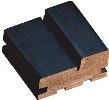 Дуб2100*80*402 3505 875КоробкаПорогЛДуб2100*80*402 3505 875ИмпостДуб2100*60*804 170Наличник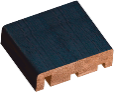 Дуб2150*80*151 0405 200НаличникДуб2150*100*151 2906 450НаличникЛДуб2150*80*151 0405 200НаличникЛДуб2150*100*151 2906 450НаличникК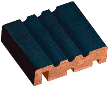 Дуб2150*80*151 7708 850НаличникКДуб2150*100*152 21011 050НаличникФ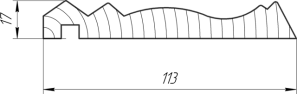 Дуб2150*113*172 91014 550Добор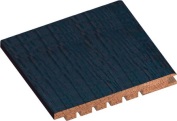 Дуб2070*50*166801 700ДоборДуб2070*90*161 1102 775ДоборДуб2070*135*161 5103775ДоборДуб2070*180*161 8704 675Добор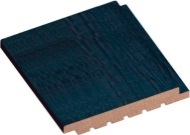 Комби2070*50*166101 525ДоборКомби2070*90*161 1602 900ДоборКомби2070*135*161 3803 450ДоборКомби2070*180*161 7004 250Планка соединительная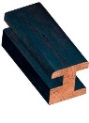 Дуб2100*30*25660Планка доборнаяДуб2100*30*20660Планка доборнаяДуб2100*30*25660НаименованиеМатериалРазмер ммРозница цена (шт.)Панель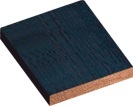 Комби2070÷2770*190÷1000*83 950 м²ПанельКомби2070÷2770*190÷1000*165 430 м²Притвор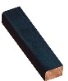 Дуб2000*30*16340Декор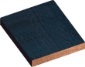 Дуб2150*125*161 770Декор1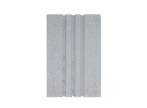 Дуб155*100*15600ДекорФДубс 2-х сторон3 670ДекорФ1Дубс 2-х сторон7 360Резьбас 1-ой стороны49 370Брус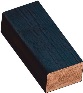 дубДуб2100*40*401 070БрусдубДуб2100*40*701 870БрусдубДуб2100*40*1002 690БрусдубДуб2100*40*1403 760КапительА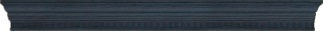 Дуб600,700,800,9004 110КапительАДуб1200,14006 150КапительАДуб1600,18009 040КапительА1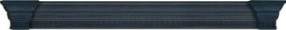 Дуб600,700,800,9005 580КапительА1Дуб1200,14008 360КапительА1Дуб1600,180012 270КапительА2,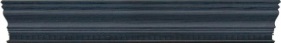 Дуб600,700,800,9005 440КапительА2,Дуб1200,14008 160КапительА2,Дуб1600, 180011 970  КапительА3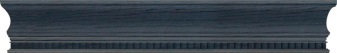 Дуб600,700,800,9005 440КапительА3Дуб1200,14008 160КапительА3Дуб1600, 180011 970  КапительА4, А5600,700,800,9007 040КапительА4, А51200,140011 020КапительА4, А51600,180016 150КапительА4, А5НаименованиеМатериалРазмер ммРозница цена (шт.)КапительВ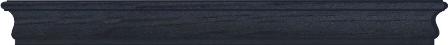 Дуб600,700,800,9002 110КапительФДуб600,700,800,9002 110КапительФДуб1200,14003 180КапительФДуб1600,18004 760Розетка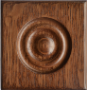 Дуб80*80*25600РозеткаДуб100*100*25750Пирамида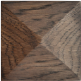 Дуб80*80*25700ПирамидаДуб100*100*25920Банкетка1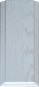 Дуб180*80*25830Банкетка1Дуб180*100*251 050Банкетка2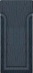 Дуб180*80*25830Банкетка2Дуб180*100*251 050Плинтус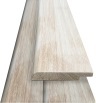 Дуб2150*85*151 090ПлинтусДуб2150*115*151 280ПлинтусФ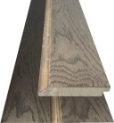 Дуб2150*85*151 190ПлинтусФДуб2150*115*151 390МаркетриМ1, 2, 3, 4Стандарт с 1-ой стороны4 400МаркетриМ1, 2, 3, 4Нестандарт с 1-ой строны5 320МаркетриМ1, 2, 3, 4Легато с 1-ой стороны7 000МаркетриМ1, 2, 3, 4Сакура П, ПФ3 710 м²Роспись8С 1-ой стороны7 460Роспись9, 10С 1-ой стороны8 600ФризДуб600, 700, 800,9001 430ФризКомби600, 700,800,9001 260ФризКомби1200, 14001 900ФризКомби1600, 18002 870